Зарегистрировано в Минюсте России 3 декабря 2020 г. N 61238МИНИСТЕРСТВО ЗДРАВООХРАНЕНИЯ РОССИЙСКОЙ ФЕДЕРАЦИИПРИКАЗот 23 октября 2020 г. N 1144нОБ УТВЕРЖДЕНИИ ПОРЯДКАОРГАНИЗАЦИИ ОКАЗАНИЯ МЕДИЦИНСКОЙ ПОМОЩИ ЛИЦАМ, ЗАНИМАЮЩИМСЯФИЗИЧЕСКОЙ КУЛЬТУРОЙ И СПОРТОМ (В ТОМ ЧИСЛЕ ПРИ ПОДГОТОВКЕИ ПРОВЕДЕНИИ ФИЗКУЛЬТУРНЫХ МЕРОПРИЯТИЙ И СПОРТИВНЫХМЕРОПРИЯТИЙ), ВКЛЮЧАЯ ПОРЯДОК МЕДИЦИНСКОГО ОСМОТРА ЛИЦ,ЖЕЛАЮЩИХ ПРОЙТИ СПОРТИВНУЮ ПОДГОТОВКУ, ЗАНИМАТЬСЯ ФИЗИЧЕСКОЙКУЛЬТУРОЙ И СПОРТОМ В ОРГАНИЗАЦИЯХ И (ИЛИ) ВЫПОЛНИТЬНОРМАТИВЫ ИСПЫТАНИЙ (ТЕСТОВ) ВСЕРОССИЙСКОГОФИЗКУЛЬТУРНО-СПОРТИВНОГО КОМПЛЕКСА "ГОТОВ К ТРУДУ И ОБОРОНЕ"(ГТО)" И ФОРМ МЕДИЦИНСКИХ ЗАКЛЮЧЕНИЙ О ДОПУСКЕ К УЧАСТИЮФИЗКУЛЬТУРНЫХ И СПОРТИВНЫХ МЕРОПРИЯТИЯХВ соответствии с частью 4 статьи 39 Федерального закона от 4 декабря 2007 г. N 329-ФЗ "О физической культуре и спорте в Российской Федерации" (Собрание законодательства Российской Федерации, 2007, N 50, ст. 6242; 2019, N 31, ст. 4462) и подпунктом 5.2.199 Положения о Министерстве здравоохранения Российской Федерации, утвержденного постановлением Правительства Российской Федерации от 19 июня 2012 г. N 608 (Собрание законодательства Российской Федерации, 2012, N 26, ст. 3526; 2017, N 52, ст. 8131), приказываю:1. Утвердить:Порядок организации оказания медицинской помощи лицам, занимающимся физической культурой и спортом (в том числе при подготовке и проведении физкультурных мероприятий и спортивных мероприятий), включая порядок медицинского осмотра лиц, желающих пройти спортивную подготовку, заниматься физической культурой и спортом в организациях и (или) выполнить нормативы испытаний (тестов) Всероссийского физкультурно-спортивного комплекса "Готов к труду и обороне" (ГТО)" согласно приложению N 1;форму медицинского заключения о допуске к участию в физкультурных и спортивных мероприятиях (учебно-тренировочных мероприятиях и спортивных соревнованиях), мероприятиях по оценке выполнения нормативов испытаний (тестов) Всероссийского физкультурно-спортивного комплекса "Готов к труду и обороне" (ГТО)" согласно приложению N 2;(в ред. Приказа Минздрава России от 22.02.2022 N 106н)форму медицинского заключения о допуске спортсменов спортивной команды к участию в спортивном мероприятии согласно приложению N 3.2. Настоящий приказ вступает в силу с 1 января 2021 г. и действует до 1 января 2027 г.Врио МинистраИ.Н.КАГРАМАНЯНПриложение N 1к приказу МинистерстваздравоохраненияРоссийской Федерацииот 23 октября 2020 г. N 1144нПОРЯДОКОРГАНИЗАЦИИ ОКАЗАНИЯ МЕДИЦИНСКОЙ ПОМОЩИ ЛИЦАМ,ЗАНИМАЮЩИМСЯ ФИЗИЧЕСКОЙ КУЛЬТУРОЙ И СПОРТОМ (В ТОМ ЧИСЛЕПРИ ПОДГОТОВКЕ И ПРОВЕДЕНИИ ФИЗКУЛЬТУРНЫХ МЕРОПРИЯТИЙИ СПОРТИВНЫХ МЕРОПРИЯТИЙ), ВКЛЮЧАЯ ПОРЯДОК МЕДИЦИНСКОГООСМОТРА ЛИЦ, ЖЕЛАЮЩИХ ПРОЙТИ СПОРТИВНУЮ ПОДГОТОВКУ,ЗАНИМАТЬСЯ ФИЗИЧЕСКОЙ КУЛЬТУРОЙ И СПОРТОМ В ОРГАНИЗАЦИЯХИ (ИЛИ) ВЫПОЛНИТЬ НОРМАТИВЫ ИСПЫТАНИЙ (ТЕСТОВ)ВСЕРОССИЙСКОГО ФИЗКУЛЬТУРНО-СПОРТИВНОГО КОМПЛЕКСА"ГОТОВ К ТРУДУ И ОБОРОНЕ" (ГТО)"1. Настоящий Порядок устанавливает правила организации оказания медицинской помощи лицам, занимающимся физической культурой и спортом (в том числе при подготовке и проведении физкультурных мероприятий и спортивных мероприятий), включая порядок медицинского осмотра лиц, желающих пройти спортивную подготовку, заниматься физической культурой и спортом в организациях, осуществляющих спортивную подготовку, иных организациях для занятий физической культурой и спортом <1> и (или) выполнить нормативы испытаний (тестов) Всероссийского физкультурно-спортивного комплекса "Готов к труду и обороне" (ГТО)", в том числе инвалидов и лиц с ограниченными возможностями здоровья (далее соответственно - мероприятия, лица, занимающиеся физической культурой и спортом, комплекс ГТО).--------------------------------<1> Часть 2 статьи 39 Федерального закона от 4 декабря 2007 г. N 329-ФЗ "О физической культуре и спорте в Российской Федерации" (Собрание законодательства Российской Федерации, 2007, N 50, ст. 6242; 2019, N 31, ст. 4462).2. Медицинская помощь лицам, занимающимся физической культурой и спортом, оказывается в виде:первичной медико-санитарной помощи;специализированной, в том числе высокотехнологичной, медицинской помощи;скорой, в том числе скорой специализированной, медицинской помощи, включая медицинскую эвакуацию.3. Медицинская помощь лицам, занимающимся физической культурой и спортом, оказывается в следующих условиях:амбулаторно (в условиях, не предусматривающих круглосуточное медицинское наблюдение и лечение);в дневном стационаре (в условиях, предусматривающих медицинское наблюдение и лечение в дневное время, не требующих круглосуточного медицинского наблюдения и лечения);стационарно (в условиях, обеспечивающих круглосуточное медицинское наблюдение и лечение);вне медицинской организации (по месту вызова бригады скорой, в том числе скорой специализированной, медицинской помощи, а также в транспортном средстве при медицинской эвакуации).4. Медицинская помощь лицам, занимающимся физической культурой и спортом (в том числе при подготовке и проведении мероприятий), может оказываться непосредственно в месте проведения мероприятий (на объекте спорта, на спортивной дистанции, трассе, в месте пребывания спортсменов, на территории, специально подготовленной для проведения официального спортивного соревнования, включая природные, природно-антропогенные и антропогенные объекты, воздушное пространство над ними) медицинскими работниками медицинских организаций.5. Медицинская помощь лицам, занимающимся физической культурой и спортом (в том числе при подготовке и проведении мероприятий), оказывается в соответствии с порядками оказания медицинской помощи по отдельным ее профилям, заболеваниям или состояниям (группам заболеваний) на основе клинических рекомендаций с учетом стандартов медицинской помощи <2>.--------------------------------<2> Статья 37 Федерального закона от 21 ноября 2011 г. N 323-ФЗ "Об основах охраны здоровья граждан в Российской Федерации" (Собрание законодательства Российской Федерации, 2011, N 48, ст. 6724; 2015, N 10, ст. 1425).6. Первичная медико-санитарная помощь включает мероприятия по профилактике, диагностике, лечению и медицинской реабилитации, а также систематический контроль за состоянием здоровья лиц, занимающихся физической культурой и спортом (в том числе при подготовке и проведении мероприятий), оценку адекватности физических нагрузок состоянию здоровья данных лиц, восстановление их здоровья средствами и методами, используемыми при занятиях физической культурой и спортом <3>.--------------------------------<3> Часть 1 статьи 39 Федерального закона от 4 декабря 2007 г. N 329-ФЗ "О физической культуре и спорте в Российской Федерации" (Собрание законодательства Российской Федерации, 2007, N 50, ст. 6242; 2015, N 41, ст. 5628).7. Первичная медико-санитарная помощь оказывается непосредственно в месте проведения мероприятий, в медицинских пунктах объекта спорта (для спортсменов, для зрителей (при наличии)), в структурных подразделениях по спортивной медицине (кабинет, отделение) медицинской организации, в медицинской организации по профилю спортивной медицины (врачебно-физкультурный диспансер, центр спортивной медицины и другие) и включает:первичную доврачебную медико-санитарную помощь;первичную врачебную медико-санитарную помощь;первичную специализированную медико-санитарную помощь.8. Систематический контроль за состоянием здоровья лиц, занимающихся физической культурой и спортом (в том числе при подготовке и проведении мероприятий), включает предварительные (при определении допуска к мероприятиям) и периодические медицинские осмотры (в том числе по углубленной программе медицинского обследования) согласно приложению N 1 к настоящему Порядку; этапные и текущие медицинские обследования; врачебно-педагогические наблюдения.9. Этапные и текущие медицинские обследования, врачебно-педагогические наблюдения проводятся в соответствии с клиническими (методическими) рекомендациями.10. Углубленные медицинские обследования (далее - УМО) спортсменов спортивных сборных команд Российской Федерации проводятся в соответствии с программой согласно приложению N 2 к настоящему Порядку.11. Скорая, в том числе скорая специализированная, медицинская помощь оказывается выездными бригадами скорой медицинской помощи <4>.--------------------------------<4> Приказ Министерства здравоохранения Российской Федерации от 20 июня 2013 г. N 388н "Об утверждении Порядка оказания скорой, в том числе скорой специализированной, медицинской помощи" (зарегистрирован Министерством юстиции Российской Федерации 16 августа 2013 г., регистрационный N 29422), с изменениями, внесенными приказами Министерства здравоохранения Российской Федерации от 22 января 2016 г. N 33н (зарегистрирован Министерством юстиции Российской Федерации 9 марта 2016 г., регистрационный N 41353), от 5 мая 2016 г. N 283н (зарегистрирован Министерством юстиции Российской Федерации 26 мая 2016 г., регистрационный N 42283), от 19 апреля 2019 г. N 236н (зарегистрирован Министерством юстиции Российской Федерации 23 мая 2019 г., регистрационный N 54706), от 21 февраля 2020 г. N 114н (зарегистрирован Министерством юстиции Российской Федерации 28 июля 2020 г., регистрационный N 59083).12. При невозможности оказания медицинской помощи в рамках первичной медико-санитарной помощи и при наличии медицинских показаний лицо, занимающееся физической культурой и спортом (в том числе при подготовке и проведении мероприятий), направляется в медицинскую организацию, оказывающую первичную специализированную медицинскую помощь по профилю "Лечебная физкультура и спортивная медицина".13. Первичная специализированная медицинская помощь по профилю "Лечебная физкультура и спортивная медицина" лицам, занимающимся физической культурой и спортом (в том числе при подготовке и проведении физкультурных мероприятий и спортивных мероприятий), лицам, желающим пройти спортивную подготовку, заниматься физической культурой и спортом в организациях и (или) выполнить нормативы испытания (тестов) комплекса ГТО, оказывается в амбулаторных условиях и условиях дневного стационара, в медицинских организациях по спортивной медицине, в том числе во врачебно-физкультурных диспансерах, центрах и отделениях спортивной медицины, а также непосредственно в месте проведения мероприятий, в том числе в выездной форме.14. Специализированная (за исключением высокотехнологичной) медицинская помощь в медицинских организациях, подведомственных федеральным органам исполнительной власти, оказывается по медицинским показаниям, предусмотренным пунктом 5 Порядка направления пациентов в медицинские организации и иные организации, подведомственные федеральным органам исполнительной власти, для оказания специализированной (за исключением высокотехнологичной) медицинской помощи <5>.--------------------------------<5> Приказ Министерства здравоохранения Российской Федерации от 2 декабря 2014 г. N 796н "Об утверждении Положения об организации оказания специализированной, в том числе высокотехнологичной, медицинской помощи" (зарегистрирован Министерством юстиции Российской Федерации 2 февраля 2015 г., регистрационный N 35821), с изменениями, внесенными приказом Министерства здравоохранения Российской Федерации от 27 августа 2015 г. N 598н (зарегистрирован Министерством юстиции Российской Федерации 9 сентября 2015 г., регистрационный N 38847).15. Оказание медицинской помощи лицам, занимающимся спортом, осуществляется в соответствии с установленными законодательством о физической культуре и спорте требованиями общероссийских антидопинговых правил, утвержденных федеральным органом исполнительной власти, осуществляющим функции по выработке и реализации государственной политики и нормативно-правовому регулированию в сфере физической культуры и спорта, а также по оказанию государственных услуг (включая предотвращение допинга в спорте и борьбу с ним) и управлению государственным имуществом в сфере физической культуры и спорта, и антидопинговыми правилами, утвержденными международными антидопинговыми организациями (далее - антидопинговые правила).16. В случае необходимости использования при оказании медицинской помощи лицам, занимающимся спортом, запрещенных в спорте субстанций и/или запрещенных методов, включенных в соответствии с антидопинговыми правилами в перечни субстанций и (или) методов, запрещенных для использования в спорте, медицинские работники, врачи по спортивной медицине оказывают содействие лицу, занимающемуся спортом, в оформлении запроса на терапевтическое использование запрещенной субстанции и (или) запрещенного метода в соответствии Международной конвенцией о борьбе с допингом в спорте <6>.--------------------------------<6> Международная конвенция принята в г. Париже 19.10.2005, ратифицирована в Российской Федерации Федеральным законом от 27 декабря 2006 г. N 240-ФЗ (Собрание законодательства Российской Федерации, 2007, N 1, ст. 3).17. Организаторы мероприятий осуществляют:а) медицинское обеспечение участников и зрителей <7>;--------------------------------<7> Часть 3 статьи 39 Федерального закона от 4 декабря 2007 г. N 329-ФЗ "О физической культуре и спорте в Российской Федерации" (Собрание законодательства Российской Федерации, 2007, N 50, ст. 6242; 2015, N 41, ст. 5628).б) допуск к мероприятиям участников при наличии соответствующих медицинских документов;в) взаимодействие медицинских организаций, участвующих в оказании медицинской помощи участникам мероприятий и зрителям.18. При проведении мероприятий с участием инвалидов и лиц с ограниченными возможностями здоровья обеспечиваются соответствующие условия для оказания медицинской помощи указанным категориям лиц, включая оснащение необходимым оборудованием.19. Порядок медицинского осмотра лиц, желающих пройти спортивную подготовку, заниматься физической культурой и спортом в организациях, осуществляющих спортивную подготовку, иных организациях для занятий физической культурой и спортом, и (или) выполнить нормативы испытаний (тестов) комплекса ГТО, в том числе инвалидов и лиц с ограниченными возможностями здоровья, определен приложением N 3 к настоящему Порядку.20. Организация оказания медицинской помощи при проведении физкультурных мероприятий и спортивных соревнований осуществляется медицинскими работниками в соответствии с рекомендуемыми штатными нормативами медицинской бригады, количества выездных бригад скорой медицинской помощи, медицинских работников при проведении физкультурных мероприятий и спортивных соревнований, предусмотренными приложением N 4 к настоящему Порядку, и включает этапы: предварительный, непосредственного медицинского обеспечения и заключительный. При проведении физкультурных мероприятий и спортивных соревнований (независимо от вида программы и спорта) необходимо обеспечивать работу 1 бригады скорой медицинской помощи и 1 медицинского пункта для зрителей (при наличии) на каждые 10 000 зрителей, не считая бригад скорой медицинской помощи для спортсменов и медицинский пункт для спортсменов (при наличии).21. На предварительном этапе организатором физкультурного мероприятия, спортивного соревнования при необходимости определяется ответственный медицинский работник (врач, фельдшер, медицинская сестра) или назначается главный врач мероприятия в зависимости от статуса (уровня) мероприятия и в соответствии с нормами, утвержденными общероссийскими спортивными федерациями, правилами соответствующих видов спорта, положениями (регламентами) о спортивных соревнованиях, а также приложением N 4 к настоящему Порядку.22. Ответственный медицинский работник (главный врач) мероприятия осуществляет свою деятельность в соответствии с Положением об организации деятельности ответственного медицинского работника (главного врача) мероприятий при проведении физкультурных мероприятий и спортивных соревнований, предусмотренным приложением N 5 к настоящему Порядку.23. Ответственный медицинский работник (главный врач) мероприятия в целях организации оказания медицинской помощи при проведении физкультурных мероприятий и спортивных соревнований может формировать медицинскую бригаду по обеспечению физкультурных мероприятий и спортивных соревнований.24. Медицинская бригада организует работу в зависимости от количества участников соревнований, зрителей, вида и условий проведения физкультурных мероприятий и спортивных соревнований, а также от количества прогнозируемых обращений по медицинским показаниям (заболеваемости и спортивным травмам, видам предполагаемых нозологических форм заболеваний).25. В состав медицинской бригады могут входить: врач по спортивной медицине, врач скорой медицинской помощи, другие врачи-специалисты, фельдшер, медицинская сестра (медицинский брат) (далее - медицинские работники), которые осуществляют деятельность в соответствии с настоящим Порядком. Медицинские работники, входящие в состав медицинской бригады, должны иметь четкие отличительные знаки на одежде. Медицинские работники и сотрудники бригад скорой медицинской помощи (далее - СМП), обеспечивающие физкультурные мероприятия и спортивные соревнования, подчиняются ответственному медицинскому работнику (главному врачу) мероприятия.26. Врач по спортивной медицине, входящий в состав медицинской бригады, при оказании медицинской помощи использует укладку, рекомендуемые требования к комплектации которой определены приложением N 6 к настоящему Порядку. При наличии в укладке врача по спортивной медицине, в медицинском пункте для спортсменов объекта спорта, в структурных подразделениях по спортивной медицине и в медицинских организациях по спортивной медицине лекарственных препаратов и медицинских изделий, входящих в перечни субстанций и (или) методов, запрещенных для использования в спорте в соответствии с общероссийскими антидопинговыми правилами, утвержденными федеральным органом исполнительной власти в области физической культуры и спорта, и антидопинговыми правилами, утвержденными международными антидопинговыми организациями, указанные лекарственные препараты и медицинские изделия маркируются предупреждающими наклейками "Запрещено ВАДА".27. До начала проведения мероприятия ответственным медицинским работником (главным врачом) предоставляется информация главному судье мероприятия, представителям спортивных команд о возникновении условий, препятствующих проведению мероприятия (невозможность организовать медицинскую эвакуацию, невозможность оказания медицинской помощи в медицинском пункте (кабинете) объекта спорта) и рекомендации об отмене или переносе мероприятия.28. В некоторых видах спорта в соответствии с правилами соответствующих видов спорта, нормами, утвержденными общероссийскими или международными спортивными федерациями, положениями (регламентами) о проведении спортивных соревнований, непосредственно перед началом соревнования спортсменам может проводиться медицинский осмотр, на основании результатов которого спортсмены могут быть не допущены к участию в соревнованиях в случаях наличия у них отклонений в состоянии здоровья.29. На этапе непосредственного медицинского обеспечения участникам и зрителям оказывается медицинская помощь врачами спортивных команд, медицинскими работниками мероприятий, а при необходимости - медицинскими работниками выездных бригад скорой медицинской помощи. В случае необходимости пациента доставляют в ближайший медицинский пункт объекта спорта. В экстренных ситуациях производится медицинская эвакуация пациента в медицинскую организацию для оказания ему специализированной медицинской помощи, минуя медицинский пункт объекта спорта.30. В случае получения травмы участником мероприятия или его смерти заполняется извещение о травме/смерти при проведении физкультурного мероприятия, спортивного мероприятия, выполнения нормативов испытаний (тестов) Всероссийского физкультурно-спортивного комплекса "Готов к труду и обороне", один экземпляр которого выдается на руки участнику мероприятия или его представителю, второй направляется в организацию по спортивной медицине субъекта Российской Федерации, на территории которого проводится мероприятие, уполномоченную на проведение организации методической работы. Рекомендуемый образец извещения приведен в приложении N 7 к настоящему Порядку.31. Все случаи оказания медицинской помощи при проведении физкультурных мероприятий и спортивных соревнований, мероприятий по оценке выполнения нормативов испытаний (тестов) комплекса ГТО регистрируются в медицинской документации. Рекомендуемый образец журнала регистрации медицинской помощи, оказываемой на физкультурных мероприятиях и спортивных соревнованиях, мероприятиях по оценке выполнения нормативов испытаний (тестов) комплекса ГТО приведен в приложении N 8 к настоящему Порядку.32. Все случаи оказания медицинской помощи при проведении учебно-тренировочных мероприятий и других мероприятий по подготовке к спортивным соревнованиям с участием спортсменов регистрируются в медицинской документации. Рекомендуемый образец журнала регистрации медицинской помощи, оказываемой при проведении учебно-тренировочных мероприятий и других мероприятий по подготовке к спортивным соревнованиям с участием спортсменов приведен в приложении N 9 к настоящему Порядку.(в ред. Приказа Минздрава России от 22.02.2022 N 106н)33. Во всех случаях оказания медицинской помощи информация доводится до ответственного медицинского работника (главного врача) и/или главного судьи/ответственного работника мероприятий, о случаях госпитализации информация сообщается немедленно.34. Жалобы на оказание медицинской помощи при проведении физкультурных мероприятий и спортивных соревнований подаются в письменной форме главному судье/ответственному работнику мероприятий.35. На заключительном этапе организации оказания медицинской помощи ответственным медицинским работником (главным врачом) или другим ответственным работником судейской коллегии составляется отчет, который направляется главному судье мероприятий, второй направляется в организацию по спортивной медицине субъекта Российской Федерации, на территории которого проводится мероприятие, уполномоченную на проведение организации методической работы. Рекомендуемый образец отчета о медицинском обеспечении физкультурного мероприятия и спортивного соревнования, мероприятия по оценке выполнения нормативов испытаний (тестов) комплекса ГТО приведен в приложении N 10 к настоящему Порядку.36. Основанием для допуска лица (за исключением инвалидов и лиц с ограниченными возможностями здоровья) к физкультурным мероприятиям, массовым спортивным мероприятиям, студенческому спорту, к обучению по дополнительным предпрофессиональным программам в области физической культуры и спорта (базовый уровень) в образовательных организациях дополнительного образования, выполнению нормативов испытаний (тестов) комплекса ГТО <8>, занятиям спортом на спортивно-оздоровительном этапе и этапе начальной подготовки является наличие у него медицинского заключения с установленной первой или второй группой здоровья, выданного по результатам профилактического медицинского осмотра или диспансеризации согласно возрастной группе в соответствии с приказами Минздрава России <9>. При этом оформление дополнительного медицинского заключения о допуске к участию в физкультурных и спортивных мероприятиях не требуется.--------------------------------<8> Приказ Министерства спорта Российской Федерации от 28 января 2016 г. N 54 "Об утверждении порядка организации и проведения тестирования по выполнению нормативов испытаний (тестов) Всероссийского физкультурно-спортивного комплекса "Готов к труду и обороне" (ГТО)" (зарегистрирован Министерством юстиции Российской Федерации 4 марта 2016 г., регистрационный N 41328), с изменениями, внесенными приказами Министерства спорта Российской Федерации от 24 мая 2017 г. N 452 (зарегистрирован Министерством юстиции Российской Федерации 16 июня 2017 г., регистрационный N 47049), от 9 января 2018 г. N 2 (зарегистрирован Министерством юстиции Российской Федерации 26 марта 2018 г., регистрационный N 50500), от 11 января 2019 г. N 7 (зарегистрирован Министерством юстиции Российской Федерации 3 апреля 2019 г., регистрационный N 54253), от 28 августа 2019 г. N 699 (зарегистрирован Министерством юстиции Российской Федерации 23 сентября 2019 г., регистрационный N 56022).<9> Приказ Министерства здравоохранения и социального развития Российской Федерации от 14 декабря 2009 г. N 984н "Об утверждении Порядка прохождения диспансеризации государственными гражданскими служащими Российской Федерации и муниципальными служащими, перечня заболеваний, препятствующих поступлению на государственную гражданскую службу Российской Федерации и муниципальную службу или ее прохождению, а также формы заключения медицинского учреждения" (зарегистрирован Министерством юстиции Российской Федерации 29 декабря 2009 г., регистрационный N 15878);Приказ Министерства здравоохранения Российской Федерации от 15 февраля 2013 г. N 72н "О проведении диспансеризации пребывающих в стационарных учреждениях детей-сирот и детей, находящихся в трудной жизненной ситуации" (зарегистрирован Министерством юстиции Российской Федерации 2 апреля 2013 г., регистрационный N 27964);Приказ Министерства здравоохранения Российской Федерации от 11 апреля 2013 г. N 216н "Об утверждении Порядка диспансеризации детей-сирот и детей, оставшихся без попечения родителей, в том числе усыновленных (удочеренных), принятых под опеку (попечительство), в приемную или патронатную семью" (зарегистрирован Министерством юстиции Российской Федерации 21 мая 2013 г., регистрационный N 28454);Приказ Министерства здравоохранения Российской Федерации от 10 августа 2017 г. N 514н "О Порядке проведения профилактических медицинских осмотров несовершеннолетних" (зарегистрирован Министерством юстиции Российской Федерации 18 августа 2017 г., регистрационный N 47855) с изменениями, внесенными приказом Министерства здравоохранения Российской Федерации от 13 июня 2020 г. N 396н (зарегистрирован Министерством юстиции Российской Федерации 3 октября 2019 г., регистрационный N 56120);Приказ Министерства здравоохранения Российской Федерации от 13 марта 2019 г. N 124н "Об утверждении порядка проведения профилактического медицинского осмотра и диспансеризации определенных групп взрослого населения" (зарегистрирован Министерством юстиции Российской Федерации 24 апреля 2019 г., регистрационный N 54495), с изменениями, внесенными приказом Министерства здравоохранения Российской Федерации от 2 сентября 2019 г. N 716н (зарегистрирован Министерством юстиции Российской Федерации 16 октября 2019 г., регистрационный N 56254).37. Для допуска лиц (за исключением инвалидов и лиц с ограниченными возможностями здоровья) с установленной первой или второй группой здоровья к некоторым физкультурным и спортивным мероприятиям, программа которых включает виды спорта с повышенными нагрузками и соответствующие риски для здоровья лиц, помимо медицинского заключения с установленной первой или второй группой здоровья требуется осмотр врача по спортивной медицине и проведение дополнительных клинико-лабораторных и функционально-диагностических методов обследования, которые установлены приложением N 1 к настоящему Порядку, на основании которых врачом по спортивной медицине выдается медицинское заключение о допуске к участию в физкультурных и спортивных мероприятиях.38. Для допуска лиц (за исключением инвалидов и лиц с ограниченными возможностями здоровья) с установленной третьей и четвертой группой здоровья к физкультурным мероприятиям, массовым спортивным мероприятиям, студенческому спорту, к обучению по дополнительным предпрофессиональным программам в области физической культуры и спорта (базовый уровень) в образовательных организациях дополнительного образования, выполнению нормативов испытаний (тестов) комплекса ГТО, занятиям спортом на спортивно-оздоровительном этапе и этапе начальной подготовки требуется осмотр врача по спортивной медицине и проведение дополнительных клинико-лабораторных и функционально-диагностических методов обследования, которые установлены приложением N 1 к настоящему Порядку, на основании которых врачом по спортивной медицине выдается медицинское заключение о допуске к участию в физкультурных и спортивных мероприятиях.39. При направлении коллективной заявки от образовательных организаций (реализующих образовательные программы начального общего образования, образовательные программы основного общего образования, образовательные программы среднего общего образования, образовательные программы среднего специального и высшего профессионального образования, дополнительные предпрофессиональные программы, образовательные программы дополнительного образования) в которой указана информация об отнесении обучающегося к основной медицинской группе <10> и или при наличии у обучающегося первой или второй группы здоровья медицинское заключение для допуска к выполнению нормативов испытаний (тестов) комплекса ГТО не требуется.--------------------------------<10> Приказ Министерства здравоохранения Российской Федерации от 10 августа 2017 г. N 514н "О порядке проведения профилактических медицинских осмотров несовершеннолетних" (зарегистрирован Министерством юстиции Российской Федерации 18 августа 2017 г., регистрационный N 47855), с изменениями, внесенными приказами Министерства здравоохранения Российской Федерации от 3 июля 2018 г. N 410н (зарегистрирован Министерством юстиции Российской Федерации 24 июля 2018 г., регистрационный N 51680), от 13 июня 2019 г. N 396н (зарегистрирован Министерством юстиции Российской Федерации 3 октября 2019 г., регистрационный N 56120).40. Медицинское заключение о допуске по медицинским показаниям инвалидов и лиц с ограниченными возможностями здоровья к прохождению спортивной подготовки, занятиям физической культурой и спортом в организациях, осуществляющих спортивную подготовку, иных организациях для занятий физической культурой и спортом, и (или) к выполнению нормативов испытаний (тестов) комплекса ГТО оформляется врачом по спортивной медицине на основании наличия у лица установленной группы инвалидности/ограничения здоровья, в соответствии с клиническими (методическими) рекомендациями по допуску указанных лиц, с учетом состояния здоровья, стадии, степени выраженности и индивидуальных особенностей течения заболевания (состояния), выполняемой группы и ступени комплекса ГТО соответственно возраста.41. Программы медицинских осмотров для допуска лиц, указанных в пункте 35 настоящего Порядка, не имеющих установленной первой или второй группой здоровья, определены приложением N 1 к настоящему Порядку.42. Основанием для допуска лиц, обучающихся по дополнительным предпрофессиональным программам в области физической культуры и спорта (углубленный уровень) в образовательных организациях дополнительного образования, и лиц, занимающихся спортом, начиная с учебно-тренировочного этапа спортивной подготовки (этап спортивной специализации), к спортивным мероприятиям является наличие медицинского заключения о допуске к учебно-тренировочным мероприятиям и к участию в спортивных соревнованиях. Медицинские организации, осуществляющие проведение медицинских осмотров лиц, занимающихся физической культурой и спортом на этапах спортивной подготовки в соответствии с приложением N 1 к настоящему Порядку, обязаны вести:(в ред. Приказа Минздрава России от 22.02.2022 N 106н)реестр (учет) спортсменов, проходящих УМО в данной медицинской организации;реестр (учет) выданных индивидуальных медицинских заключений о допуске к учебно-тренировочным мероприятиям и к участию в спортивных соревнованиях;(в ред. Приказа Минздрава России от 22.02.2022 N 106н)реестр медицинских заключений о допуске спортивных команд к участию в спортивных соревнованиях:Медицинское заключение о допуске к учебно-тренировочным мероприятиям и к участию в спортивных соревнованиях выдается по результатам прохождения УМО, определенного приложениями N 1 и N 2 к настоящему Порядку, спортсмену или его законному представителю, уполномоченному сотруднику физкультурно-спортивной, образовательной организации, в которой занимается спортсмен, не позднее 10 рабочих дней после прохождения УМО.(в ред. Приказа Минздрава России от 22.02.2022 N 106н)43. В заявке на участие в спортивных соревнованиях проставляется отметка "Допущен" напротив каждой фамилии спортсмена, заверенная подписью врача по спортивной медицине и его личной печатью либо уполномоченным представителем медицинской организации, имеющей сведения о прохождении УМО спортсменом. Заявка на участие в спортивных соревнованиях подписывается врачом по спортивной медицине либо уполномоченным представителем медицинской организации, имеющей сведения о прохождении УМО спортсменами, с расшифровкой фамилии, имени, отчества (при наличии) и заверяется печатью медицинской организации, имеющей лицензию на осуществление медицинской деятельности, предусматривающей работы (услуги) по лечебной физкультуре и спортивной медицине.Допускается представление к заявке на участие в спортивных соревнованиях отдельного документа "Медицинское заключение о допуске спортивной команды к участию в спортивном мероприятии", содержащего в себе следующие данные: название спортивной команды, вид спорта, спортивную дисциплину, название спортивной организации, реестровые номера спортсменов (при наличии), их фамилии имена отчества (при наличии отчества), даты рождения, реестровые номера индивидуальных заключений о допуске и сроки их действия. Медицинское заключение о допуске спортивной команды к участию в спортивном соревновании подписывает уполномоченный представитель медицинской организации, имеющей сведения о прохождении УМО спортсменами указанной спортивной команды.44. В случае наличия у спортсмена индивидуального медицинского заключения в заявке напротив его фамилии ставится отметка "Допуск от ______ (дата) имеется", к заявке прилагается копия медицинского заключения, оригинал медицинского заключения предъявляется спортсменом комиссии по допуску спортсменов к соревнованиям. Индивидуальные медицинские заключения для допуска к спортивным мероприятиям подписываются врачом по спортивной медицине либо уполномоченным представителем медицинской организации, имеющей сведения о прохождении УМО спортсменом, и заверяются печатью медицинской организации, независимо от организационно-правовой формы, имеющей лицензию на осуществление медицинской деятельности, предусматривающую выполнение работ (оказание услуг) по "спортивной медицине", "лечебной физической культуре и спортивной медицине".45. Медицинское заключение о допуске к учебно-тренировочным мероприятиям и к участию в спортивных соревнованиях, полученное в соответствии с настоящим Порядком спортсменом спортивной сборной команды Российской Федерации по результатам прохождения УМО в соответствии с приложением N 2 к настоящему Порядку в медицинской организации, подведомственной ФМБА России <11>, действует при участии указанного спортсмена в учебно-тренировочных мероприятиях и спортивных соревнованиях любого уровня на территории Российской Федерации на период его действия.(в ред. Приказа Минздрава России от 22.02.2022 N 106н)--------------------------------<11> Приказ Министерства здравоохранения Российской Федерации от 30 мая 2018 г. N 288н "Об утверждении Порядка организации медико-биологического обеспечения спортсменов спортивных сборных команд Российской Федерации" (зарегистрирован Министерством юстиции Российской Федерации 9 июля 2018 г. регистрационный N 51571).46. Форма медицинского заключения о допуске к участию в физкультурных и спортивных мероприятиях (учебно-тренировочных мероприятиях и спортивных соревнованиях), мероприятиях по оценке выполнения нормативов испытаний (тестов) Всероссийского физкультурно-спортивного комплекса "Готов к труду и обороне" (ГТО)" приведена в приложении N 2 к Приказу. Срок действия указанного заключения зависит от кратности проведения медицинских осмотров, но не может составлять более 1 года.(в ред. Приказа Минздрава России от 22.02.2022 N 106н)47. Форма медицинского заключения о допуске спортсменов спортивной команды к участию в спортивном мероприятии приведена в приложении N 3 к Приказу.48. Медицинские противопоказания к участию в физкультурных и спортивных мероприятиях (учебно-тренировочных мероприятиях и спортивных соревнованиях) определяются в соответствии с клиническими (методическими) рекомендациями, с учетом состояния здоровья лица, занимающегося физической культурой и спортом, стадии, степени выраженности и индивидуальных особенностей течения заболевания (состояния), а также вида физической активности, предполагаемой нагрузки, вида спорта и спортивной дисциплины с учетом возрастных особенностей и пола лица.(в ред. Приказа Минздрава России от 22.02.2022 N 106н)49. Контроль за допуск к участию в мероприятиях лиц без соответствующего медицинского заключения осуществляется организатором указанных мероприятий.50. Медицинские организации, оказывающие медицинскую помощь лицам, занимающимся физической культурой и спортом (в том числе при подготовке и проведении физкультурных мероприятий и спортивных мероприятий, выполнении нормативов испытаний (тестов) комплекса ГТО), осуществляют свою деятельность в соответствии с приложениями N 11 - 19 к настоящему Порядку.51. Организации здравоохранения по спортивной медицине вне зависимости от их организационно-правовой формы и формы собственности, органы управления здравоохранением субъектов Российской Федерации в рамках предоставления отраслевой статистической отчетности в целях обеспечения единообразия информации для оценки деятельности представляют в установленном порядке отчеты об оказании медицинской помощи (вне зависимости от источника ее финансирования) лицам, занимающимся физической культурой и спортом, оказании медицинской помощи при проведении физкультурных мероприятий, спортивных мероприятий, выполнении нормативов испытаний (тестов) комплекса ГТО.Приложение N 1к Порядку организации оказаниямедицинской помощи лицам,занимающимся физической культуройи спортом (в том числе при подготовкеи проведении физкультурных мероприятийи спортивных мероприятий), включаяпорядок медицинского осмотра лиц,желающих пройти спортивную подготовку,заниматься физической культурой и спортомв организациях и (или) выполнить нормативыиспытаний (тестов) Всероссийскогофизкультурно-спортивного комплекса"Готов к труду и обороне" (ГТО)",утвержденному приказом Министерстваздравоохранения Российской Федерацииот 23 октября 2020 г. N 1144нI. Программы медицинских осмотров лиц,занимающихся физической культурой и спортомII. Программы нагрузочного тестирования,проводимого спортсменам в рамках УМО, а также дополнительнопроводимого для допуска лиц с установленной первой иливторой группой здоровья к некоторым видам спорта, программакоторых включает повышенные нагрузки и соответствующие рискидля здоровьяПриложение N 2к Порядку организации оказаниямедицинской помощи лицам,занимающимся физической культуройи спортом (в том числе при подготовкеи проведении физкультурных мероприятийи спортивных мероприятий), включаяпорядок медицинского осмотра лиц,желающих пройти спортивную подготовку,заниматься физической культурой и спортомв организациях и (или) выполнить нормативыиспытаний (тестов) Всероссийскогофизкультурно-спортивного комплекса"Готов к труду и обороне" (ГТО)",утвержденному приказом Министерстваздравоохранения Российской Федерацииот 23 октября 2020 г. N 1144нПРОГРАММАУГЛУБЛЕННЫХ МЕДИЦИНСКИХ ОБСЛЕДОВАНИЙ СПОРТСМЕНОВСПОРТИВНЫХ СБОРНЫХ КОМАНД РОССИЙСКОЙ ФЕДЕРАЦИИПриложение N 3к Порядку организации оказаниямедицинской помощи лицам,занимающимся физической культуройи спортом (в том числе при подготовкеи проведении физкультурных мероприятийи спортивных мероприятий), включаяпорядок медицинского осмотра лиц,желающих пройти спортивную подготовку,заниматься физической культурой и спортомв организациях и (или) выполнить нормативыиспытаний (тестов) Всероссийскогофизкультурно-спортивного комплекса"Готов к труду и обороне" (ГТО)",утвержденному приказом Министерстваздравоохранения Российской Федерацииот 23 октября 2020 г. N 1144нПОРЯДОКМЕДИЦИНСКОГО ОСМОТРА ЛИЦ, ЖЕЛАЮЩИХ ПРОЙТИ СПОРТИВНУЮПОДГОТОВКУ, ЗАНИМАТЬСЯ ФИЗИЧЕСКОЙ КУЛЬТУРОЙ И СПОРТОМВ ОРГАНИЗАЦИЯХ, ОСУЩЕСТВЛЯЮЩИХ СПОРТИВНУЮ ПОДГОТОВКУ, ИНЫХОРГАНИЗАЦИЯХ ДЛЯ ЗАНЯТИЙ ФИЗИЧЕСКОЙ КУЛЬТУРОЙ И СПОРТОМ,И (ИЛИ) ВЫПОЛНИТЬ НОРМАТИВЫ ИСПЫТАНИЙ (ТЕСТОВ) КОМПЛЕКСАГТО, В ТОМ ЧИСЛЕ ИНВАЛИДОВ И ЛИЦ С ОГРАНИЧЕННЫМИВОЗМОЖНОСТЯМИ ЗДОРОВЬЯ1. Настоящий Порядок регулирует вопросы организации медицинского осмотра лиц, желающих пройти спортивную подготовку, заниматься физической культурой и спортом в организациях, осуществляющих спортивную подготовку, иных организациях для занятий физической культурой и спортом, и (или) выполнить нормативы испытаний (тестов) комплекса ГТО, в том числе инвалидов и лиц с ограниченными возможностями здоровья.2. Целью медицинского осмотра лица, желающего пройти спортивную подготовку, заниматься физической культурой и спортом в организациях, осуществляющих спортивную подготовку, иных организациях для занятий физической культурой и спортом, и (или) выполнить нормативы испытаний (тестов) комплекса ГТО, является определение состояния здоровья, группы здоровья для допуска к указанным мероприятиям.3. Задачами медицинского осмотра лица, желающего пройти спортивную подготовку, заниматься физической культурой и спортом в организациях, осуществляющих спортивную подготовку, иных организациях для занятий физической культурой и спортом, и (или) выполнить нормативы испытаний (тестов) комплекса ГТО, являются:оценка уровня физического развития;определение уровня физической активности;выявление пограничных состояний как факторов риска возникновения патологии (в том числе угрозы жизни) при занятиях физической культурой и спортом;выявление заболеваний (в том числе хронических в стадии ремиссии) и патологических состояний, являющихся медицинскими противопоказаниями к занятиям физической культурой и спортом;определение целесообразности занятий избранным видом физической культуры и спорта с учетом установленного состояния здоровья и выявленных функциональных изменений;определение медицинских рекомендаций по планированию занятий физической культурой и спортом с учетом выявленных изменений в состоянии здоровья.4. Медицинский осмотр лица, желающего пройти спортивную подготовку, заниматься физической культурой и спортом в организациях, осуществляющих спортивную подготовку, иных организациях для занятий физической культурой и спортом, и (или) выполнить нормативы испытаний (тестов) комплекса ГТО, проводится по программам медицинских осмотров лиц, занимающихся физической культурой и массовым спортом, углубленного медицинского обследования (УМО) лиц, занимающихся спортом на различных этапах спортивной подготовки, в сроки согласно приложениям N 1 и N 2 к Порядку организации оказания медицинской помощи лицам, занимающимся физической культурой и спортом (в том числе при подготовке и проведении физкультурных мероприятий и спортивных мероприятий), включая порядок медицинского осмотра лиц, желающих пройти спортивную подготовку, заниматься физической культурой и спортом в организациях и (или) выполнить нормативы испытаний (тестов) комплекса ГТО, утвержденному настоящим приказом, в соответствии с этапом спортивной подготовки, на которое зачисляется лицо в организацию.5. Допускается изменение программы медицинских осмотров и углубленных медицинских обследований для инвалидов и лиц с ограниченными возможностями здоровья, желающих пройти спортивную подготовку, желающих заниматься спортом в организациях, осуществляющих спортивную подготовку, иных организациях для занятий спортом, в части количества, видов функциональных исследований, нагрузочных проб в зависимости от вида нарушения здоровья.6. Медицинский осмотр лица, желающего заниматься физической культурой в организациях и (или) выполнить нормативы испытаний (тестов) комплекса ГТО, проводится на основании результатов диспансеризации или профилактического медицинского осмотра <1>. В рамках медицинского осмотра лица, желающего заниматься физической культурой в организациях, дополнительно проводятся:--------------------------------<1> Приказ Министерства здравоохранения и социального развития Российской Федерации от 14 декабря 2009 г. N 984н "Об утверждении Порядка прохождения диспансеризации государственными гражданскими служащими Российской Федерации и муниципальными служащими, перечня заболеваний, препятствующих поступлению на государственную гражданскую службу Российской Федерации и муниципальную службу или ее прохождению, а также формы заключения медицинского учреждения" (зарегистрирован Министерством юстиции Российской Федерации 29 декабря 2009 г., регистрационный N 15878);Приказ Министерства здравоохранения Российской Федерации от 15 февраля 2013 г. N 72н "О проведении диспансеризации пребывающих в стационарных учреждениях детей-сирот и детей, находящихся в трудной жизненной ситуации" (зарегистрирован Министерством юстиции Российской Федерации 2 апреля 2013 г., регистрационный N 27964);Приказ Министерства здравоохранения Российской Федерации от 11 апреля 2013 г. N 216н "Об утверждении Порядка диспансеризации детей-сирот и детей, оставшихся без попечения родителей, в том числе усыновленных (удочеренных), принятых под опеку (попечительство), в приемную или патронатную семью" (зарегистрирован Министерством юстиции Российской Федерации 21 мая 2013 г., регистрационный N 28454);Приказ Министерства здравоохранения Российской Федерации от 10 августа 2017 г. N 514н "О Порядке проведения профилактических медицинских осмотров несовершеннолетних" (зарегистрирован Министерством юстиции Российской Федерации 18 августа 2017 г., регистрационный N 47855) с изменениями, внесенными приказом Министерства здравоохранения Российской Федерации от 13 июня 2020 г. N 396н (зарегистрирован Министерством юстиции Российской Федерации 3 октября 2019 г., регистрационный N 56120);Приказ Министерства здравоохранения Российской Федерации от 13 марта 2019 г. N 124н "Об утверждении порядка проведения профилактического медицинского осмотра и диспансеризации определенных групп взрослого населения" (зарегистрирован Министерством юстиции Российской Федерации 24 апреля 2019 г., регистрационный N 54495), с изменениями, внесенными приказом Министерства здравоохранения Российской Федерации от 2 сентября 2019 г. N 716н (зарегистрирован Министерством юстиции Российской Федерации 16 октября 2019 г., регистрационный N 56254).антропометрия;оценка типа телосложения;оценка уровня физического развития;проведение электрокардиографии;проведение функциональных (нагрузочных) проб.7. По результатам проведенного медицинского осмотра лица, желающего пройти спортивную подготовку, заниматься физической культурой и спортом в организациях, осуществляющих спортивную подготовку, иных организациях для занятий физической культурой и спортом, определяется группа здоровья.При проведении медицинского осмотра лица, желающего выполнить нормативы испытаний (тестов) комплекса ГТО, лицам, которым по результатам диспансеризации или профилактического медицинского осмотра установлена I или II группа здоровья, либо основная медицинская группа для занятий физической культурой), врачом-терапевтом (врачом общей практики (семейным врачом) врачом-педиатром) оформляется соответствующее медицинское заключение с указанием группы здоровья.Лица, которым по результатам диспансеризации или профилактического медицинского осмотра установлена III группа здоровья или подготовительная медицинская группа для занятий физической культурой, для решения вопроса о допуске к выполнению нормативов испытаний (тестов) комплекса ГТО должны пройти дополнительные обследования согласно настоящего Порядка и консультацию врача по спортивной медицине, который по результатам обследований решает вопрос о допуске указанного лица.Лица, которым по результатам диспансеризации или профилактического медицинского осмотра установлена IV группа здоровья, несовершеннолетние со специальной медицинской группой здоровья для занятий физической культурой к выполнению нормативов испытаний (тестов) комплекса ГТО не допускаются.Для решения вопроса о допуске к прохождению спортивной подготовки, занятиям физической культурой и спортом в организациях, осуществляющих спортивную подготовку, иных организациях для занятий физической культурой и спортом, и (или) к выполнению нормативов испытаний (тестов) комплекса ГТО инвалиды и лица с ограниченными возможностями здоровья <2> направляются к врачу по спортивной медицине. Медицинское заключение о допуске инвалидов и лиц с ограниченными возможностями оформляется на основании наличия у лица установленной группы инвалидности/ограничения здоровья и в соответствии с методическими (клиническими) рекомендациями, с учетом состояния здоровья указанного лица, стадии, степени выраженности и индивидуальных особенностей течения заболевания (состояния), а также выполняемой группы и ступени комплекса ГТО соответственно возраста.--------------------------------<2> Приказ Министерства спорта Российской Федерации от 12 февраля 2019 г. N 90 "Об утверждении государственных требований Всероссийского физкультурно-спортивного комплекса "Готов к труду и обороне" (ГТО)" (зарегистрирован Министерством юстиции Российской Федерации 11 марта 2019 г., регистрационный N 54013).8. В случае выявления в ходе медицинского осмотра клинических симптомов и синдромов заболеваний (состояний), являющихся медицинскими противопоказаниями к прохождению спортивной подготовки, занятиям физической культурой и спортом в организациях, к выполнению нормативов испытаний (тестов) комплекса ГТО, проводятся дополнительные осмотры врачей-специалистов, лабораторные, функциональные и иные методы исследования.9. Медицинские противопоказания к прохождению спортивной подготовки, занятиям физической культурой и спортом в организациях, к выполнению нормативов испытаний (тестов) комплекса ГТО определяются в соответствии с методическими (клиническими) рекомендациями, с учетом состояния здоровья лица, стадии, степени выраженности и индивидуальных особенностей течения заболевания (состояния), а также вида физической активности, предполагаемой нагрузки, вида спорта и спортивной дисциплины с учетом возрастных особенностей и пола лица.10. По результатам медицинского осмотра оформляется медицинское заключение с указанием группы здоровья, либо о допуске к прохождению спортивной подготовки или занятиям физической культурой и спортом в организациях или к выполнению нормативов испытаний (тестов) комплекса ГТО либо о наличии медицинских противопоказаний к прохождению спортивной подготовки или занятиям физической культурой и спортом в организациях или к выполнению нормативов испытаний (тестов) комплекса ГТО.Результаты медицинского осмотра вносятся в медицинскую документацию.Приложение N 4к Порядку организации оказаниямедицинской помощи лицам,занимающимся физической культуройи спортом (в том числе при подготовкеи проведении физкультурных мероприятийи спортивных мероприятий), включаяпорядок медицинского осмотра лиц,желающих пройти спортивную подготовку,заниматься физической культурой и спортомв организациях и (или) выполнить нормативыиспытаний (тестов) Всероссийскогофизкультурно-спортивного комплекса"Готов к труду и обороне" (ГТО)",утвержденному приказом Министерстваздравоохранения Российской Федерацииот 23 октября 2020 г. N 1144нРЕКОМЕНДУЕМЫЕ ШТАТНЫЕ НОРМАТИВЫМЕДИЦИНСКОЙ БРИГАДЫ, КОЛИЧЕСТВА ВЫЕЗДНЫХ БРИГАД СКОРОЙМЕДИЦИНСКОЙ ПОМОЩИ, МЕДИЦИНСКИХ РАБОТНИКОВ ПРИ ПРОВЕДЕНИИФИЗКУЛЬТУРНЫХ МЕРОПРИЯТИЙ И СПОРТИВНЫХ СОРЕВНОВАНИЙ,МЕРОПРИЯТИЙ ПО ОЦЕНКЕ ВЫПОЛНЕНИЯ НОРМАТИВОВ ИСПЫТАНИЙ(ТЕСТОВ) КОМПЛЕКСА ГТО--------------------------------<*> Состав и количество медицинских работников, бригад СМП, медицинских пунктов (для спортсменов, для зрителей) может изменяться в соответствии с количеством зрителей и участников мероприятий, условиями проведения мероприятий (места проведения, доступности и удаленности места проведения от ближайшей медицинской организации, прогнозируемым климатическим и погодным условиям), в соответствии с требованиями медицинских правил и регламентов спортивных организаций, в том числе международных.<**> Если позволяют условия места проведения мероприятий.<***> в зависимости от программы мероприятия, вида спорта, спортивной дисциплины.<****> Для видов спорта инвалидов, адаптивного спорта и физкультуры, спорта лиц с ограниченными возможностями здоровья - в зависимости от программы мероприятия, вида спорта, спортивной дисциплины по аналогии с видами спорта/дисциплинами.<*****> В случае госпитализации более 1 часа в соответствии с требованиями медицинских правил (регламентов) спортивной организации.<******> Мероприятие с численностью участников > 300 человек.Приложение N 5к Порядку организации оказаниямедицинской помощи лицам,занимающимся физической культуройи спортом (в том числе при подготовкеи проведении физкультурных мероприятийи спортивных мероприятий), включаяпорядок медицинского осмотра лиц,желающих пройти спортивную подготовку,заниматься физической культурой и спортомв организациях и (или) выполнить нормативыиспытаний (тестов) Всероссийскогофизкультурно-спортивного комплекса"Готов к труду и обороне" (ГТО)",утвержденному приказом Министерстваздравоохранения Российской Федерацииот 23 октября 2020 г. N 1144нПОЛОЖЕНИЕОБ ОРГАНИЗАЦИИ ДЕЯТЕЛЬНОСТИ ОТВЕТСТВЕННОГО МЕДИЦИНСКОГОРАБОТНИКА (ГЛАВНОГО ВРАЧА) МЕРОПРИЯТИЙ ПРИ ПРОВЕДЕНИИФИЗКУЛЬТУРНЫХ МЕРОПРИЯТИЙ И СПОРТИВНЫХ СОРЕВНОВАНИЙ,МЕРОПРИЯТИЙ ПО ОЦЕНКЕ ВЫПОЛНЕНИЯ НОРМАТИВОВ ИСПЫТАНИЙ(ТЕСТОВ) КОМПЛЕКСА ГТО1. Настоящее Положение регулирует вопросы осуществления деятельности ответственного медицинского работника (главного врача) мероприятий при проведении физкультурных мероприятий и спортивных соревнований, мероприятий по оценке выполнения нормативов испытаний (тестов) комплекса ГТО.2. Ответственный медицинский работник (главный врач) мероприятий подчиняется главному судье соревнований (мероприятий)/руководителю организатора мероприятий.3. До начала проведения мероприятия ответственным медицинским работником (главным врачом) предоставляется информация главному судье мероприятия (организаторам мероприятия), представителям команд о возникновении условий, препятствующих проведению мероприятия (невозможность организовать медицинскую эвакуацию, невозможность оказания медицинской помощи в медицинском пункте (кабинете) объекта спорта) и рекомендации об отмене или переносе мероприятия.4. Ответственный медицинский работник (главный врач) мероприятий входит в состав вспомогательного персонала, формируемого организационным комитетом мероприятий. Решения ответственного медицинского работника (главного врача) мероприятий, касающиеся его компетенции, являются для судейской коллегии обязательными.5. Ответственный медицинский работник (главный врач) мероприятий осуществляет следующие функции:осуществляет организацию оказания медицинской помощи при проведении физкультурных мероприятий и спортивных соревнований;определяет количество медицинских работников, график их работы на спортивных объектах во время проведения физкультурных мероприятий и спортивных соревнований;согласует с главным судьей мероприятий необходимое число, состав и план размещения медицинских работников, порядок их работы в соответствии с требованиями правил вида спорта и/или положения (регламента) проведения физкультурных мероприятий и спортивных соревнований;определяет перечень медицинских организаций, участвующих в оказании медицинской помощи при проведении физкультурных мероприятий и спортивных соревнований;участвует в работе комиссии по допуску участников физкультурных мероприятий и спортивных соревнований и предоставляет информацию главному судье мероприятия (организаторам мероприятия) о результатах проверки и наличии у участников медицинских заключений о допуске к участию в мероприятии;осуществляет руководство деятельностью медицинских работников физкультурных мероприятий и спортивных соревнований;осуществляет оценку санитарно-гигиенического состояния мест проведения физкультурных мероприятий и спортивных соревнований;осуществляет организацию работы медицинских помещений и их материально-техническое и лекарственное обеспечение;осуществляет организацию работ по сбору и вывозу медицинских отходов в соответствии с санитарными нормами и правилами;предоставляет информацию об организации оказания медицинской помощи при проведении физкультурных мероприятий и спортивных соревнований;рассматривает жалобы на оказание медицинской помощи при проведении физкультурных мероприятий и спортивных соревнований;рекомендует главному судье мероприятий в случае угрозы жизни и здоровью участникам и/или зрителям отменить или перенести мероприятие;рекомендует главному судье соревнований или спортивному судье, уполномоченным главным судьей, отстранить по медицинским показаниям участника от физкультурных мероприятий и спортивных соревнований;организует ведение учетной и отчетной документации, предоставление отчетов об оказании медицинской помощи.Приложение N 6к Порядку организации оказаниямедицинской помощи лицам,занимающимся физической культуройи спортом (в том числе при подготовкеи проведении физкультурных мероприятийи спортивных мероприятий), включаяпорядок медицинского осмотра лиц,желающих пройти спортивную подготовку,заниматься физической культурой и спортомв организациях и (или) выполнить нормативыиспытаний (тестов) Всероссийскогофизкультурно-спортивного комплекса"Готов к труду и обороне" (ГТО)",утвержденному приказом Министерстваздравоохранения Российской Федерацииот 23 октября 2020 г. N 1144нТРЕБОВАНИЯК КОМПЛЕКТАЦИИ ЛЕКАРСТВЕННЫМИ ПРЕПАРАТАМИ И МЕДИЦИНСКИМИИЗДЕЛИЯМИ ВРАЧА ПО СПОРТИВНОЙ МЕДИЦИНЕ--------------------------------<*> Использование лекарственных препаратов и/или методов введения осуществляется в соответствии с требованиями законодательства Российской Федерации о предотвращении допинга в спорте и борьбе с ним, а также международными стандартами "Запрещенный список" и "Международный стандарт по терапевтическому использованию" Всемирного антидопингового агентства.7. Укладка подлежит комплектации лекарственными препаратами для медицинского применения, зарегистрированными в установленном порядке <1>, в первичной упаковке или во вторичной (потребительской) упаковке без изъятия инструкции по применению лекарственного препарата.--------------------------------<1> Решение Совета Евразийской экономической комиссии от 3 ноября 2016 г. N 78 "О Правилах регистрации и экспертизы лекарственных средств для медицинского применения" (Официальный сайт Евразийского экономического союза http://www.eaeunion.org/, 21 ноября 2016, 20 июля 2018 г., 21 февраля 2020 г.), Федеральный закон от 12 апреля 2010 г. N 61-ФЗ "Об обращении лекарственных средств" (Собрание законодательства Российской Федерации, 2010, N 16, ст. 1815; 2020, N 29, ст. 4516).8. Укладка подлежит комплектации медицинскими изделиями, зарегистрированными в установленном порядке <2>.--------------------------------<2> Решение Совета Евразийской экономической комиссии от 12 февраля 2016 г. N 46 "О Правилах регистрации и экспертизы безопасности, качества и эффективности медицинских изделий" (Официальный сайт Евразийского экономического союза http://www.eaeunion.org/, 12 июля 2016 г.), постановление Правительства Российской Федерации от 27 декабря 2012 г. N 1416 "Об утверждении Правил государственной регистрации медицинских изделий" (Собрание законодательства Российской Федерации, 2013, N 1, ст. 14; N 43, ст. 5556; 2014, N 30, ст. 4310; 2017, N 8, ст. 1233; 2018, N 24, ст. 3523; 2020, N 12, ст. 1792).9. Укладка размещается в чехле (контейнере) с прочными замками (фиксаторами). Материал и конструкция чехла (контейнера) должны обеспечивать многократную дезинфекцию.10. По истечении сроков годности лекарственные препараты для медицинского применения, медицинские изделия, которыми укомплектована укладка, подлежат списанию и уничтожению (утилизации) в соответствии с законодательством Российской Федерации.11. При применении лекарственных препаратов для медицинского применения, медицинских изделий, которыми укомплектована укладка, укладку необходимо пополнить.12. Не допускается комплектация укладки медицинскими изделиями, лекарственными препаратами для медицинского применения в случае нарушения их стерильности.13. Комплектация укладки может изменяться вследствие специфики обеспечения вида спорта/спортивной дисциплины, условиями проведения спортивных мероприятий (учебно-тренировочных мероприятий, спортивных соревнований), в соответствии с требованиями медицинских правил и регламентов спортивных организаций, в том числе международных.(в ред. Приказа Минздрава России от 22.02.2022 N 106н)14. Комплектация медицинской укладки врача по спортивной медицине может изменяться вследствие специфики обеспечения вида спорта/спортивной дисциплины, условиями проведения спортивных мероприятий (учебно-тренировочных мероприятий, спортивных соревнований), в соответствии с требованиями медицинских правил и регламентов спортивных организаций, в том числе международных.(в ред. Приказа Минздрава России от 22.02.2022 N 106н)15. На упаковку лекарственных препаратов и медицинских изделий, входящих в перечни субстанций и (или) методов, запрещенных для использования в спорте в соответствии с общероссийскими антидопинговыми правилами, утвержденными федеральным органом исполнительной власти в области физической культуры и спорта, и антидопинговыми правилами, утвержденными международными антидопинговыми организациями, наклеиваются соответствующие предупреждающие наклейки "Запрещено ВАДА".Приложение N 7к Порядку организации оказаниямедицинской помощи лицам,занимающимся физической культуройи спортом (в том числе при подготовкеи проведении физкультурных мероприятийи спортивных мероприятий), включаяпорядок медицинского осмотра лиц,желающих пройти спортивную подготовку,заниматься физической культурой и спортомв организациях и (или) выполнить нормативыиспытаний (тестов) Всероссийскогофизкультурно-спортивного комплекса"Готов к труду и обороне" (ГТО)",утвержденному приказом Министерстваздравоохранения Российской Федерацииот 23 октября 2020 г. N 1144н(Рекомендуемый образец)                                 Извещение        о травме/смерти при проведении физкультурного мероприятия,         спортивного мероприятия, мероприятий по оценке выполнения                нормативов испытаний (тестов) комплекса ГТОНазвание мероприятия, вид спорта:_________________________________________________________________________________________________________________________________________________________________________________________________________________________________Дата проведения: __________________________________________________________Место проведения (наименование и адрес объекта спорта):_________________________________________________________________________________________________________________________________________________________________________________________________________________________________Данные о пострадавшем:Фамилия ___________________________________________________________________Имя _______________________________________________________________________Отчество (при наличии) ____________________________________________________Пол _________________________________Дата рождения, возраст (полных лет) _______________________________________Наличие установленной группы инвалидности _________________________________Адрес _____________________________________________________________________Место работы (учебы), должность (при наличии)______________________________________________________________________________________________________________________________________________________Наименование   физкультурно-спортивной   организации,  где  состоит  членомпострадавший (при наличии)_________________________________________________________________________________________________________________________________________________________________________________________________________________________________Спортивный стаж, наличие спортивного разряда/звания (при наличии)______________________________________________________________________________________________________________________________________________________Тип происшествия (травма/смерть) __________________________________________Время происшествия ___ час. ___ мин.Обстоятельства,   при   которых   произошло   происшествие,  и  причины  ихобусловившие_________________________________________________________________________________________________________________________________________________________________________________________________________________________________Предварительный диагноз/причина смерти, локализация и характер травмы <*>____________________________________________________________________________________________________________________________________________________________________________________________________________________________________________________________________________________________________________Степень  тяжести  травмы  <*>  (легкая,  средней  степени,  тяжелая, крайнетяжелая) __________________________________________________________________Оказанная первая или медицинская помощь <*> (какая, кем, когда и где)_______________________________________________________________________________________________________________________________________________________________________________________________________________________________________________________________________________________________________________________________________________________________________________________Госпитализация (да/нет) ___________________________________________________Наименование организации, направившей извещение ____________________________________________________________________________________________________________________________________________________________________________________________________________________________________________________________Подписи и ФИО:Медицинский работник (при наличии)____________________________________(_____________________)Главный судья/судья/организатор мероприятия____________________________________(_____________________)--------------------------------<*> Заполняется медицинским работником (при наличии).Приложение N 8к Порядку организации оказаниямедицинской помощи лицам,занимающимся физической культуройи спортом (в том числе при подготовкеи проведении физкультурных мероприятийи спортивных мероприятий), включаяпорядок медицинского осмотра лиц,желающих пройти спортивную подготовку,заниматься физической культурой и спортомв организациях и (или) выполнить нормативыиспытаний (тестов) Всероссийскогофизкультурно-спортивного комплекса"Готов к труду и обороне" (ГТО)",утвержденному приказом Министерстваздравоохранения Российской Федерацииот 23 октября 2020 г. N 1144н(Рекомендуемый образец)Журналрегистрации случае оказания медицинской помощина физкультурных мероприятиях и спортивныхсоревнованиях, мероприятиях по оценке выполнениянормативов испытаний (тестов) комплекса ГТОза ____________ 20... г.Приложение N 9к Порядку организации оказаниямедицинской помощи лицам,занимающимся физической культуройи спортом (в том числе при подготовкеи проведении физкультурных мероприятийи спортивных мероприятий), включаяпорядок медицинского осмотра лиц,желающих пройти спортивную подготовку,заниматься физической культурой и спортомв организациях и (или) выполнить нормативыиспытаний (тестов) Всероссийскогофизкультурно-спортивного комплекса"Готов к труду и обороне" (ГТО)",утвержденному приказом Министерстваздравоохранения Российской Федерацииот 23 октября 2020 г. N 1144н(Рекомендуемый образец)Журналрегистрации медицинской помощи, оказываемой при проведенииучебно-тренировочных мероприятий и других мероприятийпо подготовке к спортивным соревнованиямс участием спортсменовза ____________ 20... г.Приложение N 10к Порядку организации оказаниямедицинской помощи лицам,занимающимся физической культуройи спортом (в том числе при подготовкеи проведении физкультурных мероприятийи спортивных мероприятий), включаяпорядок медицинского осмотра лиц,желающих пройти спортивную подготовку,заниматься физической культурой и спортомв организациях и (или) выполнить нормативыиспытаний (тестов) Всероссийскогофизкультурно-спортивного комплекса"Готов к труду и обороне" (ГТО)",утвержденному приказом Министерстваздравоохранения Российской Федерацииот 23 октября 2020 г. N 1144н(Рекомендуемый образец)                                   Отчет           о медицинском обеспечении физкультурного мероприятия       и спортивного соревнования, мероприятия по оценке выполнения                нормативов испытаний (тестов) комплекса ГТО1. Вид спорта -2. Наименование мероприятия/соревнования __________________________________3. Количество дней ______ с ___________ по __________ 20__ года4. Место проведения _______________________________________________________5. ФИО медицинского работника/ответственного работника судейской коллегии___________________________________________________________________________6. Количество участников ___ из них: мужчин ___ женщин ___7. Краткая характеристика места мероприятия/соревнования______________________________________________________________________________________________________________________________________________________КонсультантПлюс: примечание.Нумерация пунктов дана в соответствии с официальным текстом документа.10.     Организация     медицинской    службы    на    местах    проведениямероприятия/соревнования   и  размещения  участников  (наличие  медпунктов,транспортных средств и другое)_________________________________________________________________________________________________________________________________________________________________________________________________________________________________11.  Заболевания и травматизм <*> (количество, причины, характер, оказаннаяпомощь)_________________________________________________________________________________________________________________________________________________________________________________________________________________________________12. Количество госпитализированных участников: __________________________________________________________________________________________________________________________________________________________________________________13. Недостатки в проведении соревнований ________________________________________________________________________________________________________________________________________________________________________________________14.    ФИО,    специальность,    место   работы   медицинского   персонала,обеспечивающего соревнования (при наличии) ______________________________________________________________________________________________________________________________________________________________________________________Медицинский работник/ответственный работник судейской коллегии____________________________________________________________(подпись)                             (инициалы, фамилия)"__" _________ 20__--------------------------------<*> Заполняется медицинским работником (при наличии).Приложение N 11к Порядку организации оказаниямедицинской помощи лицам,занимающимся физической культуройи спортом (в том числе при подготовкеи проведении физкультурных мероприятийи спортивных мероприятий), включаяпорядок медицинского осмотра лиц,желающих пройти спортивную подготовку,заниматься физической культурой и спортомв организациях и (или) выполнить нормативыиспытаний (тестов) Всероссийскогофизкультурно-спортивного комплекса"Готов к труду и обороне" (ГТО)",утвержденному приказом Министерстваздравоохранения Российской Федерацииот 23 октября 2020 г. N 1144нПОЛОЖЕНИЕОБ ОРГАНИЗАЦИИ ДЕЯТЕЛЬНОСТИ МЕДИЦИНСКОГОПУНКТА ОБЪЕКТА СПОРТА1. Настоящее Положение определяет организацию деятельности медицинского пункта объекта спорта.2. Медицинский пункт объекта спорта (далее - Медпункт) организуется на объектах спорта, спортивных сооружениях, в местах проведения учебно-тренировочных мероприятий и спортивных соревнований.(в ред. Приказа Минздрава России от 22.02.2022 N 106н)3. Медпункты по функциональному назначению могут организовываться отдельно для спортсменов, зрителей и других клиентских групп спортивных соревнований.4. В Медпункте оказывается первичная медико-санитарная помощь в экстренной и неотложной формах спортсменам и специалистам, работающим со спортсменами, организаторам, зрителям, персоналу спортивных сооружений и другим лицам, находящимся на объекте спорта, в том числе на этапах медицинской эвакуации до прибытия машины скорой медицинской помощи.5. Количество Медпунктов при проведении спортивных мероприятий определяется их организаторами по предполагаемому объему оказания медицинской помощи исходя из вида спорта, количества спортсменов, зрителей и иных участников, предполагаемых видов заболеваний и травм.6. Медпункты могут организовываться в местах проведения тренировок и в местах непосредственного проведения соревнований.7. Для организации работы Медпункта в его структуре рекомендуется предусматривать следующие помещения:кабинет врача-специалиста;процедурный/массажный кабинет.8. Медпункт должен быть приспособлен для оказания медицинской помощи инвалидам и лицам с ограниченными возможностями здоровья.9. Медпункт для спортсменов осуществляет следующие функции:оказание медицинской помощи спортсменам и приравненному к ним персоналу при возникновении жизнеугрожающих ситуаций;оказание первичной доврачебной медико-санитарной помощи спортсменам и приравненному к ним персоналу при заболеваниях и травмах;оказание первичной специализированной медико-санитарной помощи, в том числе по профилю "лечебная физкультура и спортивная медицина" спортсменам и приравненному к ним персоналу;направление в соответствии с медицинскими показаниями в медицинскую организацию для оказания пострадавшим специализированной медицинской помощи;проведение дополнительных медицинских осмотров спортсменов в тех видах спорта, где это регламентируется правилами проведения соревнований;участие в организации медицинской эвакуации и транспортировки спортсменов в соответствующие медицинские организации;участие в организации проведения противоэпидемических мероприятий в местах проведения соревнований;другие мероприятия, в соответствии с медицинскими правилами и регламентами международных спортивных организаций.10. Медпункт для зрителей, специалистов, работающих со спортсменами, организаторов, персонала спортивных сооружений осуществляет следующие функции:оказание медицинской помощи при возникновении жизнеугрожающих ситуаций;оказание первичной медико-санитарной помощи при заболеваниях и травмах;направление в соответствии с медицинскими показаниями в медицинскую организацию для оказания пострадавшим специализированной медицинской помощи;участие в организации медицинской эвакуации и транспортировки пострадавших в соответствующие медицинские организации;участие в организации проведения противоэпидемических мероприятий в местах проведения соревнований.11. Численность медицинских работников Медпункта (для спортсменов, для зрителей) определяется в соответствии с рекомендуемыми штатными нормативами медицинского пункта объекта спорта, согласно приложению N 13 к Порядку.12. Медпункты оснащаются в соответствии с рекомендуемым стандартом оснащения медицинского пункта объекта спорта, согласно приложению N 12 к Порядку.13. Медпункты обеспечиваются связью с организаторами спортивного мероприятия, главным врачом соревнований, службой скорой медицинской помощи, другими службами, участвующими в организации спортивного мероприятия.14. Медпункты представляют отчеты о своей деятельности главному врачу соревнований, а также осуществляют ведение учетной и отчетной документации, в соответствии с законодательством Российской Федерации.Приложение N 12к Порядку организации оказаниямедицинской помощи лицам,занимающимся физической культуройи спортом (в том числе при подготовкеи проведении физкультурных мероприятийи спортивных мероприятий), включаяпорядок медицинского осмотра лиц,желающих пройти спортивную подготовку,заниматься физической культурой и спортомв организациях и (или) выполнить нормативыиспытаний (тестов) Всероссийскогофизкультурно-спортивного комплекса"Готов к труду и обороне" (ГТО)",утвержденному приказом Министерстваздравоохранения Российской Федерацииот 23 октября 2020 г. N 1144нРЕКОМЕНДУЕМЫЙ СТАНДАРТОСНАЩЕНИЯ МЕДИЦИНСКОГО ПУНКТА ОБЪЕКТА СПОРТАПриложение N 13к Порядку организации оказаниямедицинской помощи лицам,занимающимся физической культуройи спортом (в том числе при подготовкеи проведении физкультурных мероприятийи спортивных мероприятий), включаяпорядок медицинского осмотра лиц,желающих пройти спортивную подготовку,заниматься физической культурой и спортомв организациях и (или) выполнить нормативыиспытаний (тестов) Всероссийскогофизкультурно-спортивного комплекса"Готов к труду и обороне" (ГТО)",утвержденному приказом Министерстваздравоохранения Российской Федерацииот 23 октября 2020 г. N 1144нРЕКОМЕНДУЕМЫЕ ШТАТНЫЕ НОРМАТИВЫМЕДИЦИНСКОГО ПУНКТА ОБЪЕКТА СПОРТАПриложение N 14к Порядку организации оказаниямедицинской помощи лицам,занимающимся физической культуройи спортом (в том числе при подготовкеи проведении физкультурных мероприятийи спортивных мероприятий), включаяпорядок медицинского осмотра лиц,желающих пройти спортивную подготовку,заниматься физической культурой и спортомв организациях и (или) выполнить нормативыиспытаний (тестов) Всероссийскогофизкультурно-спортивного комплекса"Готов к труду и обороне" (ГТО)",утвержденному приказом Министерстваздравоохранения Российской Федерацииот 23 октября 2020 г. N 1144нПОЛОЖЕНИЕОБ ОРГАНИЗАЦИИ ДЕЯТЕЛЬНОСТИ ОТДЕЛЕНИЯ (КАБИНЕТА)СПОРТИВНОЙ МЕДИЦИНЫ1. Настоящее Положение регулирует вопросы организации деятельности отделения (кабинета) спортивной медицины медицинской организации.2. Отделение (кабинет) спортивной медицины создается в структуре медицинских организаций (амбулаторно-поликлинических, стационаров, врачебно-физкультурных диспансеров, центров лечебной физкультуры и спортивной медицины и другие), организаций, осуществляющих спортивную подготовку, физкультурно-спортивных организаций, для оказания медицинской помощи лицам, занимающимся физической культурой и спортом, проходящим спортивную подготовку.3. Отделение (кабинет) спортивной медицины для оказания медицинской помощи лицам, проходящим спортивную подготовку, может создаваться на базе организаций, осуществляющих спортивную подготовку, в том числе силами медицинских организаций (врачебно-физкультурным диспансером, центром лечебной физкультуры и спортивной медицины и другие) как их структурное подразделение.4. Штатная численность медицинского персонала кабинета спортивной медицины устанавливается руководителем медицинской организации, исходя из объема проводимой лечебно-диагностической работы и численности обслуживаемого населения.5. Структура и штатная численность медицинского персонала отделения спортивной медицины устанавливаются руководителем медицинской организации, исходя из объема проводимой лечебно-диагностической работы и численности обслуживаемого населения.6. Руководство отделением спортивной медицины осуществляет заведующий отделением, который назначается на должность и освобождается от должности руководителем медицинской организации, в составе которой оно создано.7. Отделение (кабинет) спортивной медицины координирует свою деятельность с медицинскими организациями физкультурно-спортивного профиля, с организациями, осуществляющими спортивную подготовку, образовательными и иными профессиональными организациями, а также с другими подразделениями организации, в составе которой оно создано.8. Отделение (кабинет) спортивной медицины осуществляет следующие функции:медицинское обеспечение лиц, занимающихся физической культурой и спортом;профилактика заболеваний и травм, в том числе с утратой трудоспособности у спортсменов в связи с занятиями спортом;оздоровление детей и молодежи на этапах спортивной подготовки, повышение эффективности использования средств физической культуры для сохранения и восстановления здоровья населения;проведение медицинских осмотров лиц, занимающихся физической культурой и спортом, проходящих спортивную подготовку, планирующих выполнять нормативов испытаний (тестов) комплекса ГТО включая углубленное медицинское обследование (в том числе предварительное обследование до начала занятий спортом), этапные медицинские обследования, предсоревновательные обследования, текущие медицинские обследования, дополнительные медицинские обследования, выдача медицинских заключений о допуске;проведение санитарно-просветительной работы;проведение мероприятий по предотвращению допинга в спорте и борьбе с ним;проведение систематического контроля за состоянием здоровья лиц, занимающихся физкультурой и спортом, включая врачебно-педагогические наблюдения;проведение медицинского осмотра для решения вопроса о допуске к занятиям физической культурой и/или к выполнению нормативов испытаний (тестов) комплекса ГТО и выдаче соответствующих рекомендаций по физическим нагрузкам для лиц, которым установлена III группа состояния здоровья, в том числе лиц, с ограниченными возможностями здоровья и с инвалидностью;осуществление диспансерного наблюдения за состоянием здоровья лиц, занимающихся физической культурой и спортом, своевременное проведение их обследования, лечения, реабилитации и восстановления;проведение экспертизы временной нетрудоспособности спортсмена;участие в медико-педагогической части спортивного отбора лиц при зачислении в физкультурно-спортивные организации и организации спортивной подготовки, проведение консультаций по выбору вида спорта, спортивной специализации на основании данных, полученных в результате обследования и тестирования;осуществление контроля за медицинским обеспечением учебно-тренировочных занятий в учреждениях и организациях физкультурно-спортивной направленности; включая контроль за санитарным состоянием;(в ред. Приказа Минздрава России от 22.02.2022 N 106н)медицинское обеспечение лиц, занимающихся спортом, на учебно-тренировочных сборах, спортивных соревнованиях, в спортивно-оздоровительных лагерях;(в ред. Приказа Минздрава России от 22.02.2022 N 106н)проведение медицинского обеспечения физкультурных и спортивных мероприятий;оказание первичной медико-санитарной, в том числе экстренной и неотложной медицинской помощи при жизнеугрожающих состояниях и направление их на госпитализацию;проведение консультативного приема населения различных возрастных групп с подготовкой рекомендаций по оздоровительным двигательным режимам, закаливанию, применению средств и методов физической культуры и спорта в целях формирования здоровья;анализ физического развития, состояния здоровья, заболеваемости и травматизма спортсменов, разработка и проведение лечебно-профилактических мероприятий по предупреждению травматизма, заболеваемости, состояний перенапряжения и перетренированности при занятиях спортом;проведение мероприятий по раннему выявлению заболеваний, связанных с возможным неблагоприятным влиянием чрезмерных физических нагрузок на организм занимающихся, особенно детей и юношей,изучение влияние физической культуры и спорта на состояние здоровья и физическое развитие;проведение мероприятий по формированию здорового образа жизни, оздоровлению населения;внесение предложений по оптимизации и повышению эффективности медицинского сопровождения лиц, занимающихся физической культурой и спортом, внедрение в практическую деятельность новых лечебно-диагностических технологий;ведение учетной и отчетной документации, в соответствии с законодательством Российской Федерации.9. Для организации работы отделения спортивной медицины в его структуре рекомендуется предусмотреть следующие помещения:кабинет заведующего отделением;кабинет старшей сестры;кабинет сестры-хозяйки;ординаторская;кабинет среднего медперсонала;кабинет врача по спортивной медицине;кабинет для проведения тестирования физической работоспособности и толерантности к физической нагрузке;склад инвентаря;кабинет массажа;кабинет медицинского психолога (психотерапевта);процедурный кабинет;помещения для административно-хозяйственных служб.10. Оснащение кабинетов, входящих в структуру отделения спортивной медицины осуществляется в соответствии с порядками оказания медицинской помощи <1>.--------------------------------<1> Пункт 2 части 1 статьи 37 Федерального закона от 21 ноября 2011 г. N 323-ФЗ "Об основах охраны здоровья граждан в Российской Федерации" (Собрание законодательства Российской Федерации, 2011, N 48, ст. 6724; 2015, N 10, ст. 1425).11. Отделение (кабинет) может использоваться в качестве клинической базы образовательных учреждений среднего, высшего и дополнительного профессионального образования, а также научных организаций.Приложение N 15к Порядку организации оказаниямедицинской помощи лицам,занимающимся физической культуройи спортом (в том числе при подготовкеи проведении физкультурных мероприятийи спортивных мероприятий), включаяпорядок медицинского осмотра лиц,желающих пройти спортивную подготовку,заниматься физической культурой и спортомв организациях и (или) выполнить нормативыиспытаний (тестов) Всероссийскогофизкультурно-спортивного комплекса"Готов к труду и обороне" (ГТО)",утвержденному приказом Министерстваздравоохранения Российской Федерацииот 23 октября 2020 г. N 1144нРЕКОМЕНДУЕМЫЙ СТАНДАРТОСНАЩЕНИЯ КАБИНЕТА СПОРТИВНОЙ МЕДИЦИНЫПриложение N 16к Порядку организации оказаниямедицинской помощи лицам,занимающимся физической культуройи спортом (в том числе при подготовкеи проведении физкультурных мероприятийи спортивных мероприятий), включаяпорядок медицинского осмотра лиц,желающих пройти спортивную подготовку,заниматься физической культурой и спортомв организациях и (или) выполнить нормативыиспытаний (тестов) Всероссийскогофизкультурно-спортивного комплекса"Готов к труду и обороне" (ГТО)",утвержденному приказом Министерстваздравоохранения Российской Федерацииот 23 октября 2020 г. N 1144нПОЛОЖЕНИЕОБ ОРГАНИЗАЦИИ ДЕЯТЕЛЬНОСТИ ВРАЧЕБНО-ФИЗКУЛЬТУРНОГОДИСПАНСЕРА, ЦЕНТРА ЛЕЧЕБНОЙ ФИЗКУЛЬТУРЫИ СПОРТИВНОЙ МЕДИЦИНЫ1. Настоящее Положение регулирует вопросы организации деятельности врачебно-физкультурного диспансера, центра лечебной физкультуры и спортивной медицины (далее - ВФД).2. ВФД создается для оказания первичной медико-санитарной помощи и/или специализированной медицинской помощи лицам, занимающимся физической культурой и спортом.3. Структура и штатная численность медицинского персонала ВФД устанавливаются его руководителем исходя из объема проводимой лечебно-диагностической работы и численности обслуживаемого населения с учетом рекомендуемой структуры, и штатных нормативов медицинского персонала.4. ВФД координирует деятельность по профилю работы с медицинскими, спортивными, образовательными, общественными и иными организациями в целях оптимизации осуществляемой деятельности.5. ВФД осуществляет следующие функции:медицинское обеспечение лиц, занимающихся физической культурой и спортом;профилактика заболеваний и травм, в том числе влекущих утрату трудоспособности у спортсменов в связи с занятиями спортом;оздоровление детей и молодежи на этапах физического воспитания;повышение эффективности использования средств физической культуры, в том числе лечебной физкультуры, для сохранения и восстановления здоровья населения;проведение медицинских осмотров лиц, занимающихся физической культурой и спортом, решения вопроса о допуске к занятиям физической культурой и спортом, выдача медицинских заключений о допуске;мероприятия по предотвращению допинга в спорте и борьбе с ним;проведение систематического контроля за состоянием здоровья лиц, занимающихся физкультурой и спортом, включая врачебно-педагогические наблюдения;проведение медицинского осмотра для решения вопроса о допуске к занятиям физической культурой и/или к выполнению нормативов испытаний (тестов) комплекса ГТО и выдаче соответствующих рекомендаций по физическим нагрузкам для лиц, которым установлена III группа состояния здоровья, в том числе лиц, с ограниченными возможностями здоровья и с инвалидностью;осуществление диспансерного наблюдения за состоянием здоровья спортсменов, своевременное проведение их обследования, лечения и реабилитации;проведение экспертизы временной нетрудоспособности спортсменов, направление спортсменов на медико-социальную экспертизу;участие в медико-педагогической части спортивного отбора лиц при зачислении в учреждения и организации физкультурно-спортивной направленности, проведение консультаций по выбору вида спорта, спортивной специализации на основании данных, полученных в результате обследования и тестирования;проведение медицинской реабилитации;лечение с применением методов лечебной физкультуры;осуществление контроля за медицинским обеспечением учебно-тренировочных занятий в учреждениях и организациях физкультурно-спортивной направленности; включая контроль за санитарным состоянием;(в ред. Приказа Минздрава России от 22.02.2022 N 106н)медицинское обеспечение лиц, занимающихся спортом, на учебно-тренировочных сборах, спортивных соревнованиях, в спортивно-оздоровительных лагерях;(в ред. Приказа Минздрава России от 22.02.2022 N 106н)проведение медицинского обеспечения физкультурных и спортивных мероприятий, мероприятий по оценке выполнения нормативов испытаний (тестов) комплекса ГТО, в том числе инвалидов и лиц с ограниченными возможностями здоровья,оказание медицинской помощи спортсменам в неотложной форме, направление их на госпитализацию;проведение консультативного приема населения различных возрастных групп с выдачей рекомендаций по оздоровительным двигательным режимам, закаливанию, применению средств и методов физической культуры и спорта в целях укрепления здоровья;осуществление методического руководства в вопросах медицинского обеспечения занятий по дисциплине "Физическая культура" в организациях, осуществляющих образовательную деятельность, с обращением внимания на организацию занятий с лицами, отнесенными по состоянию здоровья к специальной медицинской группе;организационно-методическое обеспечение деятельности врачебно-физкультурных диспансеров (отделений, кабинетов спортивной медицины), медицинских пунктов учреждений и организаций физкультурно-спортивного профиля, отделений (кабинетов) лечебной физкультуры медицинских организаций, медицинских подразделений физкультурно-спортивных организаций;анализ физического развития, состояния здоровья, заболеваемости и травматизма лиц, занимающихся спортом;разработка и проведение лечебно-профилактических мероприятий по предупреждению травматизма, заболеваемости, состояний перенапряжения и перетренированное при занятиях спортом;проведение мероприятий по раннему выявлению заболеваний, связанных с возможным неблагоприятным влиянием чрезмерных физических нагрузок на организм занимающихся, в том числе несовершеннолетних;изучение влияния физической культуры и спорта на состояние здоровья и физическое развитие, уровень физической подготовленности населения;проведение мероприятий по формированию здорового образа жизни, оздоровлению населения;организация и проведение семинаров, совещаний по вопросам медицинского контроля за лицами, занимающимися физической культурой и спортом, сохранения и укрепления их здоровья средствами физической культуры, в том числе лечебной физкультуры, для работников медицинских, образовательных организаций, организаций физкультурно-спортивного профиля;участие в работе профессиональных ассоциаций специалистов по спортивной медицине и реабилитации больных и инвалидов;внесение предложений по оптимизации и повышению эффективности медицинского обеспечения лиц, занимающихся физической культурой и спортом, внедрение в практическую деятельность новых лечебно-диагностических технологий.6. ВФД может использоваться в качестве клинической базы образовательных учреждений среднего, высшего и дополнительного профессионального образования, а также научных организаций.7. В структуре ВФД государственной или муниципальной системы здравоохранения при численности обслуживаемого населения свыше 500 тыс. жителей рекомендуется предусматривать:регистратуру;отделение лечебной физкультуры для взрослых;отделение лечебной физкультуры для детей и юношей;отделение спортивной медицины для взрослых;отделение спортивной медицины для детей и юношей;отделение спортивной медицины для инвалидов и лиц с ограниченными возможностями здоровья;отделение функциональной диагностики;отделение биомеханики спорта;отделение спортивной психологии;отделение эндоскопии;отдел лучевых методов диагностики (рентгенография, компьютерная и магнитно-резонансная томография, сонография, ультразвуковая диагностика);отдел лабораторной диагностики;отделение физиотерапии;стационар дневного пребывания;лаборатория повышения функциональных резервов;отдел спортивного питания и фармакологии;отделение медицинской реабилитации;центр телемедицины;научно-организационный отдел;организационно-методический отдел;административно-хозяйственные подразделения, пищеблок.8. В структуре ВФД государственной или муниципальной системы здравоохранения при численности обслуживаемого населения менее 500 тыс. жителей рекомендуется предусматривать:регистратуру;отделение лечебной физкультуры для взрослых;отделение лечебной физкультуры для детей и юношей;отделение спортивной медицины для взрослых;отделение спортивной медицины для детей и юношей;отделение спортивной медицины для инвалидов и лиц с ограниченными возможностями здоровья;отделение функциональной диагностики;отдел лабораторной диагностики;отделение медицинской реабилитации;кабинет телемедицины;организационно-методический кабинет;административно-хозяйственные подразделения.9. Структура ВФД и его штатная численность устанавливаются в зависимости от объема проводимой лечебно-диагностической и лечебно-реабилитационной работы, с учетом рекомендуемых штатных нормативов, установленных приложением N 17 к Порядку.10. На должность руководителя ВФД назначается специалист, соответствующий Квалификационным требованиям к медицинским и фармацевтическим работникам с высшим образованием по направлению подготовки "Здравоохранение и медицинские науки" <1> по специальности "лечебная физкультура и спортивная медицина" и "организация здравоохранения и общественное здоровье".--------------------------------<1> Приказ Министерства здравоохранения Российской Федерации от 8 октября 2015 г. N 707н (зарегистрирован Министерством юстиции Российской Федерации 23 октября 2015 г., регистрационный N 39438), с изменениями, внесенными приказами Министерства здравоохранения Российской Федерации от 15 июня 2017 г. N 328н, (зарегистрирован Министерством юстиции Российской Федерации 3 июля 2015 г., регистрационный N 47273), от 4 сентября 2020 г. N 940н (зарегистрирован Министерством юстиции Российской Федерации 1 октября 2020 г., регистрационный N 60182).12. Оснащение отделений и кабинетов ВФД осуществляется в соответствии рекомендуемым стандартом оснащения врачебно-физкультурного диспансера, центра лечебной физкультуры и спортивной медицины, предусмотренным приложением N 15 к Порядку.13. Оснащение кабинетов врачей-специалистов (терапевта, педиатра, невролога, хирурга и травматолога, офтальмолога, гинеколога, уролога, дерматолога, стоматолога, отоларинголога, других врачей-специалистов), входящих в структуру врачебно-физкультурного диспансера, центра лечебной физкультуры и спортивной медицины осуществляется в соответствии с порядками оказания медицинской помощи <2>.--------------------------------<2> Пункт 2 части 1 статьи 37 Федерального закона от 21 ноября 2011 г. N 323-ФЗ "Об основах охраны здоровья граждан в Российской Федерации" (Собрание законодательства Российской Федерации, 2011, N 48, ст. 6724; 2015, N 10, ст. 1425).Приложение N 17к Порядку организации оказаниямедицинской помощи лицам,занимающимся физической культуройи спортом (в том числе при подготовкеи проведении физкультурных мероприятийи спортивных мероприятий), включаяпорядок медицинского осмотра лиц,желающих пройти спортивную подготовку,заниматься физической культурой и спортомв организациях и (или) выполнить нормативыиспытаний (тестов) Всероссийскогофизкультурно-спортивного комплекса"Готов к труду и обороне" (ГТО)",утвержденному приказом Министерстваздравоохранения Российской Федерацииот 23 октября 2020 г. N 1144нРЕКОМЕНДУЕМЫЙ СТАНДАРТОСНАЩЕНИЯ ВРАЧЕБНО-ФИЗКУЛЬТУРНОГО ДИСПАНСЕРА, ЦЕНТРАЛЕЧЕБНОЙ ФИЗКУЛЬТУРЫ И СПОРТИВНОЙ МЕДИЦИНЫПриложение N 18к Порядку организации оказаниямедицинской помощи лицам,занимающимся физической культуройи спортом (в том числе при подготовкеи проведении физкультурных мероприятийи спортивных мероприятий), включаяпорядок медицинского осмотра лиц,желающих пройти спортивную подготовку,заниматься физической культурой и спортомв организациях и (или) выполнить нормативыиспытаний (тестов) Всероссийскогофизкультурно-спортивного комплекса"Готов к труду и обороне" (ГТО)",утвержденному приказом Министерстваздравоохранения Российской Федерацииот 23 октября 2020 г. N 1144нРЕКОМЕНДУЕМЫЕ ШТАТНЫЕ НОРМАТИВЫВРАЧЕБНО-ФИЗКУЛЬТУРНЫХ ДИСПАНСЕРОВ, ЦЕНТРОВ СПОРТИВНОЙМЕДИЦИНЫ, ОТДЕЛЕНИЙ (КАБИНЕТОВ) СПОРТИВНОЙ МЕДИЦИНЫПриложение N 19к Порядку организации оказаниямедицинской помощи лицам,занимающимся физической культуройи спортом (в том числе при подготовкеи проведении физкультурных мероприятийи спортивных мероприятий), включаяпорядок медицинского осмотра лиц,желающих пройти спортивную подготовку,заниматься физической культурой и спортомв организациях и (или) выполнить нормативыиспытаний (тестов) Всероссийскогофизкультурно-спортивного комплекса"Готов к труду и обороне" (ГТО)",утвержденному приказом Министерстваздравоохранения Российской Федерацииот 23 октября 2020 г. N 1144нРАСЧЕТНЫЕ НОРМЫНАГРУЗКИ ВРАЧА ПО СПОРТИВНОЙ МЕДИЦИНЕ(ИЗ РАСЧЕТА ВРЕМЕНИ НА ОДНО ПОСЕЩЕНИЕ)Медицинское обеспечение соревнований:подготовка (1 рабочий день) накануне соревнований, все время длительности соревнований (1 рабочий день за каждый день соревнований), оформление отчета по итогам соревнований (120 мин.).Медицинское обеспечение учебно-тренировочных мероприятий:(в ред. Приказа Минздрава России от 22.02.2022 N 106н)подготовка (1 рабочий день) накануне учебно-тренировочных мероприятий, все время длительности учебно-тренировочных мероприятий (1 рабочий день за каждый день), оформление отчета после окончания учебно-тренировочных мероприятий (120 мин.)(в ред. Приказа Минздрава России от 22.02.2022 N 106н)Врачебно-педагогическое наблюдение:подготовка (50 мин.) и все время длительности тренировки (занятия), составление отчета (50 мин.).Приложение N 2к приказу МинистерстваздравоохраненияРоссийской Федерацииот 23 октября 2020 г. N 1144н(форма)                  Название медицинской организации, штамп                        Телефон, электронная почта                          Медицинское заключение             о допуске к участию в физкультурных и спортивных       мероприятиях (учебно-тренировочных мероприятиях и спортивных       соревнованиях), мероприятиях по оценке выполнения нормативов        испытаний (тестов) Всероссийского физкультурно-спортивного                комплекса "Готов к труду и обороне" (ГТО)"           Реестровый номер заключения ________________________Фамилия ___________________________________________________________________Имя _______________________________________________________________________Отчество (при наличии) ____________________________________________________Дата рождения _____________________________________________________________Реестровый номер лица (физкультурника, спортсмена) ________________________Дата выдачи, название выдавшего органа ____________________________________Название мероприятия ______________________________________________________Вид спорта (при наличии) __________________________________________________Спортивная дисциплина (при наличии) _______________________________________Этап спортивной подготовки (при наличии) __________________________________    По   результатам   медицинского   осмотра,   углубленного  медицинскогообследования                                  ДОПУЩЕН                       комиссией (вычеркнуть лишнее)    - к учебно-тренировочным мероприятиям      ----------------------------    - к участию в спортивных соревнованиях      ------------------------------------    - к участию в Физкультурных мероприятиях      --------------------------------------    - к выполнению нормативов испытаний (тестов) комплекса ГТО      --------------------------------------------------------Ограничения, в том числе физических нагрузок, сроки ограничений: (ДА/НЕТ)Описать: ___________________________________________________________________________________________________________________________________________________________________________________________________________________________________________________________________________________________________Дата выдачи медицинского заключения _______________________________________Медицинское заключение действительно до (указать дату) ____________________Ответственное лицо медицинской организации _________/_____________________/                                            Подпись    Фамилия, инициалы                      Печать медицинской организацииПриложение N 3к приказу МинистерстваздравоохраненияРоссийской Федерацииот 23 октября 2020 г. N 1144н(форма)                  Название медицинской организации, штамп                        Телефон, электронная почта                          Медицинское заключение            о допуске спортсменов спортивной команды к участию                         в спортивном мероприятии            Реестровый номер заключения ______________________Название спортивной команды __________________________________________________________________________________________________________________________Спортивная организация _______________________________________________________________________________________________________________________________Вид спорта/спортивная дисциплина _____________________________________________________________________________________________________________________Количество спортсменов ____________________________________________________Дата выдачи медицинского заключения _______________________________________Ответственное лицо медицинской организации ____________/__________________/                                              Подпись   Фамилия, инициалыПечать организации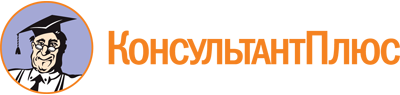 Приказ Минздрава России от 23.10.2020 N 1144н
(ред. от 22.02.2022)
"Об утверждении порядка организации оказания медицинской помощи лицам, занимающимся физической культурой и спортом (в том числе при подготовке и проведении физкультурных мероприятий и спортивных мероприятий), включая порядок медицинского осмотра лиц, желающих пройти спортивную подготовку, заниматься физической культурой и спортом в организациях и (или) выполнить нормативы испытаний (тестов) Всероссийского физкультурно-спортивного комплекса "Готов к труду и обороне" (ГТО)" и форм медицинских заключений о допуске к участию физкультурных и спортивных мероприятиях"
(Зарегистрировано в Минюсте России 03.12.2020 N 61238)Документ предоставлен КонсультантПлюс

www.consultant.ru

Дата сохранения: 22.08.2023
 Список изменяющих документов(в ред. Приказа Минздрава России от 22.02.2022 N 106н)Список изменяющих документов(в ред. Приказа Минздрава России от 22.02.2022 N 106н)Список изменяющих документов(в ред. Приказа Минздрава России от 22.02.2022 N 106н)Категория контингентаКратность проведенияВрачи-специалистыКлинико-лабораторные и функционально-диагностические методы обследованияПримечаниеЛица, занимающиеся физической культурой, массовым спортом, студенческим спортом, обучающиеся по дополнительным предпрофессиональным программам в области физической культуры и спорта (базовый уровень) в образовательных организациях дополнительного образования, спортом на спортивно-оздоровительном этапе и этапе начальной подготовки, лица, желающие заняться физической культурой и спортом в организациях и (или) выполнить нормативы испытаний (тестов) комплекса ГТО, в том числе инвалиды и лица с ограниченными возможностями здоровья (медицинский осмотр)Лица, занимающиеся физической культурой, массовым спортом, студенческим спортом, обучающиеся по дополнительным предпрофессиональным программам в области физической культуры и спорта (базовый уровень) в образовательных организациях дополнительного образования, спортом на спортивно-оздоровительном этапе и этапе начальной подготовки, лица, желающие заняться физической культурой и спортом в организациях и (или) выполнить нормативы испытаний (тестов) комплекса ГТО, в том числе инвалиды и лица с ограниченными возможностями здоровья (медицинский осмотр)Лица, занимающиеся физической культурой, массовым спортом, студенческим спортом, обучающиеся по дополнительным предпрофессиональным программам в области физической культуры и спорта (базовый уровень) в образовательных организациях дополнительного образования, спортом на спортивно-оздоровительном этапе и этапе начальной подготовки, лица, желающие заняться физической культурой и спортом в организациях и (или) выполнить нормативы испытаний (тестов) комплекса ГТО, в том числе инвалиды и лица с ограниченными возможностями здоровья (медицинский осмотр)Лица, занимающиеся физической культурой, массовым спортом, студенческим спортом, обучающиеся по дополнительным предпрофессиональным программам в области физической культуры и спорта (базовый уровень) в образовательных организациях дополнительного образования, спортом на спортивно-оздоровительном этапе и этапе начальной подготовки, лица, желающие заняться физической культурой и спортом в организациях и (или) выполнить нормативы испытаний (тестов) комплекса ГТО, в том числе инвалиды и лица с ограниченными возможностями здоровья (медицинский осмотр)Лица, занимающиеся физической культурой, массовым спортом, студенческим спортом, обучающиеся по дополнительным предпрофессиональным программам в области физической культуры и спорта (базовый уровень) в образовательных организациях дополнительного образования, спортом на спортивно-оздоровительном этапе и этапе начальной подготовки, лица, желающие заняться физической культурой и спортом в организациях и (или) выполнить нормативы испытаний (тестов) комплекса ГТО, в том числе инвалиды и лица с ограниченными возможностями здоровья (медицинский осмотр)Лица, занимающиеся физической культурой, массовыми видами спорта, спортом на спортивно-оздоровительном этапе и этапе начальной подготовки, выполняющие нормативы испытаний (тестов) комплекса ГТО1 раз в 12 месяцевПедиатр или терапевт (по возрасту) в случае установления I или II группы здоровья.Определение группы здоровья по результатам профилактического медицинского осмотра или диспансеризации, объем которых установлен приказами Минздрава России.По медицинским показаниям проводятся дополнительные консультации врачей-специалистов, функционально-диагностические и лабораторные исследования. Программа медицинского осмотра для инвалидов и лиц с ограниченными возможностями здоровья может изменяться в зависимости от вида нарушения здоровья в части проведения функциональной диагностики, нагрузочных проб и специфики обследований у врачей-специалистов. Выбор и содержание методов обследования определяются индивидуальными особенностями организма, наличием хронических, рецидивирующих заболеваний и рядом других факторов риска, спецификой типа физической активности. У лиц с интеллектуальными нарушениями при наличии показаний могут проводиться дополнительные консультации врача-психиатра.Лица, занимающиеся физической культурой, массовыми видами спорта, спортом на спортивно-оздоровительном этапе и этапе начальной подготовки, выполняющие нормативы испытаний (тестов) комплекса ГТО1 раз в 12 месяцевВрач по спортивной медицинеДополнительно проводимые программы нагрузочного тестирования с целью выявления жизнеугрожающих состояний и имеющихся патологических изменений для допуска лиц с установленной первой или второй группой здоровья к некоторым видам спорта, программа которых включает повышенные нагрузки и соответствующие риски для здоровья (согласно раздела II настоящего приложения, графы "учебно-тренировочный этап").Определение допуска к занятиямПо медицинским показаниям проводятся дополнительные консультации врачей-специалистов, функционально-диагностические и лабораторные исследования. Программа медицинского осмотра для инвалидов и лиц с ограниченными возможностями здоровья может изменяться в зависимости от вида нарушения здоровья в части проведения функциональной диагностики, нагрузочных проб и специфики обследований у врачей-специалистов. Выбор и содержание методов обследования определяются индивидуальными особенностями организма, наличием хронических, рецидивирующих заболеваний и рядом других факторов риска, спецификой типа физической активности. У лиц с интеллектуальными нарушениями при наличии показаний могут проводиться дополнительные консультации врача-психиатра.Лица, занимающиеся физической культурой, массовыми видами спорта, спортом на спортивно-оздоровительном этапе и этапе начальной подготовки, выполняющие нормативы испытаний (тестов) комплекса ГТО1 раз в 12 месяцевВрач по спортивной медицине (в случае установления III или IV группы здоровья)АнтропометрияСкрининг на наличие сердечно-сосудистых заболеваний, оценка наследственных факторов риска (опросники и протоколы).Электрокардиография (далее - ЭКГ)Эхокардиографическое исследование (далее - ЭхоКГ) по медицинским показаниямСтресс-ЭхоКГ (под нагрузкой) по медицинским показаниямОценка реакции организма на физическую нагрузку с целью выявления жизнеугрожающих состояний и имеющихся патологических измененийОпределение допуска к занятиямПо медицинским показаниям проводятся дополнительные консультации врачей-специалистов, функционально-диагностические и лабораторные исследования. Программа медицинского осмотра для инвалидов и лиц с ограниченными возможностями здоровья может изменяться в зависимости от вида нарушения здоровья в части проведения функциональной диагностики, нагрузочных проб и специфики обследований у врачей-специалистов. Выбор и содержание методов обследования определяются индивидуальными особенностями организма, наличием хронических, рецидивирующих заболеваний и рядом других факторов риска, спецификой типа физической активности. У лиц с интеллектуальными нарушениями при наличии показаний могут проводиться дополнительные консультации врача-психиатра.(в ред. Приказа Минздрава России от 22.02.2022 N 106н)(в ред. Приказа Минздрава России от 22.02.2022 N 106н)(в ред. Приказа Минздрава России от 22.02.2022 N 106н)(в ред. Приказа Минздрава России от 22.02.2022 N 106н)(в ред. Приказа Минздрава России от 22.02.2022 N 106н)Лица, занимающиеся спортом на этапах спортивной подготовки, и лица, обучающиеся по дополнительным предпрофессиональным программам в области физической культуры и спорта (углубленный уровень) в образовательных организациях дополнительного образования, в том числе инвалиды и лица с ограниченными возможностями здоровья (углубленное медицинское обследование)Лица, занимающиеся спортом на этапах спортивной подготовки, и лица, обучающиеся по дополнительным предпрофессиональным программам в области физической культуры и спорта (углубленный уровень) в образовательных организациях дополнительного образования, в том числе инвалиды и лица с ограниченными возможностями здоровья (углубленное медицинское обследование)Лица, занимающиеся спортом на этапах спортивной подготовки, и лица, обучающиеся по дополнительным предпрофессиональным программам в области физической культуры и спорта (углубленный уровень) в образовательных организациях дополнительного образования, в том числе инвалиды и лица с ограниченными возможностями здоровья (углубленное медицинское обследование)Лица, занимающиеся спортом на этапах спортивной подготовки, и лица, обучающиеся по дополнительным предпрофессиональным программам в области физической культуры и спорта (углубленный уровень) в образовательных организациях дополнительного образования, в том числе инвалиды и лица с ограниченными возможностями здоровья (углубленное медицинское обследование)Лица, занимающиеся спортом на этапах спортивной подготовки, и лица, обучающиеся по дополнительным предпрофессиональным программам в области физической культуры и спорта (углубленный уровень) в образовательных организациях дополнительного образования, в том числе инвалиды и лица с ограниченными возможностями здоровья (углубленное медицинское обследование)Лица, занимающиеся спортом на учебно-тренировочном этапе (этапе спортивной специализации), лица, обучающиеся по дополнительным предпрофессиональным программам в области физической культуры и спорта (углубленный уровень) в образовательных организациях дополнительного образования1 раз в 12 месяцевПедиатр/терапевт (по возрасту)Травматолог-ортопедХирургНеврологОториноларингологОфтальмологКардиологГинеколог (по показаниям)Уролог (по показаниям)Дерматовенеролог (по показаниям)Стоматолог (по показаниям)Врач по спортивной медицинеКлинический анализ кровиБиохимический анализ крови: кортизол, тестостерон общий, аланинаминотрансферазу (АЛТ), аспартатаминотрансферазу (АСТ), щелочную фосфатазу, креатинфосфокиназу (КФК), лактатдегидрогеназа (ЛДГ), глюкозу, холестерин, триглицериды, билирубин общий, билирубин прямой, мочевина, мочевая кислота, креатинин, общий белок; фосфор, натрий, кальций, калий, железо)Клинический анализ мочиАнтропометрияСкрининг на наличие сердечно-сосудистых заболеваний (опросники и протоколы).ЭКГ, ЭхоКГСтресс-ЭхоКГ (под нагрузкой) (по показаниям)Холтеровское мониторирование (по показаниям)Спирография,Флюорография или рентгенография легких (с 15 лет, не чаще 1 раза в год)Ультразвуковое исследование (далее - УЗИ) органов брюшной полости, малого таза, щитовидной железы.КТ/МРТ (по показаниям)Нарастающий дозированный нагрузочный тест (не менее субмаксимального) в соответствии с методическими рекомендациями, сообразно с видом спорта, характером и амплитудой выполняемой спортсменом работы, с целью:а) выявления жизнеугрожающих состояний и имеющихся патологических изменений;б) оценки физической работоспособностиПо медицинским показаниям проводятся дополнительные консультации врачей-специалистов, функционально-диагностические и лабораторные исследования.Программа углубленного медицинского обследования для инвалидов и лиц с ограниченными возможностями здоровья может изменяться в зависимости от вида нарушения здоровья в части проведения функциональной диагностики, нагрузочных проб и специфики обследований у врачей-специалистов. Выбор и содержание методов обследования определяются индивидуальными особенностями организма, наличием хронических, рецидивирующих заболеваний (в том числе у родственников) и рядом других факторов риска, спецификой типа физической активности. У лиц с интеллектуальными нарушениями при наличии показаний могут проводиться дополнительные консультации врача-психиатра.(в ред. Приказа Минздрава России от 22.02.2022 N 106н)(в ред. Приказа Минздрава России от 22.02.2022 N 106н)(в ред. Приказа Минздрава России от 22.02.2022 N 106н)(в ред. Приказа Минздрава России от 22.02.2022 N 106н)(в ред. Приказа Минздрава России от 22.02.2022 N 106н)Лица, занимающиеся спортом на этапе совершенствования спортивного мастерства1 раз в 6 месяцевПедиатр/терапевт (по возрасту)Травматолог-ортопедХирургНеврологОториноларингологОфтальмологКардиологГинеколог (по показаниям)Уролог (по показаниям)Дерматовенеролог (по показаниям)СтоматологМедицинский психолог/психотерапевтВрач по спортивной медицинеКлинический анализ кровиБиохимический анализ крови: кортизол, тестостерон общий, пролактин, трийодтиронин Т3 свободный, тироксин Т4 свободный, тиреотропный гормон (ТТГ);аланинаминотрансферазу (АЛТ),аспартатаминотрансферазу (АСТ), щелочную фосфатазу, креатинфосфокиназу (КФК), лактатдегидрогеназа (ЛДГ), глюкозу, холестерин, триглицериды, билирубин общий, билирубин прямой, мочевина, мочевая кислота, креатинин, общий белок, фосфор, натрий, кальций, калий, железо)Анализ крови на ВИЧ, вирусные гепатиты, сифилисКлинический анализ мочиАнтропометрияСкрининг на наличие сердечно-сосудистых заболеваний (опросники и протоколы)ЭКГ, ЭхоКГХолтеровское мониторирование (по показаниям)Стресс-ЭхоКГ (под нагрузкой) по медицинским показаниямСпирографияРентгенография легких (с 15 лет, не чаще 1 раза в год)КТ/МРТ (по показаниям).УЗИ органов брюшной полости, малого таза, щитовидной железы (по показаниям)Нагрузочное тестирование с использованием эргометрии с субмаксимальной или максимальной (до отказа от работы) нагрузками с проведением ЭКГ, газоанализа в соответствии с методическими рекомендациями, сообразно с видом спорта, характером и амплитудой выполняемой спортсменом работы, с целью:а) выявления жизнеугрожающих состояний и имеющихся патологических изменений;б) оценки физической работоспособностиГенетический анализ наследственных факторов риска (по показаниям)Дополнительные консультации врачей-специалистов (по показаниям)По медицинским показаниям проводятся дополнительные консультации врачей-специалистов, функционально-диагностические и лабораторные исследования.Программа углубленного медицинского обследования для инвалидов и лиц с ограниченными возможностями здоровья может изменяться в зависимости от вида нарушения здоровья в части проведения функциональной диагностики, нагрузочных проб и специфики обследований у врачей-специалистов. Выбор и содержание методов обследования определяются индивидуальными особенностями организма, наличием хронических, рецидивирующих заболеваний и рядом других факторов риска, спецификой типа физической активности. У лиц с интеллектуальными нарушениями при наличии показаний могут проводиться дополнительные консультации врача-психиатра.Лица, занимающиеся спортом на этапе высшего спортивного мастерства1 раз в 6 месяцевПедиатр/терапевт (по возрасту)Травматолог-ортопедХирургНеврологОториноларингологОфтальмологКардиологГинекологУрологДерматовенерологСтоматологМедицинский психолог/психотерапевтВрач по спортивной медицинеКлинический анализ кровиБиохимический анализ крови (включая, но не ограничиваясь: кортизол, тестостерон общий, пролактин, трийодтиронин Т3 свободный, тироксин Т4 свободный, тиреотропный гормон (ТТГ); аланинаминотрансферазу (АЛТ), аспартатаминотрансферазу (АСТ), щелочную фосфатазу, креатинфосфокиназу (КФК), сердечная креатинфосфокиназа (МВ-КФК), глюкозу, холестерин, триглицериды, билирубин общий, билирубин прямой, мочевина, мочевая кислота, креатинин, общий белок, фосфор, натрий, кальций, калий, железо)Анализ крови на ВИЧ, вирусные гепатиты, сифилисКлинический анализ мочиАнтропометрияСкрининг на наличие сердечно-сосудистых заболеваний (опросники и протоколы)ЭКГ (в покое в 12 отведениях)ЭхоКГХолтеровское мониторирование (по показаниям)Стресс-ЭхоКГ (под нагрузкой) (по показаниям)СпирографияРентгенография легких (с 15 лет, не чаще 1 раза в год)КТ/МРТ (по показаниям)УЗИ органов брюшной полости, малого таза, щитовидной железыНагрузочное тестирование с использованием эргометрии с субмаксимальной или максимальной (до отказа от работы) нагрузками с проведением ЭКГ, газоанализа в соответствии с методическими рекомендациями, сообразно с видом спорта, характером и амплитудой выполняемой спортсменом работы, с целью:а) выявления жизнеугрожающих состояний и имеющихся патологических изменений;б) оценки физической работоспособностиГенетический анализ наследственных факторов риска (по показаниям)Дополнительные консультации врачей специалистов (по показаниям)По медицинским показаниям проводятся дополнительные консультации врачей-специалистов, функционально-диагностические и лабораторные исследования.Программа углубленного медицинского обследования для инвалидов и лиц с ограниченными возможностями здоровья может изменяться в зависимости от вида нарушения здоровья в части проведения функциональной диагностики, нагрузочных проб и специфики обследований у врачей-специалистов. Выбор и содержание методов обследования определяются индивидуальными особенностями организма, наличием хронических, рецидивирующих заболеваний и рядом других факторов риска, спецификой типа физической активности. У лиц с интеллектуальными нарушениями при наличии показаний могут проводиться дополнительные консультации врача-психиатра.Нагрузочное тестированиеЭргометрия с газоанализомPWC 170 под контролем ЭКГPWC 170 под контролем ЭКГPWC 170 под контролем ЭКГPWC 170PWC 170PWC 170ЭКГ с нагрузкой(бег в течение 2-х минут на месте)ЭКГ с нагрузкой(бег в течение 2-х минут на месте)ЭКГ с нагрузкой(бег в течение 2-х минут на месте)ЭКГ с нагрузкой(20 приседаний в течение 30 сек)ЭКГ с нагрузкой(20 приседаний в течение 30 сек)ЭКГ с нагрузкой(20 приседаний в течение 30 сек)проба Летунова;Проба Руфье (30 приседаний за 45 сек.)Вид спорта/Этапы подготовкиэтап высшего спортивного мастерстваучебно-тренировочный этапэтап совершенствования спортивного мастерстваэтап высшего спортивного мастерстваучебно-тренировочный этапэтап совершенствования спортивного мастерстваэтап высшего спортивного мастерстваучебно-тренировочный этапэтап совершенствования спортивного мастерстваэтап высшего спортивного мастерстваучебно-тренировочный этапэтап совершенствования спортивного мастерстваэтап высшего спортивного мастерстваспортивно-оздоровительный этап для лиц со 2 и 3группой здоровья, начальный этап спортивной подготовкиспортивно-оздоровительный этап для лиц со 2 и 3группой здоровья, начальный этап спортивной подготовкиАйкидо***дети до 15 лет с весом менее 50 кг*Айсшток***дети до 15 лет с весом менее 50 кг*Акробатический рок-н-ролл***дети до 15 лет с весом более 50 кгдети до 15 лет с весом менее 50 кг*Армрестлинг***дети до 15 лет с весом менее 50 кг*Бадминтон***дети до 15 лет с весом более 50 кгдети до 15 лет с весом менее 50 кг*Баскетбол***дети до 15 лет с весом более 50 кгдети до 15 лет с весом менее 50 кг*Бейсбол***дети до 15 лет с весом более 50 кгдети до 15 лет с весом менее 50 кг*Биатлон***дети до 15 лет с весом более 50 кгдети до 15 лет с весом менее 50 кг*Бобслей****Бокс***дети до 15 лет с весом менее 50 кг*Борьба на поясах***дети до 15 лет с весом менее 50 кг*Велосипедный спорт***дети до 15 лет с весом более 50 кгдети до 15 лет с весом менее 50 кг*Водное поло***дети до 15 лет с весом более 50 кгдети до 15 лет с весом менее 50 кг*Воднолыжный спорт****Волейбол***дети до 15 лет с весом более 50 кгдети до 15 лет с весом менее 50 кг*Гандбол***дети до 15 лет с весом более 50 кгдети до 15 лет с весом менее 50 кг*Гольф****Горнолыжный спорт***дети до 15 лет с весом менее 50 кг*Гребля на байдарках и каноэ***дети до 15 лет с весом более 50 кгдети до 15 лет с весом менее 50 кг*Гребной слалом***дети до 15 лет с весом более 50 кгдети до 15 лет с весом менее 50 кг*Гребной спорт***дети до 15 лет с весом более 50 кгдети до 15 лет с весом менее 50 кг*Джиу-джитсу***дети до 15 лет с весом менее 50 кг*Дзюдо***дети до 15 лет с весом менее 50 кг*Каратэ***дети до 15 лет с весом менее 50 кг*Кендо***дети до 15 лет с весом менее 50 кг*Керлинг***дети до 15 лет с весом менее 50 кг*Кикбоксинг***дети до 15 лет с весом менее 50 кг*Киокусинкай***дети до 15 лет с весом менее 50 кг*Конный спорт****Конькобежный спорт***дети до 15 лет с весом более 50 кгдети до 15 лет с весом менее 50 кг*Легкая атлетика (бег, прыжки)***дети до 15 лет с весом более 50 кгдети до 15 лет с весом менее 50 кг*Легкая атлетика (метание)***дети до 15 лет с весом более 50 кгдети до 15 лет с весом менее 50 кг**Лыжное двоеборье***дети до 15 лет с весом более 50 кгдети до 15 лет с весом менее 50 кг*Лыжные гонки***дети до 15 лет с весом более 50 кгдети до 15 лет с весом менее 50 кг*Настольный теннис***дети до 15 лет с весом более 50 кгдети до 15 лет с весом менее 50 кг*Парашютный спорт****Парусный спорт****Пауэрлифтинг***дети до 15 лет с весом менее 50 кг*Плавание***дети до 15 лет с весом более 50 кгдети до 15 лет с весом менее 50 кг*Подводный спорт***дети до 15 лет с весом менее 50 кг*Прыжки в воду***дети до 15 лет с весом менее 50 кг*Прыжки на батуте***дети до 15 лет с весом менее 50 кг*Прыжки на лыжах с трамплина***дети до 15 лет с весом менее 50 кг*Пулевая стрельба****Регби***дети до 15 лет с весом более 50 кгдети до 15 лет с весом менее 50 кг*Роллер спорт***дети до 15 лет с весом более 50 кгдети до 15 лет с весом менее 50 кг*Сават***дети до 15 лет с весом менее 50 кг*Самбо***дети до 15 лет с весом менее 50 кг*Санный спорт****Серфинг****Синхронное плавание****Скалолазание****Скейтбординг****Смешанное боевое единоборство (ММА)***дети до 15 лет с весом менее 50 кг*Сноуборд****Современное пятиборье***дети до 15 лет с весом более 50 кгдети до 15 лет с весом менее 50 кг*Софтбол***дети до 15 лет с весом более 50 кгдети до 15 лет с весом менее 50 кг*Спорт глухихнагрузочное тестирование соответственно виду спортанагрузочное тестирование соответственно виду спортанагрузочное тестирование соответственно виду спортанагрузочное тестирование соответственно виду спортанагрузочное тестирование соответственно виду спортанагрузочное тестирование соответственно виду спортанагрузочное тестирование соответственно виду спортанагрузочное тестирование соответственно виду спортанагрузочное тестирование соответственно виду спортанагрузочное тестирование соответственно виду спортанагрузочное тестирование соответственно виду спортанагрузочное тестирование соответственно виду спортанагрузочное тестирование соответственно виду спортанагрузочное тестирование соответственно виду спортанагрузочное тестирование соответственно виду спортаСпорт лиц с интеллектуальными нарушенияминагрузочное тестирование соответственно виду спорта, при возможности выполнения пробынагрузочное тестирование соответственно виду спорта, при возможности выполнения пробынагрузочное тестирование соответственно виду спорта, при возможности выполнения пробынагрузочное тестирование соответственно виду спорта, при возможности выполнения пробынагрузочное тестирование соответственно виду спорта, при возможности выполнения пробынагрузочное тестирование соответственно виду спорта, при возможности выполнения пробынагрузочное тестирование соответственно виду спорта, при возможности выполнения пробынагрузочное тестирование соответственно виду спорта, при возможности выполнения пробынагрузочное тестирование соответственно виду спорта, при возможности выполнения пробынагрузочное тестирование соответственно виду спорта, при возможности выполнения пробынагрузочное тестирование соответственно виду спорта, при возможности выполнения пробынагрузочное тестирование соответственно виду спорта, при возможности выполнения пробынагрузочное тестирование соответственно виду спорта, при возможности выполнения пробынагрузочное тестирование соответственно виду спорта, при возможности выполнения пробынагрузочное тестирование соответственно виду спорта, при возможности выполнения пробыСпорт лиц с поражением ОДАнагрузочное тестирование соответственно виду спорта, при возможности выполнения пробынагрузочное тестирование соответственно виду спорта, при возможности выполнения пробынагрузочное тестирование соответственно виду спорта, при возможности выполнения пробынагрузочное тестирование соответственно виду спорта, при возможности выполнения пробынагрузочное тестирование соответственно виду спорта, при возможности выполнения пробынагрузочное тестирование соответственно виду спорта, при возможности выполнения пробынагрузочное тестирование соответственно виду спорта, при возможности выполнения пробынагрузочное тестирование соответственно виду спорта, при возможности выполнения пробынагрузочное тестирование соответственно виду спорта, при возможности выполнения пробынагрузочное тестирование соответственно виду спорта, при возможности выполнения пробынагрузочное тестирование соответственно виду спорта, при возможности выполнения пробынагрузочное тестирование соответственно виду спорта, при возможности выполнения пробынагрузочное тестирование соответственно виду спорта, при возможности выполнения пробынагрузочное тестирование соответственно виду спорта, при возможности выполнения пробынагрузочное тестирование соответственно виду спорта, при возможности выполнения пробыСпорт слепыхнагрузочное тестирование соответственно виду спортанагрузочное тестирование соответственно виду спортанагрузочное тестирование соответственно виду спортанагрузочное тестирование соответственно виду спортанагрузочное тестирование соответственно виду спортанагрузочное тестирование соответственно виду спортанагрузочное тестирование соответственно виду спортанагрузочное тестирование соответственно виду спортанагрузочное тестирование соответственно виду спортанагрузочное тестирование соответственно виду спортанагрузочное тестирование соответственно виду спортанагрузочное тестирование соответственно виду спортанагрузочное тестирование соответственно виду спортанагрузочное тестирование соответственно виду спортанагрузочное тестирование соответственно виду спортаСпортивная акробатика***дети до 15 лет с весом более 50 кгдети до 15 лет с весом менее 50 кг*Спортивная аэробика***дети до 15 лет с весом более 50 кгдети до 15 лет с весом менее 50 кг*Спортивная борьба***дети до 15 лет с весом менее 50 кг*Спортивная гимнастика***дети до 15 лет с весом менее 50 кг*Спортивное ориентирование***дети до 15 лет с весом более 50 кгдети до 15 лет с весом менее 50 кг*Спортивный туризм***дети до 15 лет с весом менее 50 кг*Стендовая стрельба****Стрельба из лука****Сумо***дети до 15 лет с весом менее 50 кг*Тайский бокс***дети до 15 лет с весом менее 50 кг*Танцевальный спорт***дети до 15 лет с весом более 50 кгдети до 15 лет с весом менее 50 кг*Теннис***дети до 15 лет с весом более 50 кгдети до 15 лет с весом менее 50 кг*Триатлон***дети до 15 лет с весом более 50 кгдети до 15 лет с весом менее 50 кг*Тхэквондо,"тхэквондо ИТФ","тхэквондо ГТФ","тхэквондо МФТ"***дети до 15 лет с весом менее 50 кг*Тяжелая атлетика***дети до 15 лет с весом менее 50 кг*Универсальный бой***дети до 15 лет с весом менее 50 кг*Ушу***дети до 15 лет с весом менее 50 кг*Фехтование***дети до 15 лет с весом менее 50 кг*Фигурное катание на коньках***дети до 15 лет с весом менее 50 кг*Фитнес-аэробика***дети до 15 лет с весом более 50 кгдети до 15 лет с весом менее 50 кг*Фристайл***дети до 15 лет с весом менее 50 кг*Футбол***дети до 15 лет с весом более 50 кгдети до 15 лет с весом менее 50 кг*Футбол лиц с заболеванием ЦПнагрузочное тестирование соответственно виду спорта, при возможности выполнения пробынагрузочное тестирование соответственно виду спорта, при возможности выполнения пробынагрузочное тестирование соответственно виду спорта, при возможности выполнения пробынагрузочное тестирование соответственно виду спорта, при возможности выполнения пробынагрузочное тестирование соответственно виду спорта, при возможности выполнения пробынагрузочное тестирование соответственно виду спорта, при возможности выполнения пробынагрузочное тестирование соответственно виду спорта, при возможности выполнения пробынагрузочное тестирование соответственно виду спорта, при возможности выполнения пробынагрузочное тестирование соответственно виду спорта, при возможности выполнения пробынагрузочное тестирование соответственно виду спорта, при возможности выполнения пробынагрузочное тестирование соответственно виду спорта, при возможности выполнения пробынагрузочное тестирование соответственно виду спорта, при возможности выполнения пробынагрузочное тестирование соответственно виду спорта, при возможности выполнения пробынагрузочное тестирование соответственно виду спорта, при возможности выполнения пробынагрузочное тестирование соответственно виду спорта, при возможности выполнения пробыХоккей***дети до 15 лет с весом более 50 кгдети до 15 лет с весом менее 50 кг*Хоккей на траве***дети до 15 лет с весом более 50 кгдети до 15 лет с весом менее 50 кг*Хоккей с мячом***дети до 15 лет с весом более 50 кгдети до 15 лет с весом менее 50 кг*Художественная гимнастика***дети до 15 лет с весом менее 50 кг*Эстетическая гимнастика***дети до 15 лет с весом менее 50 кг*Список изменяющих документов(в ред. Приказа Минздрава России от 22.02.2022 N 106н)Категория контингентаКратность проведенияВрачи-специалистыКлинико-лабораторные и функционально-диагностические методы обследованияПримечаниеСпортсмены спортивных сборных команд Российской Федерации1 раз в 6 месяцевПедиатр/терапевт (по возрасту)Травматолог-ортопедХирургНеврологОториноларингологОфтальмологКардиологГинекологУрологДерматовенерологСтоматологМедицинский психолог/психотерапевтВрач по спортивной медицинеКлинический анализ крови (на автоматическом анализаторе) с микроскопией мазков, подсчетом тромбоцитов и ретикулоцитов и определением скорости оседания эритроцитов (СОЭ)Биохимический анализ крови: IgM, IgA, IgG, IgE, соматотропный гормон (СТГ), пролактин, тиреотропный гормон (ТТГ), кортизол, тестостерон общий; свободный тестостерон; дигидротестостерон; тироксин свободный, антитела к тиреоидной пероксидазе (АТ-ТПО), глюкоза, маркер резорбции костной ткани (Cross Laps); кальций; магний; фосфор; натрий; калий; хлориды; железо; щелочная фосфатаза;аланинаминотрансфераза (АЛТ);аспартатаминотрансфераза (АСТ); билирубин общий, билирубин прямой, мочевина, мочевая кислота, креатинин; общий белок; альбумин; миоглобин; лактат; липаза; гамма-глутамил-трансфераза (ГГТ); креатинфосфокиназа (КФК), сердечная креатинфосфокиназа (МВ-КФК) количественный анализ; кислая фосфатаза; лактатдегидрогеназа (ЛДГ); холестерин; фракция холестерина ВП; фракция холестерина НП; фракция холестерина ОНП; триглицериды; антитела к ВИЧ 1/2; антитела к хламидии трахоматис IgA; антитела к хламидии трахоматис IgG; анти-HCV с подтверждающим тестом и следующими дополнительными тестами при позитивном результате на анти-HCV: РНК HCV, генотип HCV; антитела к возбудителю сифилис (суммарные антитела); HbsAg - антиген с подтверждающим тестом и следующими дополнительными тестами при позитивном результате на HBs: Hbe, анти-Hbe, анти-HBs, анти-Hbcor-IgM, ДНК HBVДНК хламидии трахоматис (биологический материал - эпителиальный соскоб уретры/цервикального канала)ДНК возбудителя гонореи (биологический материал - эпителиальный соскоб уретры/цервикального канала)ДНК возбудителя трихомониаза (биологический материал - эпителиальный соскоб уретры/цервикального канала)Группа крови, резус-фактор (однократно при включении в состав спортивной сборной команды Российской Федерации)По медицинским показаниям и (или) в соответствии с утвержденными правилами по виду спорта или регламентами общероссийской спортивной федерации, международной спортивной федерации проводятся дополнительные консультации врачей-специалистов, функционально-диагностические и лабораторные исследования. Программа углубленного медицинского обследования для спортсменов-инвалидов и лиц с ограниченными возможностями здоровья может изменяться в зависимости от вида нарушения здоровья в части проведения функциональной диагностики, нагрузочных проб и специфики обследований у врачей-специалистов. Выбор и содержание методов обследования определяются индивидуальными особенностями организма спортсмена-инвалида, наличием хронических, рецидивирующих заболеваний (в том числе у родственников) и рядом других факторов риска, спецификой вида спорта (спортивной дисциплины), этапами спортивной подготовки. У спортсменов спортивных сборных команд Российской Федерации в видах спорта лиц с интеллектуальными нарушениями в рамках проведения УМО консультация психолога не проводится, психологическое тестирование не применяется. При наличии показаний могут проводиться дополнительные консультации врача-психиатра.Клинический анализ мочиАнтропометрияСкрининг на наличие сердечно-сосудистых заболеваний (опросники и протоколы)ЭКГ (в покое в 12 отведениях)ЭхоКГХолтеровское мониторирование (по показаниям)Стресс-ЭхоКГ (под нагрузкой)Суточное мониторирование артериального давления (по медицинским показаниям)Компьютерная спирография с исследованием объемных и скоростных параметров внешнего дыхания (в том числе с использованием функциональных проб и диагностических фармакологических тестов по показаниям) Рентгенография легких (с 15 лет, не чаще 1 раза в год)МРТ головного мозга у лиц, занимающихся видом спорта "бокс" в соответствии с правилами вида спорта "бокс"МРТ головного мозга у лиц, занимающихся контактными видами спорта (после перенесенных травм головного мозга по показаниям)МРТ сердца (по показаниям)УЗИ внутренних органов (печень, желчевыводящие пути, почки, поджелудочная железа, селезенка, предстательная железа, органы малого таза и молочные железы у женщин, щитовидная железа)Нагрузочное тестирование с использованием эргометрии с субмаксимальной или максимальной (до отказа от работы) нагрузками с проведением ЭКГ, газоанализа в соответствии с методическими рекомендациями, сообразно с видом спорта, характером и амплитудой выполняемой спортсменом работы, с целью:а) выявления жизнеугрожающих состояний и имеющихся патологических изменений;б) оценки физической работоспособности;в) определения индивидуальных зон интенсивности учебно-тренировочной нагрузкиИсследование психоэмоционального статусаОценка наследственных факторов риска с помощью опросников (однократно при включении в состав спортивной сборной команды Российской Федерации, далее по показаниям)Генетический анализ наследственных факторов риска (однократно при включении в состав спортивной сборной команды Российской Федерации, далее по показаниям)(в ред. Приказа Минздрава России от 22.02.2022 N 106н)(в ред. Приказа Минздрава России от 22.02.2022 N 106н)(в ред. Приказа Минздрава России от 22.02.2022 N 106н)(в ред. Приказа Минздрава России от 22.02.2022 N 106н)(в ред. Приказа Минздрава России от 22.02.2022 N 106н)N п/пВид спорта/мероприятиеНеобходимость в бригадах скорой медицинской помощи (далее - СМП) <*>Необходимость в бригадах скорой медицинской помощи (далее - СМП) <*>Необходимость в бригадах скорой медицинской помощи (далее - СМП) <*>Необходимость в бригадах скорой медицинской помощи (далее - СМП) <*>Необходимость в медицинских бригадах/работниках <*>Необходимость в медицинских бригадах/работниках <*>Необходимость в медицинских бригадах/работниках <*>N п/пВид спорта/мероприятиеСпециализированная анестезиологии-реанимации (с использованием автомобиля СМП класса "C")Общепрофильная врачебная (с использованием автомобиля СМП класса "B")Общепрофильная фельдшерская (с использованием автомобиля СМП класса "A" или "B")Медицинский вертолетВрач по спортивной медицинеФельдшерМедицинская сестра1.Авиамодельный спорт2.Автомобильный спорт+++ <*****>3.Автомодельный спорт4.Айкидо+5.Айсшток+6.Акробатический рок-н-ролл+7.Альпинизм+ <**>+ <*****>+8.Американский футбол++9.Армрестлинг+10.Бадминтон+11.Баскетбол++12.Бейсбол+13.Биатлон++14.Бильярдный спорт+15.Бобслей++ <*****>+16.Бодибилдинг17.Бокс++18.Борьба на поясах+19.Боулинг20.Велосипедный спорт+ <******>++21.Вертолетный спорт++22.Водно-моторный спорт+23.Водное поло++24.Воднолыжный спорт+25.Воздухоплавательный спорт+26.Волейбол++27.Восточное боевое единоборство+ <***>+28.Всестилевое каратэ+ <***>+29.Гандбол++30.Гиревой спорт+31.Го32.Гольф++33.Горнолыжный спорт++ <*****>+34.Городошный спорт35.Гребля на байдарках и каноэ++36.Гребной слалом+ <**>+37.Гребной спорт++38.Дартс39.Джиу-джитсу+40.Дзюдо++41.Ездовой спорт+42.Капоэйра43.Каратэ++44.Кендо+45.Керлинг+46.Кикбоксинг+ <******>++47.Кинологический спорт48.Киокусинкай+ <******>++49.Конный спорт+50.Конькобежный спорт++51.Корфбол+52.Корэш++53.Лапта54.Легкая атлетика+ <******>+ <***>+ <***>+ <***>+ <***>+ <***>+ <***>55.Лыжное двоеборье+ <******>++ <*****>++56.Лыжные гонки+++57.Морское многоборье++58.Мотоциклетный спорт++59.Настольный теннис+60.Парашютный спорт++61.Парусный спорт+62.Пауэрлифтинг++63.Перетягивание каната64.Петанк65.Плавание+++66.Планерный спорт+67.Подводный спорт++68.Полиатлон++69.Практическая стрельба+70.Прыжки в воду+++71.Прыжки на батуте++72.Прыжки на лыжах с трамплина+ <******>++ <*****>+73.Пулевая стрельба+74.Пэйнтбол+75.Радиоспорт76.Рафтинг+ <**>+77.Регби+ <******>+++78.Регбол+79.Роллер спорт+80.Рукопашный бой+ <******>+++81.Рыболовный спорт82.Сават+++83.Самбо+ <******>+++84.Самолетный спорт+85.Санный спорт+++86.Северное многоборье+87.Серфинг+88.Синхронное плавание++89.Скалолазание+ <**>+ <*****>+90.Сквош+91.Скейтбординг+92.Смешанное боевое единоборство (ММА)+++93.Сноуборд++ <*****>++94.Современное пятиборье+++95.Софтбол+96.Спорт сверхлегкой авиации+97.Спортивно-прикладное собаководство+98.Спорт глухих+ <****>+ <****>+ <****>+ <****>99.Спорт лиц с интеллектуальными нарушениями+ <****>+ <****>+ <****>+ <****>100.Спорт лиц с поражением ОДА (опорно-двигательный аппарат)+ <****>+ <****>+ <****>+ <****>101.Спорт слепых+ <****>+ <****>+ <****>+ <****>102.Спортивная акробатика+103.Спортивная аэробика+104.Спортивная борьба+ <******>+++105.Спортивная гимнастика+++106.Спортивное ориентирование+107.Спортивный бридж108.Спортивный туризм+109.Стендовая стрельба+110.Стрельба из арбалета+111.Стрельба из лука+112.Судомодельный спорт113.Сумо++114.Тайский бокс+++115.Танцевальный спорт+116.Теннис+ <******>++117.Триатлон++118.Тхэквондо++119.Тхэквондо ИТФ++120.Тхэквондо ГТФ++121.Тхэквондо МФТ++122.Тяжелая атлетика+++123.Универсальный бой+++124.Ушу+125.Фехтование++126.Фигурное катание на коньках+++127.Фитнес-аэробика+128.Флорбол+++129.Флаинг диск130.Фристайл+ <******>++ <*****>++131.Футбол+ <****>+++132.Футбол лиц с заболеванием ЦП (церебральный паралич)+ <****>+ <****>+ <****>133.Хоккей+ <****>+++134.Хоккей на траве+ <****>+++135.Хоккей с мячом+ <****>+++136.Художественная гимнастика++137.Чир спорт+ <***>+138.Шахматы139.Шашки140.Эстетическая гимнастика141.Физкультурные мероприятия+ <***>+ <***>+ <******>142.Мероприятия по оценке выполнения нормативов испытаний (тестов) комплекса ГТО+ <***>+ <******>Список изменяющих документов(в ред. Приказа Минздрава России от 22.02.2022 N 106н)1. Лекарственные препараты1. Лекарственные препараты1. Лекарственные препараты1. Лекарственные препараты1. Лекарственные препараты1. Лекарственные препаратыNКод АТХАнатомо-терапевтическо-химическая классификация (АТХ)Лекарственный препаратЛекарственная формаЛекарственная форма1.1АнтацидыАнтацидыАнтацидыАнтацидыАнтациды1.1.1A02AB03Алюминия фосфаталюминия фосфатгель для приема внутрьгель для приема внутрь1.2Спазмолитические средстваСпазмолитические средстваСпазмолитические средстваСпазмолитические средстваСпазмолитические средства1.2.1A03AA04Мебеверинмебеверинкапсулыкапсулы1.2.2A03AD02Дротавериндротаверинтаблетки, раствор для инъекций <*>таблетки, раствор для инъекций <*>1.3Препараты для лечения функциональных расстройств кишечникаПрепараты для лечения функциональных расстройств кишечникаПрепараты для лечения функциональных расстройств кишечникаПрепараты для лечения функциональных расстройств кишечникаПрепараты для лечения функциональных расстройств кишечника1.3.1A03BA01Антихолинергические средстваАтропинраствор для инъекций <*>раствор для инъекций <*>1.4Другие препараты для функциональных желудочно-кишечных расстройствДругие препараты для функциональных желудочно-кишечных расстройствДругие препараты для функциональных желудочно-кишечных расстройствДругие препараты для функциональных желудочно-кишечных расстройствДругие препараты для функциональных желудочно-кишечных расстройств1.4.1A03AX13Симетиконсиметиконгранулы, капсулы, таблетки жевательные, капли для приема внутрь, суспензия для приема внутрь, эмульсия для приема внутрьгранулы, капсулы, таблетки жевательные, капли для приема внутрь, суспензия для приема внутрь, эмульсия для приема внутрь1.5Стимуляторы моторики желудочно-кишечного трактаСтимуляторы моторики желудочно-кишечного трактаСтимуляторы моторики желудочно-кишечного трактаСтимуляторы моторики желудочно-кишечного трактаСтимуляторы моторики желудочно-кишечного тракта1.5.1A03FA01Метоклопрамидметоклопрамидтаблеткитаблетки1.6Противорвотные препаратыПротиворвотные препаратыПротиворвотные препаратыПротиворвотные препаратыПротиворвотные препараты1.6.1A04AA01Антагонисты серотонинаОндансетронраствор для внутривенного <*> и внутримышечного введенияраствор для внутривенного <*> и внутримышечного введения1.7СлабительныеСлабительныеСлабительныеСлабительныеСлабительные1.7.1A06AB02Контактные слабительныеБисакодилТаблеткиТаблетки1.8Кишечные адсорбентыКишечные адсорбентыКишечные адсорбентыКишечные адсорбентыКишечные адсорбенты1.8.1A07BA01Активированный угольАктивированный угольтаблетки, капсулытаблетки, капсулы1.8.2A07BC05ДиосмектинСмектит диоктаэдрическийпорошок для приготовления суспензии для приема внутрьпорошок для приготовления суспензии для приема внутрь1.9Препараты, снижающие моторику ЖКТПрепараты, снижающие моторику ЖКТПрепараты, снижающие моторику ЖКТПрепараты, снижающие моторику ЖКТПрепараты, снижающие моторику ЖКТ1.9.1A07DA03ЛоперамидЛоперамидтаблетки, капсулытаблетки, капсулы1.10Препараты, способствующие пищеварению (включая ферментные препараты)Препараты, способствующие пищеварению (включая ферментные препараты)Препараты, способствующие пищеварению (включая ферментные препараты)Препараты, способствующие пищеварению (включая ферментные препараты)Препараты, способствующие пищеварению (включая ферментные препараты)1.10.1A09AA02Полиферментные препараты (в том числе липаза, протеаза)Панкреатиндраже, капсулыдраже, капсулы1.11ВитаминыВитаминыВитаминыВитаминыВитамины1.11.1A11DA01Витамин B1ТиаминРаствор для внутримышечного введенияРаствор для внутримышечного введения1.11.2A11GA01Аскорбиновая кислота в чистом видеАскорбиновая кислотараствор для внутривенного <*> и внутримышечного введенияраствор для внутривенного <*> и внутримышечного введения1.11.3A11HA02Витамин B6Пиридоксинраствор для инъекций <*>раствор для инъекций <*>1.12АнтикоагулянтыАнтикоагулянтыАнтикоагулянтыАнтикоагулянтыАнтикоагулянты1.12.1B01AB01ГепариныГепарин натрияМазьМазь1.13Растворы, влияющие на водно-электролитный балансРастворы, влияющие на водно-электролитный балансРастворы, влияющие на водно-электролитный балансРастворы, влияющие на водно-электролитный балансРастворы, влияющие на водно-электролитный баланс1.13.1B05BB01ЭлектролитыНатрия хлоридраствор для инъекций <*>раствор для инъекций <*>1.14Добавки к растворам для внутривенного введенияДобавки к растворам для внутривенного введенияДобавки к растворам для внутривенного введенияДобавки к растворам для внутривенного введенияДобавки к растворам для внутривенного введения1.14.1B05XA30Комбинации электролитовКалия и магния аспарагинатТаблеткиТаблетки1.15Кардиотонические препаратыКардиотонические препаратыКардиотонические препаратыКардиотонические препаратыКардиотонические препараты1.15.1C01CA04Адрено- и допаминомиметикиДопаминраствор для инъекций <*>раствор для инъекций <*>1.16Бета-адреноблокаторыБета-адреноблокаторыБета-адреноблокаторыБета-адреноблокаторыБета-адреноблокаторы1.16.1C07AA05Бета-адреноблокаторы неселективныеПропранолол <*>раствор для внутривенного введения, таблеткираствор для внутривенного введения, таблетки1.16.2C07AB02Бета-адреноблокаторы селективныеМетопролол <*>раствор для внутривенного введения, таблеткираствор для внутривенного введения, таблетки1.16.3C07AB03Бета-адреноблокаторы селективныеАтенолол <*>ТаблеткиТаблетки1.17Селективные блокаторы кальциевых каналов с преимущественным влиянием на сосудыСелективные блокаторы кальциевых каналов с преимущественным влиянием на сосудыСелективные блокаторы кальциевых каналов с преимущественным влиянием на сосудыСелективные блокаторы кальциевых каналов с преимущественным влиянием на сосудыСелективные блокаторы кальциевых каналов с преимущественным влиянием на сосуды1.17.1C08CA05Дигидропиридиновые производныеНифедипинтаблетки, покрытые оболочкойтаблетки, покрытые оболочкой1.18Селективные блокаторы кальциевых каналов с прямым влиянием на сердцеСелективные блокаторы кальциевых каналов с прямым влиянием на сердцеСелективные блокаторы кальциевых каналов с прямым влиянием на сердцеСелективные блокаторы кальциевых каналов с прямым влиянием на сердцеСелективные блокаторы кальциевых каналов с прямым влиянием на сердце1.18.1C08DA01Фенил алкиламиновые производныеВерапамилраствор для внутривенного введения <*>раствор для внутривенного введения <*>1.19Препараты, влияющие на ренин-ангиотензиновую системуПрепараты, влияющие на ренин-ангиотензиновую системуПрепараты, влияющие на ренин-ангиотензиновую системуПрепараты, влияющие на ренин-ангиотензиновую системуПрепараты, влияющие на ренин-ангиотензиновую систему1.19.1C09AA01Ингибиторы АПФКаптоприлТаблеткиТаблетки1.19.2C09AA02Ингибиторы АПФЭналаприлТаблеткиТаблетки1.20Антисептики и дезинфицирующие препаратыАнтисептики и дезинфицирующие препаратыАнтисептики и дезинфицирующие препаратыАнтисептики и дезинфицирующие препаратыАнтисептики и дезинфицирующие препараты1.20.1D08AC02Бигуаниды и амидиныХлоргексидинраствор для местного и наружного примененияраствор для местного и наружного применения1.20.2D08AG02Препараты йодаПовидон-йодраствор для местного и наружного примененияраствор для местного и наружного применения1.20.3D08AX01Другие антисептики и дезинфицирующие препаратыВодорода пероксидраствор для местного и наружного примененияраствор для местного и наружного применения1.21Антибактериальные препараты для системного использованияАнтибактериальные препараты для системного использованияАнтибактериальные препараты для системного использованияАнтибактериальные препараты для системного использованияАнтибактериальные препараты для системного использования1.21.1J01CA04Бета-лактамные антибиотики - пенициллиныАмоксициллинТаблеткиТаблетки1.21.2J01MA02Антибактериальные препараты - производные хинолонаЦипрофлоксацинТаблетки, покрытые оболочкой раствор для инфузийТаблетки, покрытые оболочкой раствор для инфузий1.22Препараты для лечения заболеваний костно-мышечной системыПрепараты для лечения заболеваний костно-мышечной системыПрепараты для лечения заболеваний костно-мышечной системыПрепараты для лечения заболеваний костно-мышечной системыПрепараты для лечения заболеваний костно-мышечной системы1.22.1M01AB15Производные уксусной кислоты и родственные соединенияКеторолактаблетки, раствор для внутривенного <*> и внутримышечного введениятаблетки, раствор для внутривенного <*> и внутримышечного введения1.22.2M01AE01Производные пропионовой кислотыИбупрофентаблетки, раствор для внутривенного <*> и внутримышечного введениятаблетки, раствор для внутривенного <*> и внутримышечного введения1.22.3M01AE03Производные пропионовой кислотыКетопрофентаблетки, раствор для внутривенного <*> и внутримышечного введениятаблетки, раствор для внутривенного <*> и внутримышечного введения1.22.4M02AA15Нестероидные противовоспалительные препараты для местного примененияДиклофенактаблетки, раствор для внутривенного <*> и внутримышечного введениятаблетки, раствор для внутривенного <*> и внутримышечного введения1.23Препараты для местной анестезииПрепараты для местной анестезииПрепараты для местной анестезииПрепараты для местной анестезииПрепараты для местной анестезии1.23.1N01BA02Эфиры аминобензойной кислотыПрокаинраствор для инъекций <*>раствор для инъекций <*>1.23.2N01BB01АмидыБупивакаинраствор для инъекций <*>раствор для инъекций <*>1.23.3D04AB01ЛидокаинЛидокаинспрей для местного применения дозированный или спрей для местного примененияспрей для местного применения дозированный или спрей для местного применения1.24Другие анальгетики и антипиретикиДругие анальгетики и антипиретикиДругие анальгетики и антипиретикиДругие анальгетики и антипиретикиДругие анальгетики и антипиретики1.24.1N02BE01АнилидыПарацетамолТаблеткиТаблетки1.25Назальные препаратыНазальные препаратыНазальные препаратыНазальные препаратыНазальные препараты1.25.1R01AD05КортикостероидыБудесонидпорошок для ингаляцийпорошок для ингаляций дозированныйсуспензия для ингаляций дозированнаяпорошок для ингаляцийпорошок для ингаляций дозированныйсуспензия для ингаляций дозированная1.25.2R01AXПрочие назальные препараты для местного примененияКапли назальныеКапли назальные1.26Препараты для лечения обструктивных заболеваний дыхательных путейПрепараты для лечения обструктивных заболеваний дыхательных путейПрепараты для лечения обструктивных заболеваний дыхательных путейПрепараты для лечения обструктивных заболеваний дыхательных путейПрепараты для лечения обструктивных заболеваний дыхательных путей1.26.1R03DA05КсантиныАминофиллинраствор для внутривенного введения <*>раствор для внутримышечного введенияраствор для внутривенного введения <*>раствор для внутримышечного введения1.27Противокашлевые препараты и средства для лечения простудных заболеванийПротивокашлевые препараты и средства для лечения простудных заболеванийПротивокашлевые препараты и средства для лечения простудных заболеванийПротивокашлевые препараты и средства для лечения простудных заболеванийПротивокашлевые препараты и средства для лечения простудных заболеваний1.27.1R05CB01МуколитикиАцетилцистеинпорошок для приготовления раствора для приема внутрьпорошок для приготовления раствора для приема внутрь1.28Антигистаминные препараты для системного действияАнтигистаминные препараты для системного действияАнтигистаминные препараты для системного действияАнтигистаминные препараты для системного действияАнтигистаминные препараты для системного действия1.28.1R06AA02Аминоалкильные эфирыДифенгидраминраствор для внутривенного <*> и внутримышечного введенияраствор для внутривенного <*> и внутримышечного введения1.28.2R06AC03Этилендиамины замещенныеХлоропираминраствор для внутривенного <*> и внутримышечного введенияраствор для внутривенного <*> и внутримышечного введения1.28.3R06AE07Производные пиперазинаЦетиризинТаблеткиТаблетки1.28.4R06AX13Другие антигистаминные препараты для системного примененияЛоратадинТаблеткиТаблетки1.29Препараты для лечения заболеваний глазПрепараты для лечения заболеваний глазПрепараты для лечения заболеваний глазПрепараты для лечения заболеваний глазПрепараты для лечения заболеваний глаз1.29.1S01XA20Прочие препараты для лечения заболеваний глазИскусственные слезы и прочие индифферентные препаратыКапли глазныеКапли глазные1.30Препараты для лечения заболеваний сердцаПрепараты для лечения заболеваний сердцаПрепараты для лечения заболеваний сердцаПрепараты для лечения заболеваний сердцаПрепараты для лечения заболеваний сердца1.30.1C01DA02органические нитратыНитроглицеринаэрозоль подъязычный дозированный или раствор для внутривенного введения или концентрат для приготовления раствора для инфузийаэрозоль подъязычный дозированный или раствор для внутривенного введения или концентрат для приготовления раствора для инфузий1.30.2C01BB01Антиаритмические препараты Ib классаЛидокаинраствор для внутривенного <*> и внутримышечного введенияраствор для внутривенного <*> и внутримышечного введения1.31Стимуляторы регенерации тканейСтимуляторы регенерации тканейСтимуляторы регенерации тканейСтимуляторы регенерации тканейСтимуляторы регенерации тканей1.31.1D03AX03Прочие препараты, способствующие нормальному рубцеваниюДекспантенолАэрозоль для наружного применения, мазь для наружного примененияАэрозоль для наружного применения, мазь для наружного применения1.32Нестероидные противовоспалительные препараты для наружного примененияНестероидные противовоспалительные препараты для наружного примененияНестероидные противовоспалительные препараты для наружного примененияНестероидные противовоспалительные препараты для наружного примененияНестероидные противовоспалительные препараты для наружного применения1.32.1M02AA15Нестероидные противовоспалительные средства для наружного примененияДиклофенак натриягель для наружного применения, мазь для наружного применениягель для наружного применения, мазь для наружного применения1.33Прочие препараты для лечения заболеваний кожиПрочие препараты для лечения заболеваний кожиПрочие препараты для лечения заболеваний кожиПрочие препараты для лечения заболеваний кожиПрочие препараты для лечения заболеваний кожи1.33.1D11AXПрепараты, улучшающие трофику и регенерацию тканей, для наружного примененияАктовегин, Солкосерилгель для наружного применения, крем для наружного применения, мазь для наружного применениягель для наружного применения, крем для наружного применения, мазь для наружного применения1.34Антибактериальные препаратыАнтибактериальные препаратыАнтибактериальные препаратыАнтибактериальные препаратыАнтибактериальные препараты1.34.1D06AX07Антибиотик для наружного примененияГентамицинМазь для наружного примененияМазь для наружного применения1.34.2D08AHПроизводные хинолинаДиоксидинМазь для наружного примененияМазь для наружного применения2. Медицинские изделия2. Медицинские изделия2. Медицинские изделия2. Медицинские изделия2. Медицинские изделия2. Медицинские изделияNНаименование медицинского изделияНаименование медицинского изделияНаименование медицинского изделияНаименование медицинского изделияКол-во, не менее2.1.Бинт марлевый медицинский нестерильный (14 см x 7 м)Бинт марлевый медицинский нестерильный (14 см x 7 м)Бинт марлевый медицинский нестерильный (14 см x 7 м)Бинт марлевый медицинский нестерильный (14 см x 7 м)5 шт.2.2.Бинт марлевый медицинский нестерильный (7 см x 5 м)Бинт марлевый медицинский нестерильный (7 см x 5 м)Бинт марлевый медицинский нестерильный (7 см x 5 м)Бинт марлевый медицинский нестерильный (7 см x 5 м)5 шт.2.3.Бинт марлевый медицинский стерильный (10 см x 5 м)Бинт марлевый медицинский стерильный (10 см x 5 м)Бинт марлевый медицинский стерильный (10 см x 5 м)Бинт марлевый медицинский стерильный (10 см x 5 м)5 шт.2.4.Пластырь медицинский, лейкопластырь (1 см x 5 м)Пластырь медицинский, лейкопластырь (1 см x 5 м)Пластырь медицинский, лейкопластырь (1 см x 5 м)Пластырь медицинский, лейкопластырь (1 см x 5 м)2 шт.2.5.Пластырь медицинский, лейкопластырь (2 см x 5 м)Пластырь медицинский, лейкопластырь (2 см x 5 м)Пластырь медицинский, лейкопластырь (2 см x 5 м)Пластырь медицинский, лейкопластырь (2 см x 5 м)2 шт.2.6.Пластырь медицинский, лейкопластырь (5 см x 5 м)Пластырь медицинский, лейкопластырь (5 см x 5 м)Пластырь медицинский, лейкопластырь (5 см x 5 м)Пластырь медицинский, лейкопластырь (5 см x 5 м)2 шт.2.7.Пластырь медицинский, бактерицидный пластырьПластырь медицинский, бактерицидный пластырьПластырь медицинский, бактерицидный пластырьПластырь медицинский, бактерицидный пластырьНабор2.8.Салфетка перевязочная стерильная (3 см x 6 см)Салфетка перевязочная стерильная (3 см x 6 см)Салфетка перевязочная стерильная (3 см x 6 см)Салфетка перевязочная стерильная (3 см x 6 см)5 шт.2.9.Салфетка перевязочная стерильная (16 см x 14 см)Салфетка перевязочная стерильная (16 см x 14 см)Салфетка перевязочная стерильная (16 см x 14 см)Салфетка перевязочная стерильная (16 см x 14 см)10 шт.2.10.Салфетка перевязочная стерильная (45 см x 29 см)Салфетка перевязочная стерильная (45 см x 29 см)Салфетка перевязочная стерильная (45 см x 29 см)Салфетка перевязочная стерильная (45 см x 29 см)5 шт.2.11.Средства перевязочные фиксирующие и компрессионныеСредства перевязочные фиксирующие и компрессионныеСредства перевязочные фиксирующие и компрессионныеСредства перевязочные фиксирующие и компрессионныеНабор2.12.Вата гигиеническаяВата гигиеническаяВата гигиеническаяВата гигиеническаяУпаковка 100 гр.2.13.Шприц медицинский инъекционный однократного применения 5,0 млШприц медицинский инъекционный однократного применения 5,0 млШприц медицинский инъекционный однократного применения 5,0 млШприц медицинский инъекционный однократного применения 5,0 мл5 шт.2.14.Шприц медицинский инъекционный однократного применения 2,0 млШприц медицинский инъекционный однократного применения 2,0 млШприц медицинский инъекционный однократного применения 2,0 млШприц медицинский инъекционный однократного применения 2,0 мл5 шт.2.15.Жгут кровоостанавливающийЖгут кровоостанавливающийЖгут кровоостанавливающийЖгут кровоостанавливающий2 шт.2.16.Перчатки медицинские нестерильные смотровые одноразовыеПерчатки медицинские нестерильные смотровые одноразовыеПерчатки медицинские нестерильные смотровые одноразовыеПерчатки медицинские нестерильные смотровые одноразовые25 пар2.17.Перчатки хирургические стерильные одноразовыеПерчатки хирургические стерильные одноразовыеПерчатки хирургические стерильные одноразовыеПерчатки хирургические стерильные одноразовые10 пар2.18.Шпатель для языка одноразовыйШпатель для языка одноразовыйШпатель для языка одноразовыйШпатель для языка одноразовый10 шт.2.19.Сфигмоманометр (измеритель артериального давления) со взрослой и детскими манжетами механический с анероидным манометромСфигмоманометр (измеритель артериального давления) со взрослой и детскими манжетами механический с анероидным манометромСфигмоманометр (измеритель артериального давления) со взрослой и детскими манжетами механический с анероидным манометромСфигмоманометр (измеритель артериального давления) со взрослой и детскими манжетами механический с анероидным манометром1 шт.2.20.ФонендоскопФонендоскопФонендоскопФонендоскоп1 шт.2.21.Роторасширитель одноразовыйРоторасширитель одноразовыйРоторасширитель одноразовыйРоторасширитель одноразовый1 шт.2.22.Пинцет хирургический одноразовыйПинцет хирургический одноразовыйПинцет хирургический одноразовыйПинцет хирургический одноразовый2 шт.2.23.Ножницы хирургические одноразовыйНожницы хирургические одноразовыйНожницы хирургические одноразовыйНожницы хирургические одноразовый2 шт.2.24.Зажим хирургический одноразовыйЗажим хирургический одноразовыйЗажим хирургический одноразовыйЗажим хирургический одноразовый2 шт.2.25.Автоматический наружный дефибрилляторАвтоматический наружный дефибрилляторАвтоматический наружный дефибрилляторАвтоматический наружный дефибриллятор1 шт.2.26.Набор шин иммобилизационных для конечностейНабор шин иммобилизационных для конечностейНабор шин иммобилизационных для конечностейНабор шин иммобилизационных для конечностей1 шт.2.27.Аппарат дыхательный ручнойАппарат дыхательный ручнойАппарат дыхательный ручнойАппарат дыхательный ручной1 шт.2.28.Молоток неврологическийМолоток неврологическийМолоток неврологическийМолоток неврологический1 шт.2.29.Бандаж (воротник шейный, разных размеров, комплект)Бандаж (воротник шейный, разных размеров, комплект)Бандаж (воротник шейный, разных размеров, комплект)Бандаж (воротник шейный, разных размеров, комплект)1 шт.2.30.Грелка (для льда)Грелка (для льда)Грелка (для льда)Грелка (для льда)2 шт.2.31.Термометр медицинский безртутный в футляреТермометр медицинский безртутный в футляреТермометр медицинский безртутный в футляреТермометр медицинский безртутный в футляре2 шт.2.32.Термометр электронный бесконтактныйТермометр электронный бесконтактныйТермометр электронный бесконтактныйТермометр электронный бесконтактный1 шт.2.33.Пакет охлаждающий термохимическийПакет охлаждающий термохимическийПакет охлаждающий термохимическийПакет охлаждающий термохимический2 шт.2.34.Спрей охлаждающийСпрей охлаждающийСпрей охлаждающийСпрей охлаждающий2 шт.2.35.Пипетка одноразоваяПипетка одноразоваяПипетка одноразоваяПипетка одноразовая2 шт.2.36.Салфетки спиртовыеСалфетки спиртовыеСалфетки спиртовыеСалфетки спиртовые202.37.Гель для дезинфекции рукГель для дезинфекции рукГель для дезинфекции рукГель для дезинфекции рук12.38.Фонарик диагностический с элементом питанияФонарик диагностический с элементом питанияФонарик диагностический с элементом питанияФонарик диагностический с элементом питания12.39.Жгут для внутривенных инъекцийЖгут для внутривенных инъекцийЖгут для внутривенных инъекцийЖгут для внутривенных инъекций12.40Маска медицинская нестерильная трехслойная из нетканого материала с резинками или с завязкамиМаска медицинская нестерильная трехслойная из нетканого материала с резинками или с завязкамиМаска медицинская нестерильная трехслойная из нетканого материала с резинками или с завязкамиМаска медицинская нестерильная трехслойная из нетканого материала с резинками или с завязками20 шт.3. Прочие средства3. Прочие средства3. Прочие средства3. Прочие средства3. Прочие средства3. Прочие средства3.1.Сумка (ящик, рюкзак) укладки врача по спортивной медицине с возможностью переноса на плечеСумка (ящик, рюкзак) укладки врача по спортивной медицине с возможностью переноса на плечеСумка (ящик, рюкзак) укладки врача по спортивной медицине с возможностью переноса на плечеСумка (ящик, рюкзак) укладки врача по спортивной медицине с возможностью переноса на плече13.2.Ампульница или специально предназначенное для хранения (применения) ампулированных лекарственных препаратов приспособление в сумке (ящике, рюкзаке) укладки врача по спортивной медицинеАмпульница или специально предназначенное для хранения (применения) ампулированных лекарственных препаратов приспособление в сумке (ящике, рюкзаке) укладки врача по спортивной медицинеАмпульница или специально предназначенное для хранения (применения) ампулированных лекарственных препаратов приспособление в сумке (ящике, рюкзаке) укладки врача по спортивной медицинеАмпульница или специально предназначенное для хранения (применения) ампулированных лекарственных препаратов приспособление в сумке (ящике, рюкзаке) укладки врача по спортивной медицине13.3.Чехол для инструментарияЧехол для инструментарияЧехол для инструментарияЧехол для инструментария14. Лекарственные препараты для оказания скорой медицинской помощи4. Лекарственные препараты для оказания скорой медицинской помощи4. Лекарственные препараты для оказания скорой медицинской помощи4. Лекарственные препараты для оказания скорой медицинской помощи4. Лекарственные препараты для оказания скорой медицинской помощи4. Лекарственные препараты для оказания скорой медицинской помощиNКод АТХАнатомо-терапевтическо-химическая классификация (АТХ)Лекарственный препаратЛекарственная формаЛекарственная форма4.1 Кровезаменители и перфузионные растворы <*>4.1 Кровезаменители и перфузионные растворы <*>4.1 Кровезаменители и перфузионные растворы <*>4.1 Кровезаменители и перфузионные растворы <*>4.1 Кровезаменители и перфузионные растворы <*>4.1 Кровезаменители и перфузионные растворы <*>4.1.1B05BA03углеводыдекстрозараствор для внутривенного введения и раствор для инфузийраствор для внутривенного введения и раствор для инфузий4.1.2B05BB01электролитынатрия хлорида раствор сложный [калия хлорид + кальция хлорид + натрия хлорид]раствор для инфузийраствор для инфузий4.2 Препараты для лечения заболеваний сердца <*>4.2 Препараты для лечения заболеваний сердца <*>4.2 Препараты для лечения заболеваний сердца <*>4.2 Препараты для лечения заболеваний сердца <*>4.2 Препараты для лечения заболеваний сердца <*>4.2 Препараты для лечения заболеваний сердца <*>4.2.1C01CA24эпинефринЭпинефрин (термостабильный)раствор для инъекцийраствор для инъекций4.3 Кортикостероиды системного действия <*>4.3 Кортикостероиды системного действия <*>4.3 Кортикостероиды системного действия <*>4.3 Кортикостероиды системного действия <*>4.3 Кортикостероиды системного действия <*>4.3 Кортикостероиды системного действия <*>4.3.1H02AB02дексаметазондексаметазонраствор для внутривенного и внутримышечного введения или раствор для инъекцийраствор для внутривенного и внутримышечного введения или раствор для инъекций4.3.2H02AB06преднизолонПреднизолон (термостабильныйраствор для внутривенного и внутримышечного введения или раствор для инъекцийраствор для внутривенного и внутримышечного введения или раствор для инъекций4.4 Препараты для лечения обструктивных заболеваний дыхательных путей <*>4.4 Препараты для лечения обструктивных заболеваний дыхательных путей <*>4.4 Препараты для лечения обструктивных заболеваний дыхательных путей <*>4.4 Препараты для лечения обструктивных заболеваний дыхательных путей <*>4.4 Препараты для лечения обструктивных заболеваний дыхательных путей <*>4.4 Препараты для лечения обструктивных заболеваний дыхательных путей <*>4.4.1R03AK03фенотерол в комбинации с другими препаратамиипратропия бромид + фенотеролаэрозоль для ингаляций дозированный или раствор для ингаляцийаэрозоль для ингаляций дозированный или раствор для ингаляций4.4.2R03AC02сальбутамолсальбутамолаэрозоль для ингаляций дозированный или раствор для ингаляцийаэрозоль для ингаляций дозированный или раствор для ингаляций4.5 Растворители и разбавители, включая ирригационные растворы4.5 Растворители и разбавители, включая ирригационные растворы4.5 Растворители и разбавители, включая ирригационные растворы4.5 Растворители и разбавители, включая ирригационные растворы4.5 Растворители и разбавители, включая ирригационные растворы4.5 Растворители и разбавители, включая ирригационные растворы4.5.1V07ABрастворителиводарастворитель для приготовления лекарственных форм для инъекцийрастворитель для приготовления лекарственных форм для инъекций5. Медицинские изделия для оказания скорой медицинской помощи5. Медицинские изделия для оказания скорой медицинской помощи5. Медицинские изделия для оказания скорой медицинской помощи5. Медицинские изделия для оказания скорой медицинской помощи5. Медицинские изделия для оказания скорой медицинской помощи5. Медицинские изделия для оказания скорой медицинской помощиNНаименование медицинского изделияНаименование медицинского изделияНаименование медицинского изделияНаименование медицинского изделияКол-во, не менее5.1.Маска ларингеальная одноразовая (размер 3)Маска ларингеальная одноразовая (размер 3)Маска ларингеальная одноразовая (размер 3)Маска ларингеальная одноразовая (размер 3)1 шт.5.2.Маска ларингеальная одноразовая (размер 4)Маска ларингеальная одноразовая (размер 4)Маска ларингеальная одноразовая (размер 4)Маска ларингеальная одноразовая (размер 4)1 шт.5.3.Маска ларингеальная одноразовая (размер 5)Маска ларингеальная одноразовая (размер 5)Маска ларингеальная одноразовая (размер 5)Маска ларингеальная одноразовая (размер 5)1 шт.5.4.Держатели инфузионных флаконов <*> (с кронштейном, на 400 мл)Держатели инфузионных флаконов <*> (с кронштейном, на 400 мл)Держатели инфузионных флаконов <*> (с кронштейном, на 400 мл)Держатели инфузионных флаконов <*> (с кронштейном, на 400 мл)1 шт.5.5.Зажим медицинский кровоостанавливающий изогнутый одноразовыйЗажим медицинский кровоостанавливающий изогнутый одноразовыйЗажим медицинский кровоостанавливающий изогнутый одноразовыйЗажим медицинский кровоостанавливающий изогнутый одноразовый1 шт.5.6.Катетер (канюля) для периферических вен <*> (разных размеров), в том числе устройство для вливания в малые веныКатетер (канюля) для периферических вен <*> (разных размеров), в том числе устройство для вливания в малые веныКатетер (канюля) для периферических вен <*> (разных размеров), в том числе устройство для вливания в малые веныКатетер (канюля) для периферических вен <*> (разных размеров), в том числе устройство для вливания в малые вены6 шт.5.7.Мешок для медицинских отходов класса А (объемом не менее 10 л)Мешок для медицинских отходов класса А (объемом не менее 10 л)Мешок для медицинских отходов класса А (объемом не менее 10 л)Мешок для медицинских отходов класса А (объемом не менее 10 л)1 шт.5.8.Мешок для медицинских отходов класса Б (объемом не менее 10 л)Мешок для медицинских отходов класса Б (объемом не менее 10 л)Мешок для медицинских отходов класса Б (объемом не менее 10 л)Мешок для медицинских отходов класса Б (объемом не менее 10 л)1 шт.5.9.Покрывало спасательное изотермическое (не менее 150 см x 200 см)Покрывало спасательное изотермическое (не менее 150 см x 200 см)Покрывало спасательное изотермическое (не менее 150 см x 200 см)Покрывало спасательное изотермическое (не менее 150 см x 200 см)1 шт.5.10.Салфетка антисептическая из нетканого материала спиртовая (не менее 12,5 см x 11,0 см)Салфетка антисептическая из нетканого материала спиртовая (не менее 12,5 см x 11,0 см)Салфетка антисептическая из нетканого материала спиртовая (не менее 12,5 см x 11,0 см)Салфетка антисептическая из нетканого материала спиртовая (не менее 12,5 см x 11,0 см)20 шт.5.11.Средство антисептическое с перекисью водородаСредство антисептическое с перекисью водородаСредство антисептическое с перекисью водородаСредство антисептическое с перекисью водорода3 шт.5.12.Средство для стимуляции дыхания с раствором аммиакаСредство для стимуляции дыхания с раствором аммиакаСредство для стимуляции дыхания с раствором аммиакаСредство для стимуляции дыхания с раствором аммиака3 шт.5.13.Скальпель стерильный одноразовыйСкальпель стерильный одноразовыйСкальпель стерильный одноразовыйСкальпель стерильный одноразовый2 шт.5.14Средство перевязочное гемостатическое стерильное на основе цеолитов или алюмосиликатов кальция и натрия или гидросиликата кальция (не менее 50 г)Средство перевязочное гемостатическое стерильное на основе цеолитов или алюмосиликатов кальция и натрия или гидросиликата кальция (не менее 50 г)Средство перевязочное гемостатическое стерильное на основе цеолитов или алюмосиликатов кальция и натрия или гидросиликата кальция (не менее 50 г)Средство перевязочное гемостатическое стерильное на основе цеолитов или алюмосиликатов кальция и натрия или гидросиликата кальция (не менее 50 г)2 шт.5.15.Средство перевязочное гемостатическое стерильное с аминокапроновой кислотой (не менее 6 см x 10 см)Средство перевязочное гемостатическое стерильное с аминокапроновой кислотой (не менее 6 см x 10 см)Средство перевязочное гемостатическое стерильное с аминокапроновой кислотой (не менее 6 см x 10 см)Средство перевязочное гемостатическое стерильное с аминокапроновой кислотой (не менее 6 см x 10 см)2 шт.5.16.Средство перевязочное гидрогелевое противоожоговое стерильное (на основе аллилоксиэтанола и лидокаина)Средство перевязочное гидрогелевое противоожоговое стерильное (на основе аллилоксиэтанола и лидокаина)Средство перевязочное гидрогелевое противоожоговое стерильное (на основе аллилоксиэтанола и лидокаина)Средство перевязочное гидрогелевое противоожоговое стерильное (на основе аллилоксиэтанола и лидокаина)2 шт.5.17.Стерильная салфетка или простыня (не менее 70 см x 140 см)Стерильная салфетка или простыня (не менее 70 см x 140 см)Стерильная салфетка или простыня (не менее 70 см x 140 см)Стерильная салфетка или простыня (не менее 70 см x 140 см)1 шт.5.18.Устройство для вливания инфузионных растворов <*>Устройство для вливания инфузионных растворов <*>Устройство для вливания инфузионных растворов <*>Устройство для вливания инфузионных растворов <*>3 шт.6. Прочие средства6. Прочие средства6. Прочие средства6. Прочие средства6. Прочие средства6. Прочие средства6.1Ампульница или специально предназначенное для хранения (применения) ампулированных лекарственных препаратов, приспособление в сумке (ящике, рюкзаке) укладки врача по спортивной медицине для оказания скорой медицинской помощиАмпульница или специально предназначенное для хранения (применения) ампулированных лекарственных препаратов, приспособление в сумке (ящике, рюкзаке) укладки врача по спортивной медицине для оказания скорой медицинской помощиАмпульница или специально предназначенное для хранения (применения) ампулированных лекарственных препаратов, приспособление в сумке (ящике, рюкзаке) укладки врача по спортивной медицине для оказания скорой медицинской помощиАмпульница или специально предназначенное для хранения (применения) ампулированных лекарственных препаратов, приспособление в сумке (ящике, рюкзаке) укладки врача по спортивной медицине для оказания скорой медицинской помощи1 шт.N п/пДата и часы проведения мероприятийНаименование мероприятийНаименование организацииНазвание объекта спортаЧисло участниковСанитарная оценка условий проведения мероприятияЧисло отстраненных от участия в мероприятии, причины отстранения12345678Число обращений за медицинской помощьюЧисло обращений за медицинской помощьюИз числа участников получили спортивные травмыИз числа участников получили спортивные травмыГоспитализированоГоспитализированоПретензии к судьям, организаторам, оргкомитету и как они разрешеныФ.И.О. медицинских работников, обеспечивающих мероприятиеПодпись ответственного медицинского работникаучастниковпрочихтяжелыесредней тяжестиучастниковпрочихПретензии к судьям, организаторам, оргкомитету и как они разрешеныФ.И.О. медицинских работников, обеспечивающих мероприятиеПодпись ответственного медицинского работника91011121314151617Список изменяющих документов(в ред. Приказа Минздрава России от 22.02.2022 N 106н)N п/пДатаОбращаемость (первичная/повторная)ФИО спортсменаВид спорта, дисциплинаПолДата рожденияЖалобыДиагнозНазначенное лечениеФ.И.О. врача, подпись1234567891011Список изменяющих документов(в ред. Приказа Минздрава России от 22.02.2022 N 106н)I. Медицинский пункт для спортсменовI. Медицинский пункт для спортсменовI. Медицинский пункт для спортсменовI. Медицинский пункт для спортсменовI. Медицинский пункт для спортсменовN п/пКод вида номенклатурной классификации медицинских изделийНаименование вида медицинского изделия в соответствии с номенклатурной классификацией медицинских изделийНаименование оснащения (оборудования)Рекомендуемое количество, шт.1.187150Стол для осмотра/терапевтических процедур, с питанием от сетиКушетка медицинская смотровая11.187220Стол для осмотра/терапевтических процедур, с гидравлическим приводомКушетка медицинская смотровая11.187250Стол для осмотра/терапевтических процедур, механическийКушетка медицинская смотровая12.116920Стол/кушетка массажный, без электропитания, портативныйКушетка массажнаяпо требованию2.116640Стол/кушетка массажный, с питанием от сетиКушетка массажнаяпо требованию2.116990Стол/кушетка массажный, без электропитания, не портативныйКушетка массажнаяпо требованию3.270000Шкаф медицинский для инструментовШкаф медицинский14.270000Шкаф медицинский для инструментовШкаф для одежды15.270000Шкаф медицинский для инструментовШкаф для белья16.184200Ширма медицинскаяШирма17.215850Холодильник фармацевтическийХолодильник медицинский18.270010Стол для хирургических инструментовСтолик инструментальный19.188320Пост сестринскийРабочее место медсестры110.261660Вешалка для лабораторных фартуковВешалка для одежды111.123680Контейнер для отходов с биологическими загрязнениямиЕмкости для сбора бытовых и медицинских отходов411.257280Контейнер для сбора колюще-режущих медицинских отходовЕмкости для сбора бытовых и медицинских отходов411.289720Контейнер для цитотоксических отходовЕмкости для сбора бытовых и медицинских отходов411.336200Пакет для сбора, хранения и транспортировки медицинских отходовЕмкости для сбора бытовых и медицинских отходов412.185890Контейнер для стерилизации/дезинфекцииЕмкости с крышками для дезинфицирующих растворов313.138910Средство дезинфицирующее для медицинских изделий на основе перуксусной кислоты в форме аэрозоляСредство дезинфицирующееПо требованию13.239940Средство дезинфицирующее для медицинских инструментов на основе фенолаСредство дезинфицирующееПо требованию13.246660Средство дезинфицирующее для медицинских инструментов на основе орто-фталальдегидаСредство дезинфицирующееПо требованию13.298710Средство дезинфицирующее для медицинских инструментов на основе гипохлорита натрияСредство дезинфицирующееПо требованию13.305610Средство дезинфицирующее для медицинских инструментов на основе лаурилпропилендиаминаСредство дезинфицирующееПо требованию13.321920Средство дезинфицирующее для медицинских инструментов на основе щелочиСредство дезинфицирующееПо требованию14.324730Простыня для пациента для осмотра/терапевтических процедур, одноразового использованияБелье медицинское одноразовое, комплект2 на кушетку15.161210Простыня водонепроницаемаяКлеенка подкладнаяПо числу кушеток16.363010Подкладка для стола для мытья/переодевания пациентаКоврик резиновый117.367580Маска лицевая для защиты дыхательных путей, одноразового использованияМаска медицинская нестерильная5018.122830Аппарат для измерения артериального давления электрический с ручным нагнетением, стационарныйИзмеритель артериального давления218.122850Аппарат для измерения артериального давления электрический с ручным нагнетением, портативныйИзмеритель артериального давления218.216350Аппарат электронный для измерения артериального давления с автоматическим накачиванием воздуха, стационарныйИзмеритель артериального давления218.216560Аппарат электронный для измерения артериального давления автоматический, портативный, с манжетой на палецИзмеритель артериального давления218.216630Аппарат электронный для измерения артериального давления автоматический, портативный, с манжетой на плечо/запястьеИзмеритель артериального давления218.218430Аппарат для измерения артериального давления телеметрическийИзмеритель артериального давления218.239410Аппарат для измерения артериального давления анероидный механическийИзмеритель артериального давления219.287660Грелка согревающая термохимическая гелеваяГрелка120.210370Жгут на верхнюю/нижнюю конечность, многоразового использованияЖгут кровоостанавливающий221.269920Лоток для инструментовЛоток для инструмента322.276930Каталка сидячая адаптационнаяКаталка сидячая адаптационная123.201690Каталка больничная, с ручным управлениемКаталка внутрибольничная, ручная124.114030Носилки портативныеНосилки медицинские224.207270Носилки-каталка для скорой медицинской помощи, ручныеНосилки медицинские225.103720Пипетка для носа, одноразового использованияПипетка525.148890Пипетка глазная, одноразового использованияПипетка525.148920Пипетка ушная, одноразового использованияПипетка525.105650Пипетка медицинская оральнаяПипетка526.101470Пузырь для льдаПузырь для льда527.126370Термометр инфракрасный для измерения температуры тела пациента, ушнойТермометр медицинский227.126390Термометр инфракрасный для измерения температуры тела пациента, кожныйТермометр медицинский227.190040Термометр электронный для непрерывного измерения температуры тела пациента, с питанием от батареиТермометр медицинский227.213740Термометр капиллярный для измерения температуры тела пациента, ртутныйТермометр медицинский227.266210Термометр электронный для измерения температуры тела пациента в импульсном режимеТермометр медицинский227.300390Термометр для измерения температуры тела пациента с цветовой индикациейТермометр медицинский228.363470Шина на конечность для оказания первой помощи, не формуемая, многоразового использованияШина иммобилизационная для конечностей6 шт.28.352050Шина на конечность для оказания первой помощи, формуемаяШина иммобилизационная для конечностей6 шт.29.110280Иммобилизатор для головы/шеи, многоразового использованияЩит транспортный с системой фиксации головы130.121270Аппарат искусственной вентиляции легких ручной, одноразового использованияАппарат дыхательный ручной131.300820Молоток неврологический перкуссионный, ручнойМолоток неврологический131.30083Молоток неврологический перкуссионный, автоматическийМолоток неврологический132.157270Матрас вакуумный для позиционирования пациентаМатрас вакуумный133.339190Фиксатор конечности/туловища/головы, многоразового использованияБандаж (воротник шейный, разных размеров)2 комплекта34.345200Глюкометр ИВД, для использования вблизи пациентаАнализатор глюкозы в крови (глюкометр), экспресс-анализатор портативный135.361300Облучатель ультрафиолетовый для фототерапии/дезинфекции помещенийОблучатель-рециркулятор воздуха ультрафиолетовый136.185890Контейнер для стерилизации/дезинфекцииСтерилизатор для инструментов136.122760Стерилизатор газовый формальдегидныйСтерилизатор для инструментов136.125800Стерилизатор микроволновой для неупакованных изделийСтерилизатор для инструментов136.330780Стерилизатор паровойСтерилизатор для инструментов136.125810Стерилизатор паровой для неупакованных изделийСтерилизатор для инструментов136.150480Стерилизатор озоновый/на основе пероксида водородаСтерилизатор для инструментов136.173090Стерилизатор сухожаровойСтерилизатор для инструментов136.183670Стерилизатор химический жидкостныйСтерилизатор для инструментов136.188040Стерилизатор-кипятильникСтерилизатор для инструментов136.211070Стерилизатор этиленоксидныйСтерилизатор для инструментов136.211110Стерилизатор этиленоксидный/паровойСтерилизатор для инструментов136.215790Стерилизатор плазменныйСтерилизатор для инструментов136.237470Стерилизатор газовый на основе перекиси водородаСтерилизатор для инструментов136.253700Стерилизатор паровойСтерилизатор для инструментов136.291960Стерилизатор электролитическийСтерилизатор для инструментов137.210160Электрокардиограф профессиональный одноканальныйЭКГ137.122620Электрокардиограф многоканальный, с усреднением сигналаЭКГ137.269170Электрокардиограф многоканальный, профессиональныйЭКГ138.126470Дефибриллятор внешний автоматический для использования неподготовленными лицами с питанием от аккумуляторной батареиДефибриллятор139.182870Тележка с набором контейнеров для хирургических инструментовКоробка стерилизационная (бикс) для хранения стерильных инструментов и материала139.269920Лоток для инструментовКоробка стерилизационная (бикс) для хранения стерильных инструментов и материала140.172730Воздуховод ротоглоточный, одноразового использованияВоздуховод, трубка дыхательная (набор) разных размеров240.254040Воздуховод трахеальный с пищеводным обтуратором, одноразового использованияВоздуховод, трубка дыхательная (набор) разных размеров240.254280Воздуховод носоглоточный, многоразового использованияВоздуховод, трубка дыхательная (набор) разных размеров241.230000Маска ларингеальная, одноразового использованияМаска ларингеальная одноразовая342.296720Зажим сосудистый, многоразового использованияЗажим кровоостанавливающий343.27350КорнцангКорнцанг344.116910Ножницы для перевязочного материала, многоразового использованияНожницы345.171650Щипцы для перевязочного материала/универсальные, в форме пинцета, многоразового использованияПинцет346.145570Набор для переливания кровиСистема (устройство) для переливания растворов547.359090Роторасширитель, регулируемый, одноразового использованияРоторасширитель248.253780Скальпель, одноразового использованияСкальпель одноразовый449.293920Шпатель для языка, смотровой, одноразового использованияШпатель для языка одноразовый2050.349160Шприц общего назначения/в комплекте с иглойШприцы для инъекций одноразовые (в том числе и инсулиновые) разных объемов2050.212430Шприц инсулиновый/в комплекте с иглой, стандартныйШприцы для инъекций одноразовые (в том числе и инсулиновые) разных объемов2051.Медицинский пункт для спортсменов может также быть дополнительно оснащен в соответствии с требованиями медицинских правил и регламентов международных спортивных организаций.На упаковку лекарственных препаратов и медицинские изделия, входящих в перечни субстанций и (или) методов, запрещенных для использования в спорте в соответствии с общероссийскими антидопинговыми правилами, утвержденными федеральным органом исполнительной власти в области физической культуры и спорта, и антидопинговыми правилами, утвержденными международными антидопинговыми организациями, наклеиваются соответствующие предупреждающие наклейки "Запрещено ВАДА".Медицинский пункт для спортсменов может также быть дополнительно оснащен в соответствии с требованиями медицинских правил и регламентов международных спортивных организаций.На упаковку лекарственных препаратов и медицинские изделия, входящих в перечни субстанций и (или) методов, запрещенных для использования в спорте в соответствии с общероссийскими антидопинговыми правилами, утвержденными федеральным органом исполнительной власти в области физической культуры и спорта, и антидопинговыми правилами, утвержденными международными антидопинговыми организациями, наклеиваются соответствующие предупреждающие наклейки "Запрещено ВАДА".Медицинский пункт для спортсменов может также быть дополнительно оснащен в соответствии с требованиями медицинских правил и регламентов международных спортивных организаций.На упаковку лекарственных препаратов и медицинские изделия, входящих в перечни субстанций и (или) методов, запрещенных для использования в спорте в соответствии с общероссийскими антидопинговыми правилами, утвержденными федеральным органом исполнительной власти в области физической культуры и спорта, и антидопинговыми правилами, утвержденными международными антидопинговыми организациями, наклеиваются соответствующие предупреждающие наклейки "Запрещено ВАДА".Медицинский пункт для спортсменов может также быть дополнительно оснащен в соответствии с требованиями медицинских правил и регламентов международных спортивных организаций.На упаковку лекарственных препаратов и медицинские изделия, входящих в перечни субстанций и (или) методов, запрещенных для использования в спорте в соответствии с общероссийскими антидопинговыми правилами, утвержденными федеральным органом исполнительной власти в области физической культуры и спорта, и антидопинговыми правилами, утвержденными международными антидопинговыми организациями, наклеиваются соответствующие предупреждающие наклейки "Запрещено ВАДА".Прочее оборудование (оснащение) медицинского пункта для спортсменовПрочее оборудование (оснащение) медицинского пункта для спортсменовПрочее оборудование (оснащение) медицинского пункта для спортсменовN п/пНаименование оборудованияТребуемое количество, шт.1.Рабочее место врачапо числу врачей2.Компьютерное рабочее место с возможностью выхода в интернет и оргтехника (принтер+сканер)по количеству рабочих мест врачей3.Секундомер14.Лед в целлофановых или застегивающихся на молнию пакетах105.Укладка врача по спортивной медицине1II. Медицинский пункт для зрителей и других участников спортивных мероприятийII. Медицинский пункт для зрителей и других участников спортивных мероприятийII. Медицинский пункт для зрителей и других участников спортивных мероприятийII. Медицинский пункт для зрителей и других участников спортивных мероприятийII. Медицинский пункт для зрителей и других участников спортивных мероприятийN п\пКод вида номенклатурной классификации медицинских изделийНаименование вида медицинского изделия в соответствии с номенклатурной классификацией медицинских изделийНаименование оснащения (оборудования)Рекомендуемое количество, шт.1.187150Стол для осмотра/терапевтических процедур, с питанием от сетиКушетка медицинская смотровая11.187220Стол для осмотра/терапевтических процедур, с гидравлическим приводомКушетка медицинская смотровая11.187250Стол для осмотра/терапевтических процедур, механическийКушетка медицинская смотровая12.116920Стол/кушетка массажный, без электропитания, портативныйКушетка массажнаяпо требованию2.116640Стол/кушетка массажный, с питанием от сетиКушетка массажнаяпо требованию2.116990Стол/кушетка массажный, без электропитания, непортативныйКушетка массажнаяпо требованию3.270000Шкаф медицинский для инструментовШкаф медицинский14.270000Шкаф медицинский для инструментовШкаф для одежды15.270000Шкаф медицинский для инструментовШкаф для белья16.184200Ширма медицинскаяШирма17.215850Холодильник фармацевтическийХолодильник медицинский18.270010Стол для хирургических инструментовСтолик инструментальный19.188320Пост сестринскийРабочее место медсестры110.261660Вешалка для лабораторных фартуковВешалка для одежды111.123680Контейнер для отходов с биологическими загрязнениямиЕмкости для сбора бытовых и медицинских отходов411.257280Контейнер для сбора колющережущих медицинских отходовЕмкости для сбора бытовых и медицинских отходов411.289720Контейнер для цитотоксических отходовЕмкости для сбора бытовых и медицинских отходов411.336200Пакет для сбора, хранения и транспортировки медицинских отходовЕмкости для сбора бытовых и медицинских отходов412.185890Контейнер для стерилизации/дезинфекцииЕмкости с крышками для дезинфицирующих растворов313.138910Средство дезинфицирующее для медицинских изделий на основе перуксусной кислоты в форме аэрозоляСредство дезинфицирующееПо требованию13.239940Средство дезинфицирующее для медицинских инструментов на основе фенолаСредство дезинфицирующееПо требованию13.246660Средство дезинфицирующее для медицинских инструментов на основе орто-фталальдегидаСредство дезинфицирующееПо требованию13.298710Средство дезинфицирующее для медицинских инструментов на основе гипохлорита натрияСредство дезинфицирующееПо требованию13.305610Средство дезинфицирующее для медицинских инструментов на основе лаурилпропилендиаминаСредство дезинфицирующееПо требованию13.321920Средство дезинфицирующее для медицинских инструментов на основе щелочиСредство дезинфицирующееПо требованию14.324730Простыня для пациента для осмотра/терапевтических процедур, одноразового использованияБелье медицинское одноразовое, комплект2 на кушетку15.161210Простыня водонепроницаемаяКлеенка подкладнаяПо числу кушеток16.363010Подкладка для стола для мытья/переодевания пациентаКоврик резиновый117.367580Маска лицевая для защиты дыхательных путей, одноразового использованияМаска медицинская нестерильная5018.122830Аппарат для измерения артериального давления электрический с ручным нагнетением, стационарныйИзмеритель артериального давления218.122850Аппарат для измерения артериального давления электрический с ручным нагнетением, портативныйИзмеритель артериального давления218.216350Аппарат электронный для измерения артериального давления с автоматическим накачиванием воздуха, стационарныйИзмеритель артериального давления218.216560Аппарат электронный для измерения артериального давления автоматический, портативный, с манжетой на палецИзмеритель артериального давления218.216630Аппарат электронный для измерения артериального давления автоматический, портативный, с манжетой на плечо/запястьеИзмеритель артериального давления218.218430Аппарат для измерения артериального давления телеметрическийИзмеритель артериального давления218.239410Аппарат для измерения артериального давления анероидный механическийИзмеритель артериального давления219.287660Грелка согревающая термохимическая гелеваяГрелка120.210370Жгут на верхнюю/нижнюю конечность, многоразового использованияЖгут кровоостанавливающий221.269920Лоток для инструментовЛоток для инструмента322.276930Каталка сидячая адаптационнаяКаталка сидячая адаптационная123.201690Каталка больничная, с ручным управлениемКаталка внутрибольничная, ручная124.114030Носилки портативныеНосилки медицинские224.207270Носилки-каталка для скорой медицинской помощи, ручныеНосилки медицинские225.103720Пипетка для носа, одноразового использованияПипетка525.148890Пипетка глазная, одноразового использованияПипетка525.148920Пипетка ушная, одноразового использованияПипетка525.105650Пипетка медицинская оральнаяПипетка526.101470Пузырь для льдаПузырь для льда527.126370Термометр инфракрасный для измерения температуры тела пациента, ушнойТермометр медицинский227.126390Термометр инфракрасный для измерения температуры тела пациента, кожныйТермометр медицинский227.190040Термометр электронный для непрерывного измерения температуры тела пациента, с питанием от батареиТермометр медицинский227.213740Термометр капиллярный для измерения температуры тела пациента, ртутныйТермометр медицинский227.266210Термометр электронный для измерения температуры тела пациента в импульсном режимеТермометр медицинский227.300390Термометр для измерения температуры тела пациента с цветовой индикациейТермометр медицинский228.363470Шина на конечность для оказания первой помощи, не формуемая, многоразового использованияШина иммобилизационная для конечностей6 шт.28.352050Шина на конечность для оказания первой помощи, формуемаяШина иммобилизационная для конечностей6 шт.29.110280Иммобилизатор для головы/шеи, многоразового использованияЩит транспортный с системой фиксации головы130.121270Аппарат искусственной вентиляции легких ручной, одноразового использованияАппарат дыхательный ручной131.300820Молоток неврологический перкуссионный, ручнойМолоток неврологический131.30083Молоток неврологический перкуссионный, автоматическийМолоток неврологический132.157270Матрас вакуумный для позиционирования пациентаМатрас вакуумный133.339190Фиксатор конечности/туловища/головы, многоразового использованияБандаж (воротник шейный, разных размеров)2 комплекта34.345200Глюкометр ИВД, для использования вблизи пациентаАнализатор глюкозы в крови (глюкометр), экспресс-анализатор портативный135.361300Облучатель ультрафиолетовый для фототерапии/дезинфекции помещенийОблучатель-рециркулятор воздуха ультрафиолетовый136.185890Контейнер для стерилизации/дезинфекцииСтерилизатор для инструментов136.122760Стерилизатор газовый формальдегидныйСтерилизатор для инструментов136.125800Стерилизатор микроволновой для неупакованных изделийСтерилизатор для инструментов136.330780Стерилизатор паровойСтерилизатор для инструментов136.125810Стерилизатор паровой для неупакованных изделийСтерилизатор для инструментов136.150480Стерилизатор озоновый/на основе пероксида водородаСтерилизатор для инструментов136.173090Стерилизатор сухожаровойСтерилизатор для инструментов136.183670Стерилизатор химический жидкостныйСтерилизатор для инструментов136.188040Стерилизатор-кипятильникСтерилизатор для инструментов136.211070Стерилизатор этиленоксидныйСтерилизатор для инструментов136.211110Стерилизатор этиленоксидный/паровойСтерилизатор для инструментов136.215790Стерилизатор плазменныйСтерилизатор для инструментов136.237470Стерилизатор газовый на основе перекиси водородаСтерилизатор для инструментов136.253700Стерилизатор паровойСтерилизатор для инструментов136.291960Стерилизатор электролитическийСтерилизатор для инструментов137.210160Электрокардиограф профессиональный одноканальныйЭКГ137.122620Электрокардиограф многоканальный, с усреднением сигналаЭКГ137.269170Электрокардиограф многоканальный, профессиональныйЭКГ138.126470Дефибриллятор внешний автоматический для использования неподготовленными лицами с питанием от аккумуляторной батареиДефибриллятор139.182870Тележка с набором контейнеров для хирургических инструментовКоробка стерилизационная (бикс) для хранения стерильных инструментов и материала139.269920Лоток для инструментовКоробка стерилизационная (бикс) для хранения стерильных инструментов и материала140.172730Воздуховод ротоглоточный, одноразового использованияВоздуховод, трубка дыхательная (набор) разных размеров240.254040Воздуховод трахеальный с пищеводным обтуратором, одноразового использованияВоздуховод, трубка дыхательная (набор) разных размеров240.254280Воздуховод носоглоточный, многоразового использованияВоздуховод, трубка дыхательная (набор) разных размеров241.230000Маска ларингеальная, одноразового использованияМаска ларингеальная одноразовая342.296720Зажим сосудистый, многоразового использованияЗажим кровоостанавливающий343.27350КорнцангКорнцанг344.116910Ножницы для перевязочного материала, многоразового использованияНожницы345.171650Щипцы для перевязочного материала/универсальные, в форме пинцета, многоразового использованияПинцет346.145570Набор для переливания кровиСистема (устройство) для переливания растворов547.359090Роторасширитель, регулируемый, одноразового использованияРоторасширитель248.253780Скальпель, одноразового использованияСкальпель одноразовый449.293920Шпатель для языка, смотровой, одноразового использованияШпатель для языка одноразовый2050.349160Шприц общего назначения/в комплекте с иглойШприцы для инъекций одноразовые (в том числе и инсулиновые) разных объемов2050.212430Шприц инсулиновый/в комплекте с иглой, стандартныйШприцы для инъекций одноразовые (в том числе и инсулиновые) разных объемов20Прочее оборудование (оснащение) медицинского пункта для зрителей и других участников спортивных мероприятийПрочее оборудование (оснащение) медицинского пункта для зрителей и других участников спортивных мероприятийПрочее оборудование (оснащение) медицинского пункта для зрителей и других участников спортивных мероприятийN п/пНаименование оборудованияТребуемое количество, шт.1.Рабочее место врачапо числу врачей2.Компьютерное рабочее место с возможностью выхода в интернет и оргтехника (принтер+сканер)по количеству рабочих мест врачей3.Секундомер14.Лед в целлофановых или застегивающихся на молнию пакетах105.Укладка общепрофильная для оказания скорой медицинской помощи (за исключением лекарственных препаратов, входящих в список сильнодействующих и ядовитых веществ)1Медицинский пункт для спортсменовМедицинский пункт для спортсменовВрач по спортивной медицинеИз расчета 1 должность:на 50 спортсменов;на 1 медицинский пункт объекта спортаВрач-специалист (скорой медицинской помощи, анестезиолог-реаниматолог, травматолог-ортопед)При наличии требованийМедицинская сестра по массажуИз расчета 1 должность:на 1 должность врача по спортивной медицинеМедицинская сестра (фельдшер)Из расчета 1 должность:на 1 должность врача по спортивной медицинеМедицинский пункт для зрителей и других участников спортивных мероприятийМедицинский пункт для зрителей и других участников спортивных мероприятийВрач-специалист (терапевт, скорой медицинской помощи, анестезиолог-реаниматолог)Из расчета 1 должность:на 1 медицинский пункт объекта спорта на 10 000 зрителейМедицинская сестра (фельдшер)Из расчета 1 должность:на 1 должность врача-специалиста1. При расчете количества медицинских работников, участвующих в медицинском обеспечении соревнований, рекомендуется учитывать:количество мест тренировок и соревнований;количество зрителей;статистику обращаемости во время проведения предыдущих аналогичных соревнований.2. Количество медицинских работников и их состав в медицинских пунктах объекта спорта (для спортсменов, для зрителей) могут изменяться в соответствии с требованиями медицинских правил и регламентов спортивных организаций, в том числе международных.1. При расчете количества медицинских работников, участвующих в медицинском обеспечении соревнований, рекомендуется учитывать:количество мест тренировок и соревнований;количество зрителей;статистику обращаемости во время проведения предыдущих аналогичных соревнований.2. Количество медицинских работников и их состав в медицинских пунктах объекта спорта (для спортсменов, для зрителей) могут изменяться в соответствии с требованиями медицинских правил и регламентов спортивных организаций, в том числе международных.Список изменяющих документов(в ред. Приказа Минздрава России от 22.02.2022 N 106н)N п\пКод вида номенклатурной классификации медицинских изделийНаименование вида медицинского изделия в соответствии с номенклатурной классификацией медицинских изделийНаименование оснащения (оборудования)Рекомендуемое количество, шт.1.187150Стол для осмотра/терапевтических процедур, с питанием от сетиКушетка медицинская смотровая11.187220Стол для осмотра/терапевтических процедур, с гидравлическим приводомКушетка медицинская смотровая11.187250Стол для осмотра/терапевтических процедур, механическийКушетка медицинская смотровая12.116920Стол/кушетка массажный, без электропитания, портативныйКушетка массажнаяпо требованию2.116640Стол/кушетка массажный, с питанием от сетиКушетка массажнаяпо требованию2.116990Стол/кушетка массажный, без электропитания, непортативныйКушетка массажнаяпо требованию3.270000Шкаф медицинский для инструментовШкаф медицинский14.270000Шкаф медицинский для инструментовШкаф для одежды15.270000Шкаф медицинский для инструментовШкаф для белья16.184200Ширма медицинскаяШирма17.215850Холодильник фармацевтическийХолодильник медицинский18.270010Стол для хирургических инструментовСтолик инструментальный19.188320Пост сестринскийРабочее место медсестры110.261660Вешалка для лабораторных фартуковВешалка для одежды111.123680Контейнер для отходов с биологическими загрязнениямиЕмкости для сбора бытовых и медицинских отходов411.257280Контейнер для сбора колюще-режущих медицинских отходовЕмкости для сбора бытовых и медицинских отходов411.289720Контейнер для цитотоксических отходовЕмкости для сбора бытовых и медицинских отходов411.336200Пакет для сбора, хранения и транспортировки медицинских отходовЕмкости для сбора бытовых и медицинских отходов412.185890Контейнер для стерилизации/дезинфекцииЕмкости с крышками для дезрастворов313.138910Средство дезинфицирующее для медицинских изделий на основе перуксусной кислоты в форме аэрозоляСредство дезинфицирующееПо требованию13.239940Средство дезинфицирующее для медицинских инструментов на основе фенолаСредство дезинфицирующееПо требованию13.246660Средство дезинфицирующее для медицинских инструментов на основе орто-фталальдегидаСредство дезинфицирующееПо требованию13.298710Средство дезинфицирующее для медицинских инструментов на основе гипохлорита натрияСредство дезинфицирующееПо требованию13.305610Средство дезинфицирующее для медицинских инструментов на основе лаурилпропилендиаминаСредство дезинфицирующееПо требованию13.321920Средство дезинфицирующее для медицинских инструментов на основе щелочиСредство дезинфицирующееПо требованию14.324730Простыня для пациента для осмотра/терапевтических процедур, одноразового использованияБелье медицинское одноразовое, комплект2 на кушетку15.161210Простыня водонепроницаемаяКлеенка подкладнаяПо числу кушеток16.363010Подкладка для стола для мытья/переодевания пациентаКоврик резиновый117.367580Маска лицевая для защиты дыхательных путей, одноразового использованияМаска медицинская нестерильная5018.122830Аппарат для измерения артериального давления электрический с ручным нагнетением, стационарныйИзмеритель артериального давления218.122850Аппарат для измерения артериального давления электрический с ручным нагнетением, портативныйИзмеритель артериального давления218.216350Аппарат электронный для измерения артериального давления с автоматическим накачиванием воздуха, стационарныйИзмеритель артериального давления218.216560Аппарат электронный для измерения артериального давления автоматический, портативный, с манжетой на палецИзмеритель артериального давления218.216630Аппарат электронный для измерения артериального давления автоматический, портативный, с манжетой на плечо/запястьеИзмеритель артериального давления218.218430Аппарат для измерения артериального давления телеметрическийИзмеритель артериального давления218.239410Аппарат для измерения артериального давления анероидный механическийИзмеритель артериального давления219.287660Грелка согревающая термохимическая гелеваяГрелка120.210370Жгут на верхнюю/нижнюю конечность, многоразового использованияЖгут кровоостанавливающий221.269920Лоток для инструментовЛоток для инструмента322.276930Каталка сидячая адаптационнаяКаталка сидячая адаптационная123.201690Каталка больничная, с ручным управлениемКаталка внутрибольничная, ручная124.114030Носилки портативныеНосилки медицинские224.207270Носилки-каталка для скорой медицинской помощи, ручныеНосилки медицинские225.103720Пипетка для носа, одноразового использованияПипетка525.148890Пипетка глазная, одноразового использованияПипетка525.148920Пипетка ушная, одноразового использованияПипетка525.105650Пипетка медицинская оральнаяПипетка526.101470Пузырь для льдаПузырь для льда527.126370Термометр инфракрасный для измерения температуры тела пациента, ушнойТермометр медицинский227.126390Термометр инфракрасный для измерения температуры тела пациента, кожныйТермометр медицинский227.190040Термометр электронный для непрерывного измерения температуры тела пациента, с питанием от батареиТермометр медицинский227.213740Термометр капиллярный для измерения температуры тела пациента, ртутныйТермометр медицинский227.266210Термометр электронный для измерения температуры тела пациента в импульсном режимеТермометр медицинский227.300390Термометр для измерения температуры тела пациента с цветовой индикациейТермометр медицинский228.363470Шина на конечность для оказания первой помощи, не формуемая, многоразового использованияШина иммобилизационная для конечностей6 шт.28.352050Шина на конечность для оказания первой помощи, формуемаяШина иммобилизационная для конечностей6 шт.29.110280Иммобилизатор для головы/шеи, многоразового использованияЩит транспортный с системой фиксации головы130.121270Аппарат искусственной вентиляции легких ручной, одноразового использованияАппарат дыхательный ручной131.300820Молоток неврологический перкуссионный, ручнойМолоток неврологический131.30083Молоток неврологический перкуссионный, автоматическийМолоток неврологический132.157270Матрас вакуумный для позиционирования пациентаМатрас вакуумный133.339190Фиксатор конечности/туловища/головы, многоразового использованияБандаж (воротник шейный, разных размеров)2 комплекта34.345200Глюкометр ИВД, для использования вблизи пациентаАнализатор глюкозы в крови (глюкометр), экспресс-анализатор портативный135.361300Облучатель ультрафиолетовый для фототерапии/дезинфекции помещенийОблучатель-рециркулятор воздуха ультрафиолетовый136.185890Контейнер для стерилизации/дезинфекцииСтерилизатор для инструментов136.122760Стерилизатор газовый формальдегидныйСтерилизатор для инструментов136.125800Стерилизатор микроволновой для неупакованных изделийСтерилизатор для инструментов136.330780Стерилизатор паровойСтерилизатор для инструментов136.125810Стерилизатор паровой для неупакованных изделийСтерилизатор для инструментов136.150480Стерилизатор озоновый/на основе пероксида водородаСтерилизатор для инструментов136.173090Стерилизатор сухожаровойСтерилизатор для инструментов136.183670Стерилизатор химический жидкостныйСтерилизатор для инструментов136.188040Стерилизатор-кипятильникСтерилизатор для инструментов136.211070Стерилизатор этиленоксидныйСтерилизатор для инструментов136.211110Стерилизатор этиленоксидный/паровойСтерилизатор для инструментов136.215790Стерилизатор плазменныйСтерилизатор для инструментов136.237470Стерилизатор газовый на основе перекиси водородаСтерилизатор для инструментов136.253700Стерилизатор паровойСтерилизатор для инструментов136.291960Стерилизатор электролитическийСтерилизатор для инструментов137.210160Электрокардиограф профессиональный одноканальныйЭКГ137.122620Электрокардиограф многоканальный, с усреднением сигналаЭКГ137.269170Электрокардиограф многоканальный, профессиональныйЭКГ138.126470Дефибриллятор внешний автоматический для использования неподготовленными лицами с питанием от аккумуляторной батареиДефибриллятор139.182870Тележка с набором контейнеров для хирургических инструментовКоробка стерилизационная (бикс) для хранения стерильных инструментов и материала139.269920Лоток для инструментовКоробка стерилизационная (бикс) для хранения стерильных инструментов и материала140.172730Воздуховод ротоглоточный, одноразового использованияВоздуховод, трубка дыхательная (набор) разных размеров240.254040Воздуховод трахеальный с пищеводным обтуратором, одноразового использованияВоздуховод, трубка дыхательная (набор) разных размеров240.254280Воздуховод носоглоточный, многоразового использованияВоздуховод, трубка дыхательная (набор) разных размеров241.230000Маска ларингеальная, одноразового использованияМаска ларингеальная одноразовая342.296720Зажим сосудистый, многоразового использованияЗажим кровоостанавливающий343.27350КорнцангКорнцанг344.116910Ножницы для перевязочного материала, многоразового использованияНожницы345.171650Щипцы для перевязочного материала/универсальные, в форме пинцета, многоразового использованияПинцет346.145570Набор для переливания кровиСистема (устройство) для переливания растворов547.359090Роторасширитель, регулируемый, одноразового использованияРоторасширитель248.253780Скальпель, одноразового использованияСкальпель одноразовый449.293920Шпатель для языка, смотровой, одноразового использованияШпатель для языка одноразовый2050.349160Шприц общего назначения/в комплекте с иглойШприцы для инъекций одноразовые (в том числе и инсулиновые) разных объемов2050.212430Шприц инсулиновый/в комплекте с иглой, стандартныйШприцы для инъекций одноразовые (в том числе и инсулиновые) разных объемов2051140790ВелоэргометрВелоэргометр152.Набор для проведения нагрузочного функционального степ-теста (ступеньки высотой 20, 30 и 40 см, метроном)Набор для проведения нагрузочного функционального степ-теста (ступеньки высотой 20, 30 и 40 см, метроном)153.Сертифицированный аппаратно-программный комплекс медицинского экспресс-обследования функционального состояния здоровьяСертифицированный аппаратно-программный комплекс медицинского экспресс-обследования функционального состояния здоровья154.103780Динамометр ручной, без электропитанияДинамометр кистевой255.103790Динамометр спиныДинамометр становый156.232490Спирометр-диагностическийСпирометр157.Сантиметровая лентаСантиметровая лента358.169020Калипер для измерения кожножировой складки, электронныйКалипер158.169030Калипер для измерения кожножировой складки, ручнойКалипер159.124500Весы аналитические механическиеВесы медицинские159.258800Весы напольные, электронныеВесы медицинские159.258840Весы напольные, механическиеВесы медицинские160.157600Ростомер медицинскийРостомер161.342460ПлантографПлантограф162.181060Угломер ручнойНабор угломеров для гониометрии1Список изменяющих документов(в ред. Приказа Минздрава России от 22.02.2022 N 106н)N п/пКод вида номенклатурной классификации медицинских изделийНаименование вида медицинского изделия в соответствии с номенклатурной классификацией медицинских изделийНаименование оснащения (оборудования)Количество, штук1.201690Каталка больничная, с ручным управлениемТележка-каталкапо потребности2.276930Каталка сидячая адаптационнаяКаталка сидячая адаптационнаяКаталка сидячая адаптационнаяКаталка сидячая адаптационнаяКресло-каталкапо потребности3.210160Электрокардиограф профессиональный одноканальныйЭКГпо потребности3.122620Электрокардиограф многоканальный, с усреднением сигналаЭКГпо потребности3.269170Электрокардиограф многоканальный, профессиональныйЭКГпо потребности4.157250Модуль системы мониторинга состояния пациента, электрокардиографический, длительной регистрацииСистема суточного мониторирования ЭКГ по Холтерупо потребности5.126470Дефибриллятор внешний автоматический для использования неподготовленными лицами с питанием от аккумуляторной батареиДефибрилляторпо потребности6.140790ВелоэргометрВелоэргометрпо потребности7.122830Аппарат для измерения артериального давления электрический с ручным нагнетением, стационарныйИзмеритель артериального давленияне менее 17.122850Аппарат для измерения артериального давления электрический с ручным нагнетением, портативныйИзмеритель артериального давленияне менее 17.216350Аппарат электронный для измерения артериального давления с автоматическим накачиванием воздуха, стационарныйИзмеритель артериального давленияне менее 17.216560Аппарат электронный для измерения артериального давления автоматический, портативный, с манжетой на палецИзмеритель артериального давленияне менее 17.216630Аппарат электронный для измерения артериального давления автоматический, портативный, с манжетой на плечо/запястьеИзмеритель артериального давленияне менее 17.218430Аппарат для измерения артериального давления телеметрическийИзмеритель артериального давленияне менее 17.239410Аппарат для измерения артериального давления анероидный механическийИзмеритель артериального давленияне менее 18.128560Система мониторинга лактата ИВД, домашнего использованияАппарат экспресс-диагностики уровня лактата в кровине менее 19.228390Платформа для системы стабилографииСтабилоплатформа с определением показателей равновесия и устойчивостипо потребности10.335120Набор реабилитационных изделий при нарушениях опорно-двигательного аппарата, педиатрическийСистема для проведения кинезиотерапии с разгрузкой веса телапо потребности11.192850Система для выборочного контроля физиологических показателей, клиническаяКомпьютеризированный динамометр с тренингом силы, выносливости, объема движений в конечностях в изотоническом, изометрическом и изокинетическом режимах с биологической обратной связьюпо потребности12.361300Облучатель ультрафиолетовый для фототерапии/дезинфекции помещенийБактерицидный излучатель-рециркулятор для обработки воздуха кабинетаколичество необходимых излучателей соответствует количеству кабинетов и помещений, которые, согласно требованиям СанПиН, подлежат обработке воздуха бактерицидным излучателем13.103780Динамометр ручной, без электропитанияДинамометр кистевойпо потребности14.342460ПлантографПлантограф (для измерения отпечатка подошвенной поверхности стоп)по потребности15.124360Транспортир костныйУгломер (гониометр)по потребности16.218360Спирометр телеметрический диагностическийСпирометрпо потребности16.232490Спирометр диагностическийСпирометрпо потребности17.221350ПневмотахографПневмотахографпо потребности18.122830Аппарат для измерения артериального давления электрический с ручным нагнетением, стационарныйАппарат измерения уровня артериального давленияпо потребности18.122850Аппарат для измерения артериального давления электрический с ручным нагнетением, портативныйАппарат измерения уровня артериального давленияпо потребности18.216350Аппарат электронный для измерения артериального давления с автоматическим накачиванием воздуха, стационарныйАппарат измерения уровня артериального давленияпо потребности18.216560Аппарат электронный для измерения артериального давления автоматический, портативный, с манжетой на палецАппарат измерения уровня артериального давленияпо потребности18.216630Аппарат электронный для измерения артериального давления автоматический, портативный, с манжетой на плечо/запястьеАппарат измерения уровня артериального давленияпо потребности18.218430Аппарат для измерения артериального давления телеметрическийАппарат измерения уровня артериального давленияпо потребности18.239410Аппарат для измерения артериального давления анероидный механическийАппарат измерения уровня артериального давленияпо потребности19.124550Стетоскоп неавтоматизированныйФонендоскоппо потребности20.187150Стол для осмотра/терапевтических процедур, с питанием от сетиКушетка медицинская с подвижным головным концомпо потребности20.187220Стол для осмотра/терапевтических процедур, с гидравлическим приводомКушетка медицинская с подвижным головным концомпо потребности20.187250Стол для осмотра/терапевтических процедур, механическийКушетка медицинская с подвижным головным концомпо потребности21.140800ВелотренажерВелотренажерпо потребности22.107510Тренажер для спины гребнойГребной тренажерпо потребности23.147360Дорожка беговая стандартная, с электропитаниемБеговая дорожкапо потребности23.147380Дорожка беговая стандартная, механическаяБеговая дорожкапо потребности24.116940Стол/кушетка массажный, с питанием от сетиКушетка массажнаяпо количеству медицинских сестер по массажу в 1 смену25.116920Стол/кушетка массажный, без электропитания, портативныйСтол массажныйпо потребности25.116640Стол/кушетка массажный, с питанием от сетиСтол массажныйпо потребности25.116990Стол/кушетка массажный, без электропитания, непортативныйСтол массажныйпо потребности26.260470Стеллаж общего назначенияСтол для осмотра/терапевтических процедур, с питанием от сетипо потребности27.187150Стол для осмотра/терапевтических процедур, с питанием от сетиКушеткапо потребности27.187220Стол для осмотра/терапевтических процедур, с гидравлическим приводомКушеткапо потребности27.187250Стол для осмотра/терапевтических процедур, механическийКушеткапо потребности28.270010Стол для хирургических инструментовИнструментальный столикпо потребности29.Лабораторное оборудование (автоматические анализаторы для проведения клинического и биохимического анализа крови и мочи, оборудование для микроскопии)NНаименование должностиКоличество должностей1.Главный врач12.Заместитель главного врачапо медицинской части, по направлениям деятельности в соответствии с размером численности штата и количества направлений работы3.Врач по спортивной медицине1 на 100 учащихся организаций, осуществляющих спортивную подготовку, или 1 на 100 заслуженных мастеров спорта, мастеров спорта международного класса, мастеров спорта, кандидатов в мастера спорта, спортсменов 1 разряда, или 1 на 1000 лиц, занимающихся спортом в физкультурно-спортивных организациях, и иных учреждениях, и организациях различных организационно-правовых форм собственности, или 1 на 50 тыс. человек городского населения, проживающего на территории обслуживания диспансера (центра);1 на 50 тыс. человек жителей районов области, проживающего на территории деятельности диспансера (центра)4.Врач по лечебной физкультуре1 на 1 должность врача спортивной медицины, полагающихся в соответствии с пунктом 1 настоящего раздела,1 на 25 тыс. человек обслуживаемого городского населения5.Врач - травматолог-ортопед1 на 1 должность врача спортивной медицины, но не менее 1 на медицинскую организацию6.Врач-хирург/Врач - детский хирург1 на 1 должность врача спортивной медицины, но не менее 1 на медицинскую организацию7.Врач-офтальмолог1 на 1 должность врача спортивной медицины, но не менее 1 на медицинскую организацию8.Врач-невролог1 на 1 должность врача спортивной медицины, но не менее 1 на медицинскую организацию9.Врач - акушер-гинеколог1 на 1 должность врача спортивной медицины, но не менее 1 на медицинскую организацию10.Врач-оториноларинголог1 на 1 должность врача спортивной медицины, но не менее 1 на медицинскую организацию11.Врач-кардиолог/Врач - детский кардиолог1 на 1 должность врача спортивной медицины, но не менее 1 на медицинскую организацию12.Врач-терапевт1 на 1 должность врача спортивной медицины, но не менее 1 на медицинскую организацию13.Врач-педиатр1 на 1 должность врача спортивной медицины, но не менее 1 на медицинскую организацию14.Врач-дерматовенеролог1 на 1 должность врача спортивной медицины, но не менее 1 на медицинскую организацию15.Врач-диетолог1 на 1 должность врача спортивной медицины, но не менее 1 на медицинскую организацию16.Врач-стоматолог/Врач - стоматолог детский/Врач - стоматолог-терапевт1 на 1 должность врача спортивной медицины, но не менее 1 на медицинскую организацию17.Врач-эндокринолог/Врач - детский эндокринолог1 на 1 должность врача спортивной медицины, но не менее 1 на медицинскую организацию18.Врач-уролог/Врач - детский уролог-андролог1 на 1 должность врача спортивной медицины, но не менее 1 на медицинскую организацию19.Врач-психотерапевт/медицинский психолог1 на 1 должность врача спортивной медицины, но не менее 1 на медицинскую организацию20.Врач функциональной диагностики1 на 1 должность врача спортивной медицины, но не менее 1 на медицинскую организацию21.Врач ультразвуковой диагностики1 на 1 должность врача спортивной медицины, но не менее 1 на медицинскую организацию22.Врач-методист/врач по спортивной медицине для осуществления координации деятельности организаций/учреждений субъекта РФ по профилю "Лечебная физкультура и спортивная медицина", обеспечения организационно-методической работы со спортивными сборными командами субъекта РФ устанавливается в штате одного из врачебно-физкультурных диспансеров (центров) городского, областного, краевого, республиканского подчинения1 на 10 тыс. населения, прикрепленного к указанному диспансеру (центру) по этим видам помощи, но не менее 1 на медицинскую организацию23.Врач-статистик0,5 на 7 - 14 врачебных должностей, полагающихся диспансеру, 1 на 15 врачебных должностей, полагающихся диспансеру24.Врач-лаборант1 на 5 должностей врачей по спортивной медицине, но не менее 1 на медицинскую организацию25.Врач клинической лабораторной диагностики1 на 5 должностей врачей по спортивной медицине, но не менее 1 на медицинскую организацию26.Врач-рентгенолог1 на 5 должностей врачей по спортивной медицине, но не менее 1 на медицинскую организацию27.Врач-физиотерапевт1 на 5 должностей врачей по спортивной медицине, но не менее 1 на медицинскую организацию28.Заведующий отделением по спортивной медицине1 на 2 - 4 должностей врачей по спортивной медицине;0,5 на 5 - 7 должностей врачей по спортивной медицине сверх указанных должностей. Два указанных отделения для оказания медицинской помощи взрослому населению или два детских отделения с установлением должности заведующего в каждом из них организуются в диспансерах (центрах), которым полагается более 20 соответствующих врачебных должностей. Заведующий отделением устанавливается в зависимости от числа должностей врачей, предусмотренных диспансеру (центру) по настоящим штатным нормативам.29.Заведующий отделением по лечебной физкультуре3 - 7 должностей врачей по лечебной физкультуре - вместо 1 врачебной должности;от 7,5 должности врачей по лечебной физкультуре - вместо 0,5 должности врача. Заведующий отделением устанавливается в зависимости от числа должностей врачей, предусмотренных диспансеру (центру) по настоящим штатным нормативам.30.Заведующий рентгеновским, физиотерапевтическим кабинетом, лабораториейВместо 1 должности врача соответствующей специальности. В тех случаях, когда в кабинете, лаборатории устанавливается менее 1 должности врача соответствующей специальности, должность заведующего не вводится31.Заведующий организационно-методическим кабинетом (отделом)Устанавливается в одном из диспансеров (центров) окружного подчинения. В диспансерах (центрах), где в соответствии с настоящим и штатными нормативами устанавливается должность заведующего организационно-методическим кабинетом, может дополнительно вводиться 1 должность медицинского статистика.32.Медицинская сестра врачебных кабинетов1 на 1 должность врача: по лечебной физкультуре, по спортивной медицине, хирурга, врача - детского хирурга, травматолога-ортопеда, офтальмолога, оториноларинголога, акушера-гинеколога, уролога; детского уролога-андролога,1 на 2 должности врача: невролога, стоматолога, детского стоматолога, стоматолога-терапевта, эндокринолога, детского эндокринолога, кардиолога, детского кардиолога, психотерапевта33.Лаборант/медицинский лабораторный техник (фельдшер-лаборант)1 на 1 врача-лаборанта, врача клинической лабораторной диагностики34.Рентгенолаборант1 на 1 должность врача-рентгенолога35.Медицинская сестра кабинета функциональной диагностики и электрокардиографии1 на 1 должность врача функциональной диагностики, но не менее 1 должности при наличии оборудованного кабинета36.Медицинская сестра по физиотерапииВ соответствии с порядком оказания медицинской помощи по профилю "физиотерапия"37.Инструктор по лечебной физкультуре1 на 2 должности врачей по лечебной физкультуре, предусмотренных в соответствии с пунктом 1 настоящего раздела38.Инструктор-методист по лечебной физкультуре1 на 2 должности врачей по лечебной физкультуре, предусмотренных в соответствии с пунктом 1 настоящего раздела39.Медицинская сестра по массажу1 на 1 должность врачей по лечебной физкультуре, по спортивной медицине40.Медицинский статистик0,5 на 7 - 14 врачебных должностей, полагающихся диспансеру, 1 на 15 врачебных должностей, полагающихся диспансеру41.Медицинский регистратор1 на 8 должностей врачей по лечебной физкультуре, по спортивной медицине и других врачей, ведущих амбулаторный прием42.Старшая медицинская сестра отделения и сестра-хозяйка отделения1 на 1 должность заведующего отделением43.Главная медицинская сестра диспансера (центра)Устанавливается в каждом диспансере (центре)44.Медицинская сестра процедурнойНе менее 1 на процедурный кабинет45.Санитарка1 на 2 должности врача по лечебной физкультуре;1 на 1 должность врача: хирурга, травматолога-ортопеда, акушера-гинеколога, уролога; детского хирурга, детского уролога-андролога1 на 1 должность медицинской сестры бальнео- и физиолечения;1 на 2 должности медицинских сестер по физиотерапии, медицинского массажа, кроме предусмотренных подпунктом "в" настоящего пункта;1 на 4 должности врачей-лаборантов и лаборантов;1 на 3 должности врачей: по спортивной медицине, офтальмологов, оториноларингологов, неврологов, стоматологов, эндокринологов; кардиолога, детского кардиолога, детского стоматолога, стоматолога-терапевта, детского эндокринолога1 на рентгеновский кабинет.При наличии в штате кабинета 0,5 должности врача-рентгенолога вводится 0,5 должности санитарки;1 на регистратуру1 на 2 должности врача функциональной диагностики, врача ультразвуковой диагностики46.Санитарка-мойщица1 на 1 лечебный бассейн47.Медицинский дезинфектор0,5 должности на 1 лечебный бассейн или 2 ванны для подводного массажаСписок изменяющих документов(в ред. Приказа Минздрава России от 22.02.2022 N 106н)Прием в рамках углубленного медицинского обследования и подготовка заключения на одного спортсмена50 мин.Санитарно-просветительская работа с тренерами и спортсменами50 мин.Проведение этапного медицинского обследования50 мин.Проведение текущего медицинского обследования25 мин.Консультативный прием25 мин.Прием по заболеванию25 мин.Проведение нагрузочного тестирования (один тест)25 мин.Прочие виды обращений10 мин.Обучение медицинского персонала на рабочем месте50 мин.Проведение санитарно-гигиенических мероприятий20 мин.Список изменяющих документов(в ред. Приказа Минздрава России от 22.02.2022 N 106н)N п/пФамилия Имя Отчество (при наличии отчества)Дата рожденияРеестровый номер спортсменаРеестровый номер индивидуального медицинского заключениядопущен/не допущен